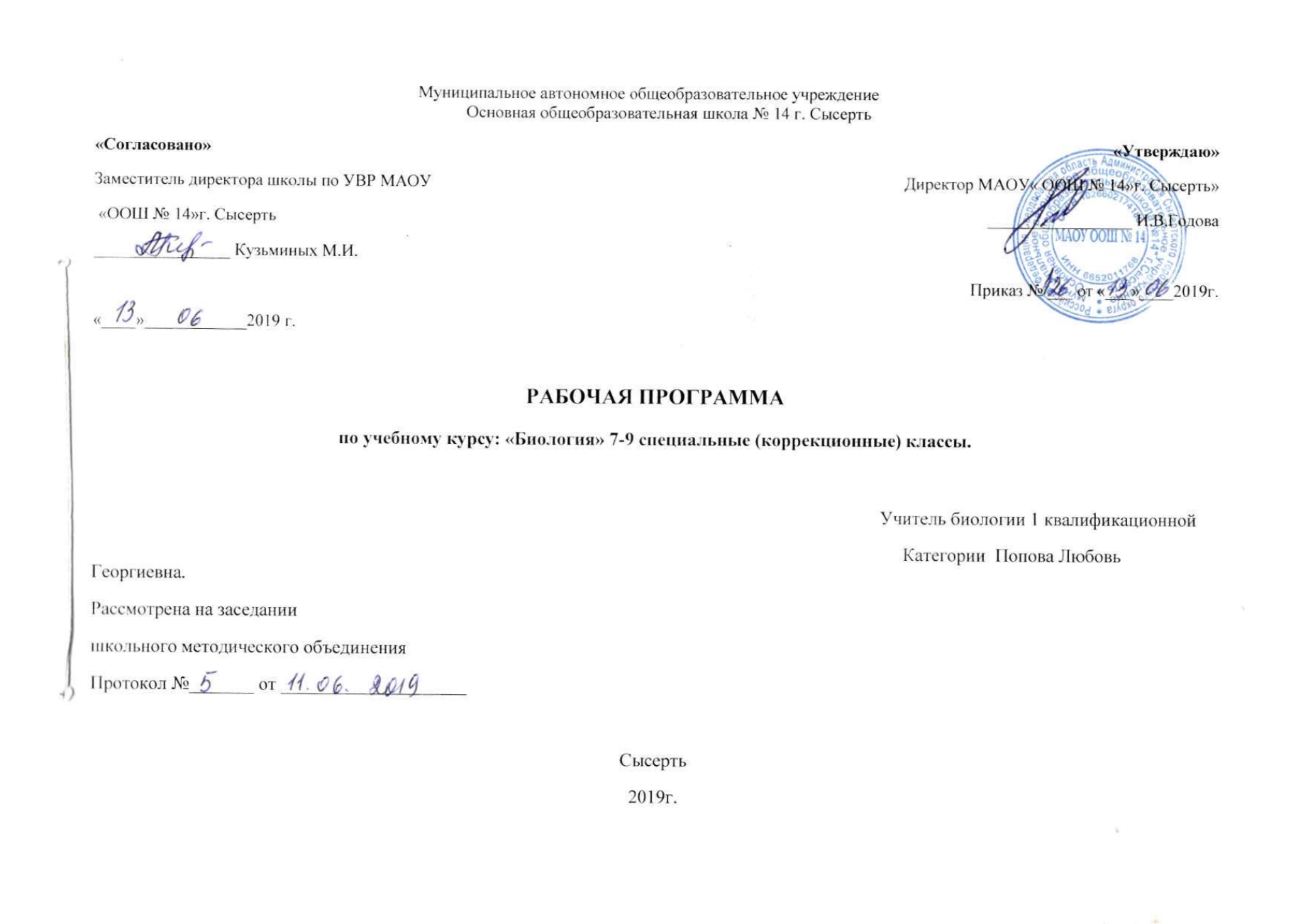 Пояснительная запискаДанная программа разработана в соответствии с перечисленными ниже нормативно-правовыми документами:	1. Адаптированная образовательная программа для детей с нарушением интеллекта.	2.Программы развития МАОУ ООШ №14	3. Программы специальной (коррекционной) образовательной школы VIII вида: 5-9 кл./ Под редакцией В.В. Воронковой– Москва: Гуманитарный издательский центр ВЛАДОС, 2011 г. – Сб. 1Программа рассчитана на 3 года обучения с 7 по 9 класс по 2 часа в неделю (всего 204 часа).				Изучение биологии в основной школе направлено на достижение следующих целей:• сформировать представление о разнообразии живых организмов, их основных особенностях сходстве и различиях, о приемах оказания первой помощи, способах выращивания и размножения культурных растений и приемах ухода за домашними животными• освоение знаний об основных биологических понятиях, строении и жизнедеятельности живых организмов,  их взаимодействии с внешней средой, об основных гигиенических требованиях.• овладение умениями проводить наблюдения  за объектами живой и неживой природы и простейшие эксперименты с  объектами изучения, пользоваться увеличительными приборами (лупа и микроскоп),ухода за культурными растениями и домашними животными, приемами доврачебной помощи.• развитие познавательных интересов, интеллектуальных и творческих способностей в процессе наблюдений и экспериментов, работы с дополнительными источниками информации, самостоятельного приобретения новых знаний;• воспитание любви к природе своей местности, своей страны, ответственного отношения к своему здоровью, экологической культуры, позитивного отношения к своей жизни  и окружающей среде;• формирование способности и готовности к использованию биологических знаний и умений в повседневной жизни, готовности вести  здоровый образ жизни и соблюдать основные правила  санитарии и гигиены.; самостоятельному оцениванию уровня безопасности окружающей среды как сферы жизнедеятельности.Задачи:- Показать школьникам биологию как предмет изучения и убедить учащихся в необходимости и полезности ее изучения;- Приобщить к терминологическому языку биологии и сформировать первые представления об объектах живой природы и изменениях в ней происходящих.- Познакомить с приемами работы с гербариями, коллекциями, живыми объектами как источником знаний о природе.- Научить работать с разными средствами обучения как в природе на экскурсиях, так и в классе, на уроках.    - Показать школьникам, что живая и неживая природа тесно связаны  между собой и влияют друг на друга     -Дать представление об ответственности каждого человека за изменениями в природе вызванными его действиями.   - Показать разнообразие живой природы России, и его причины.    - Дать представление о бережном отношении к   природе и способах ее охраны.Специфика курса биологии.Содержание курсов выстроено с учетом рекомендаций по дифференциации учебных требований к разным категориям детей по их обучаемости  естественнонаучным знаниям и умениям. В программах выделены основные практические работы, которые необходимо выполнить ученикам, указаны межпредметные связи и сформулированы основные требования к знаниям и умениям учащихся (по годам обучения). Основной материал посвящён изучению живой природы России.В 6 классе обучающиеся знакомятся с неживой природой: вода, воздух, полезные ископаемые, почвы России. Изучаются особенности строения, свойства и использование человеком перечисленных компонентов природы Для активизации обучающихся используют коллекции, гербарии, лабораторное оборудование ( колбы, пробирки, фильтры, сухое горючее и др.) для проведение экспериментов.          Программа курса 7 класса «Биология. Растения, бактерии, грибы» дает представление о трех основных царствах живых организмов. Подробно изучаются растения, их строение, жизнедеятельность, разнообразие и хозяйственное использование людьми. Практические работы курса направлены на изучение приемов ухода за комнатными и садовыми растениями.     В курсе программы 8 класса «Биология. Животные» дано представление о животных  России и мира. В ходе её изучения учащиеся узнают новую  информацию по строению, росту, развитию животных. Знакомятся с правилами содержания и приемами ухода за домашними животными Рассматриваются вопросы сходства и различия животных разных систематических групп.           В программе 9 класса «Биология. Человек» обучающиеся знакомятся со строением, жизнедеятельностью и основными гигиеническими требованиями по сохранению здоровья человека. В этом возрасте для школьников свой организм является объектом повышенного интереса, поэтому  информация по предупреждению заболеваний и приемам оказания доврачебной помощи хорошозапоминается. Практические работы направлены на облегчение понимания работы кровеносной, пищеварительной, нервной систем организма.            Программы составлены с учетом психофизических особенностей учащихся с интеллектуальной недостаточностью. Учебный материал в силу своего содержания обладает  возможностями для развития и коррекции познавательной деятельности умственно отсталых детей: они учатся анализировать, сравнивать изучаемые организмы и явления природы, понимать причинно-следственные зависимости. Систематическая работа с биологическими терминами на  уроках  расширяет лексический запас детей со сниженным интеллектом, помогает им правильно употреблять новые слова в связной речи.Познание мира предполагает изучение системы взаимосвязанных дисциплин, обеспечивающих преемственность содержания. Курс биологии имеет много смежных тем с естествознанием, историей, чтением, математикой, изобразительной деятельностью, социально-бытовой ориентировкой и другими предметами, а также предусматривает опору на знания, полученные в курсах «Развитие устной речи»  на основе ознакомления с предметами и явлениями окружающей действительности на уроках «Природоведение».   Географии»Учитывая общие и специальные задачи коррекционной школы, программа и методика преподавания биологии и природоведения предусматривают повторяемость материала (в разных формах и объеме). Ряд тем постепенно усложняется и расширяется от 7 к 9 классу, что способствует более прочному усвоению элементарных биологических знаний умственно отсталыми учащимися..Учебный материал по курсу биология расположен по годам обучения следующим образом: 7 класс-«Биология. Растения, грибы, бактерии», 8 класс- Биология «Животные», 9 класс- «Биология. Человек».Формы обучения:а)	урок изучение нового материала (ОНМ)б)	урок закрепления изученного материала (ОСЗ- обобщение и систематизации знаний)в) комбинированный урок (КОМБ)д) контрольный уроке) экскурсияж) Урок - играТехнологии образования:                                                                               Формы контроля:а)	индивидуальная работа с учащимся;                                                                       - тест                                              -проверочная работа                            б) технология развивающего обучения;-опрос.                                          –практическая(лабораторная) работав) личностно-ориентированные технологии обучения;Методы обучения:а)	словесный (беседа, рассказ, объяснение, работа с книгой);б)	наглядный (демонстрация, наблюдения);в)	практический (тесты, практические работы);Характеристика классов.При оценивании знаний детей с ограниченными возможностями здоровья по В. В. Воронковой описывают 4 группы учащихся по возможностям обучения.   Первую группу составляют дети (10 – 15 %), которые в целом правильно решают предъявляемые им задания, наиболее активны и самостоятельны в усвоении программного материала могут реализовать предложенный  план действий. Ошибки допущенные в работе исправляют , если учитель поставит такое задание перед обучающимся7 класс. –К Алеша, К. Ваня,8 класс. –Б Денис, В. Женя.9 класс. –Л. Алена, С. ДенисДля второй группы (25 – 35%) характерен более замедленный темп усвоения учебного материала. Дети, входящие в эту группу, успешнее реализуют знания в конкретно заданных условиях, т.к. самостоятельный анализ и планирование своей деятельности у них затруднены, хотя с основными требованиями программы они справляются  . Дети могут пропускать или переставлять этапы своих действий т.к. они не сознают  итог своей деятельности  Затрудняются разделить ( объединить) в группы знакомые объекты по выделенному учителем признаку Это обучающиеся :.7 класс. – Д. Алеша, Ч. Лев..8  класс. –В. Александр., П. Артем..   9 класс. –, П.Артем., В.Саша, .Третья группа учащихся (35 – 40%) отличается пассивностью, нарушением внимания, что приводит к различным ошибкам при решении задач, примеров выполнении заданий учителя У обучающихся  есть. проблемами в здоровье и в семейной обстановке. Перечисленные причины  приводит к большому количеству ошибок в письме и счете.. Обучающиеся нуждаются в постоянной помощи учителя при выполнении различных учебных действий. Это обучающиеся: 7 класс. –Т\ Александр.. 8 класс- С. Анна., П .Ангелина.. 9 класс. – нет обучающихся.( четвертая группа выделена в отдельный класс)ТЕМАТИЧЕСКОЕ ПЛАНИРОВАНИЕЦенностные ориентиры содержания курса.Основу познавательных ценностей составляют научные знания, научные методы познания. Познавательные ценностные ориентации, формируемые у обучающихся в процессе изучения биологии, проявляются в признании ценности научного знания, его практической значимости, достоверности, ценности биологических методов исследования объектов живой природы, понимании сложности и противоречивости самого процесса познания как извечного стремления к истине.Развитие познавательных ценностных ориентации содержания курса биологии позволяет сформировать уважительное отношение к созидательной, творческой деятельности; понимание необходимости вести здоровый образ жизни, потребность соблюдать гигиенические нормы и правила; сознательный выбор будущей профессиональной деятельности.Курс биологии обладает возможностями для формирования коммуникативных ценностей, основу которых составляют процесс общения, грамотная речь, а ценностные ориентации направлены на воспитание стремления у обучающихся грамотно пользоваться биологической терминологией и символикой, вести диалог, выслушивать мнение оппонента, участвовать в дискуссии, открыто выражать и отстаивать свою точку зрения.Курс биологии, в наибольшей мере по сравнению с другими школьными курсами, направлен на формирование нравственных ценностей — ценности жизни во всех её проявлениях, включая понимание самоценности, уникальности и неповторимости всех живых объектов, в том числе и человека.Ценностные ориентиры, формируемые в курсе биологии в сфере эстетических ценностей, предполагают воспитание у обучающихся способности к восприятию и преобразованию живой природы по законам красоты, гармонии; эстетического отношения к объектам живой природы.Все выше обозначенные ценности и ценностные ориентиры составляют в совокупности основу для формирования ценностного отношения к природе, обществу, человеку в контексте общечеловеческих ценностей истины, добра и красоты ОСНОВНОЕ   СОДЕРЖАНИЕ  КУРСА  ЕСТЕСТВОЗНАНИЕ (БИОЛОГИЯ)                                                    7-9 классы.Программа по биологии продолжает вводный курс «Природоведение», при изучении которого учащиеся в V и VI классах, получат элементарную естественно- научную подготовку. Преемственные связи между данными предметами обеспечивают целостность биологического курса, а его содержание будет способствовать правильному поведению обучающихся в соответствии с законами природы и общечеловеческими нравственными ценностями.Изучение биологического материала в VII-IX классах позволяет решать задачи экологического, эстетического, патриотического, физического, трудового и полового воспитания детей и подростков.Знакомство с разнообразием растительного и животного мира способствует воспитанию у обучающихся  чувство любви к природе и ответственности за ее сохранность. Учащимся важно понять, что сохранение красоты природы тесно связано с деятельностью человека и человек — часть природы, его жизнь зависит от нее, и поэтому все обязаны сохранять природу для себя и последующих поколений.Курс «Биология » состоит из трёх разделов: «Растения», «Животные», «Человек и его здоровье».Программа предполагает ведение наблюдений, организацию лабораторных и практических работ, демонстрацию опытов и проведение экскурсий ― всё это даст возможность более целенаправленно способствовать развитию любознательности и повышению интереса к предмету, а также более эффективно осуществлять коррекцию учащихся: развивать память и наблюдательность, корригировать мышление и речь..Курс биологии, посвящённый изучению живой природы, начинается с раздела «Растения» (7 класс), в котором все растения объединены в группы не по семействам, а по месту их произрастания. Такое структурирование материала более доступно для понимания обучающимися с умственной отсталостью (интеллектуальными нарушениями). В этот раздел включены практически значимые темы, такие, как «Заготовка овощей на зиму», «Лекарственные растения» и др.В разделе «Животные» (8 класс) особое внимание уделено изучению животных, играющих значительную роль в жизни человека, его хозяйственной деятельности. Этот раздел дополнен темами, близкими учащимся, живущим в городской местности («Аквариумные рыбки», «Кошки» и «Собаки»: породы, уход, санитарно-гигиенические требования к их содержанию и др.).В разделе «Человек и его здоровье» (9 класс) человек рассматривается как биосоциальное существо. Основные системы органов человека предлагается изучать, опираясь на сравнительный анализ жизненных функций важнейших групп растительных и животных организмов (питание и пищеварение, дыхание, перемещение веществ, выделение, размножение). Это позволит обучающимся с умственной отсталостью (интеллектуальными нарушениями) воспринимать человека как часть живой природы.вопросам (измерить давление, наложить повязку и т. п.) следует уделять больше внимания.Основные задачи  изучения биологии:― формировать элементарные научные представления о компонентах живой природы: строении и жизни растений, животных, организма человека и его здоровье;― показать практическое применение биологических знаний: учить  приемам  выращивания и ухода за некоторыми (например, комнатными) растениями и домашними животными, вырабатывать умения ухода за своим организмом, использовать полученные знания для решения бытовых, медицинских и экологических проблем;― формировать навыки правильного поведения в природе, способствовать экологическому, эстетическому, физическому, санитарно-гигиеническому, половому воспитанию подростков, помочь усвоить правила здорового образа жизни;― развивать и корригировать познавательную деятельность, учить анализировать, сравнивать природные объекты и явления, подводить к обобщающим понятиям, понимать причинно-следственные зависимости, расширять лексический запас, развивать связную речь и другие психические функции.   РАСТЕНИЯВведениеПовторение основных сведений из курса природоведения о неживой и живой природе. Живая природа: растения, животные, человек. Многообразие растений (размеры, форма, места произрастания).Цветковые и бесцветковые растения. Роль растений в жизни животных и человека. Значение растений и их охрана.Общие сведения о цветковых растенияхКультурные и дикорастущие растения. Общее понятие об органах цветкового растения. Органы цветкового растения (на примере растения, цветущего осенью: сурепка, анютины глазки или др.).Подземные и наземные органы растенияКорень. Строение корня. Образование корней. Виды корней (главный, боковой, придаточный корень). Корневые волоски, их значение. Значение корня в жизни растений. Видоизменение корней (корнеплод, корнеклубень).Стебель. Разнообразие стеблей (травянистый, древесный), укороченные стебли. Ползучий, прямостоячий, цепляющийся, вьющийся, стелющийся. Положение стебля в пространстве (плети, усы), строение древесного стебля (кора, камбий, древесина, сердцевина). Значение стебля в жизни растений (доставка воды и минеральных солей от корня к другим органам растения и откладывание запаса органических веществ). Образование стебля. Побег.Лист  Внешнее строение листа (листовая пластинка, черешок). Простые и сложные листья. Расположение листьев на стебле. Жилкование листа. Значение листьев в жизни растения — образование питательных веществ в листьях на свету, испарения воды листьями (значение этого явления для растений). Дыхание растений. Обмен веществ у растений. Листопад и его значение.Цветок. Строение цветка. Понятие о соцветиях (общее ознакомление). Опыление цветков. Образование плодов и семян. Плоды сухие и сочные. Распространение плодов и семян.Строение семени (на примере фасоли, гороха, пшеницы). Условия, необходимые для прорастания семян. Определение всхожести семян.Демонстрация опыта образование крахмала в листьях растений на свету.Лабораторные работы по теме: органы цветкового растения. Строение цветка. Строение семени.Практические работы. Образование придаточных корней (черенкование стебля, листовое деление). Определение всхожести семян.Растения лесаНекоторые биологические особенности леса.Лиственные деревья: береза, дуб, липа, осина или другие местные породы.Хвойные деревья: ель, сосна или другие породы деревьев, характерные для данного края.Особенности внешнего строения деревьев. Сравнительная характеристика. Внешний вид, условия произрастания. Использование древесины различных пород.Лесные кустарники. Особенности внешнего строения кустарников. Отличие деревьев от кустарников.Бузина, лещина (орешник), шиповник. Использование человеком. Отличительные признаки съедобных и ядовитых плодов.Ягодные кустарнички. Черника, брусника. Особенности внешнего строения. Биология этих растений. Сравнительная характеристика. Лекарственное значение изучаемых ягод. Правила их сбора и заготовки.Травы. Ландыш, кислица, подорожник, мать-и-мачеха, зверобой или 2—3 вида других местных травянистых растений. Практическое значение этих растений.Грибы леса. Строение шляпочного гриба: шляпка, пенек, грибница.Грибы съедобные и ядовитые. Распознавание съедобных и ядовитых грибов. Правила сбора грибов. Оказание первой помощи при отравлении грибами. Обработка съедобных грибов перед употреблением в пищу. Грибные заготовки (засолка, маринование, сушка).Охрана леса. Что лес дает человеку? Лекарственные травы и растения. Растения Красной книги. Лес — наше богатство (работа лесничества по охране и разведению лесов).Практические работы. Определение возраста лиственных  деревьев  по годичным кольцам, а хвойных деревьев — по мутовкам. Зарисовки в тетрадях, подбор иллюстраций и оформление альбома «Растения леса». Лепка из пластилина моделей различных видов лесных грибов. Подбор литературных произведений с описанием леса («Русский лес в поэзии и прозе»),Экскурсии в природу для ознакомления с разнообразием растений, с распространением плодов и семян, с осенними явлениями в жизни растений.Комнатные растенияРазнообразие комнатных растений.Светолюбивые (бегония, герань, хлорофитум). Теневыносливые (традесканция, африканская фиалка, монстера или другие, характерные для данной местности).Влаголюбивые (циперус, аспарагус). Засухоустойчивые (суккуленты, кактусы).Особенности внешнего строения и биологические особенности растений. Особенности ухода, выращивания, размножения. Размещение в помещении. Польза, приносимая комнатными растениями. Климат и красота в доме. Практические работы. Черенкование комнатных растений. Посадка окоренённых черенков. Пересадка  и  перевалка комнатных растений, уход за комнатными растениями: полив, обрезка. Зарисовка в тетрадях. Составление композиций из комнатных растений.Цветочно-декоративные растенияОднолетние растения: настурция (астра, петуния, календула). Особенности внешнего строения. Особенности выращивания. Выращивание через рассаду и прямым посевом в грунт. Размещение в цветнике.  Виды цветников, их дизайн.Двулетние растения: мальва (анютины глазки, маргаритки). Особенности внешнего строения. Особенности выращивания. Различие в способах выращивания однолетних и двулетних цветочных растений. Размещение в цветнике.Многолетние растения: флоксы (пионы,  георгины).Особенности внешнего строения. Выращивание. Размещение в цветнике. Другие виды многолетних цветочно-декоративных растений (тюльпаны, нарциссы). Цветы в жизни человека.Растения поляХлебные (злаковые) растения: пшеница, рожь, овес, кукуруза или другие злаковые культуры. Труд хлебороба. Отношение к хлебу, уважение к людям, его выращивающим.Технические культуры: сахарная свекла, лен, хлопчатник, картофель, подсолнечник.Особенности внешнего строения этих растений. Их биологические особенности. Выращивание полевых растений: посев, посадка, уход, уборка. Использование в народном хозяйстве. Одежда изо льна и хлопка.Сорные растения полей и огородов: осот, пырей, лебеда.Внешний вид.  Борьба с сорными растениями.Овощные растенияОднолетние овощные растения: огурец, помидор (горох, фасоль, баклажан, перец, редис, укроп — по выбору учителя).Двулетние овощные растения: морковь, свекла, капуста, петрушка.Многолетние овощные растения: лук.Особенности внешнего строения этих растений, биологические особенности выращивания. Развитие растений от семени до семени.Выращивание: посев, уход, уборка.Польза овощных растений. Овощи — источник здоровья (витамины).Использование человеком. Блюда, приготавливаемые из овощей.Практические работы: выращивание рассады. Определение основных групп семян овощных растений. Посадка, прополка, уход за овощными растениями на пришкольном участке, сбор урожая.Растения садаЯблоня, груша, вишня, смородина, крыжовник, земляника (абрикосы, персики — для южных регионов).Биологические особенности растений сада: созревание плодов. особенности размножения. Вредители сада, способы борьбы с ними.Способы уборки и использования плодов и ягод. Польза свежих фруктов и ягод. Заготовки на зиму.Практические работы в саду: вскапывание приствольных кругов плодовых деревьев. Рыхление междурядий на делянках земляники. Уборка прошлогодней листвы. Беление стволов плодовых деревьев. Экскурсия в цветущий сад.ЖИВОТНЫЕВведениеРазнообразие животного мира. Позвоночные и беспозвоночные животные. Дикие и домашние животные.Места обитания животных и приспособленность их к условиям жизни (форма тела, покров, способ передвижения, дыхание, окраска: защитная, предостерегающая).Значение животных и их охрана. Животные, занесенные в Красную книгу.Беспозвоночные животныеОбщие признаки беспозвоночных (отсутствие позвоночника и внутреннего скелета).Многообразие беспозвоночных; черви, медузы, раки, пауки, насекомые.Дождевой червь.Внешний вид дождевого червя, образ жизни, питание, особенности дыхания, способ передвижения. Роль дождевого червя в почвообразовании.Демонстрация живого объекта или влажного препарата.Насекомые.Многообразие насекомых (стрекозы, тараканы и др.). Различие по внешнему виду, местам обитания,  питанию.Бабочки. Отличительные признаки. Размножение и развитие (яйца, гусеница, куколка). Характеристика на примере одной из бабочек. Павлиний глаз, траурница, адмирал и др. Их значение. Яблонная плодожорка, бабочка-капустница. Наносимый вред. Меры борьбы.Тутовый шелкопряд. Внешний вид, образ жизни, питание, способ передвижения, польза, разведение.Жуки. Отличительные признаки. Значение в природе. Размножение и развитие. Сравнительная характеристика (майский жук, колорадский жук, божья коровка или другие — по выбору учителя).Комнатная муха. Характерные особенности. Вред. Меры борьбы. Правила гигиены.Медоносная пчела. Внешнее строение. Жизнь пчелиной семьи (состав семьи). Разведение пчел (пчеловодство). Использование продуктов пчеловодства (целебные свойства меда, пыльцы, прополиса).Муравьи — санитары леса. Внешний вид. Состав семьи. Особенности жизни. Польза. Правила поведения в лесу. Охрана муравейников.Демонстрация живых насекомых, коллекций насекомых — вредителей сельскохозяйственных растений, показ видеофильмов.Практическая работа. Зарисовка насекомых в тетрадях.Экскурсия в природу для наблюдения за насекомыми.Позвоночные животные  Общие признаки позвоночных животных. Наличие позвоночника и внутреннего скелета. Классификация животных: рыбы, земноводные, пресмыкающиеся, птицы, млекопитающие.РыбыОбщие признаки рыб. Среда обитания.Речные рыбы (пресноводные): окунь, щука, карп.Морские рыбы: треска, сельдь или другие, обитающие в данной местности.Внешнее строение, образ жизни, питание (особенности питания хищных рыб), дыхание, способ передвижения. Размножение рыб. Рыбоводство (разведение рыбы, ее охрана и рациональное использование). Рыболовство. Рациональное использование.Домашний аквариум. Виды аквариумных рыб. Среда обитания (освещение, температура воды). Особенности размножения (живородящие). Питание. Кормление (виды корма), уход.Демонстрация живых рыб и наблюдение за ними.Экскурсия к водоему для наблюдений за рыбной ловлей (в зависимости от местных условий).ЗемноводныеОбщие признаки земноводных.Лягушка. Место обитания, образ жизни. Внешнее строение, способ передвижения. Питание, дыхание, размножение (цикл развития).Знакомство с многообразием земноводных (жаба, тритон, саламандра). Особенности внешнего вида и образа жизни. Значение в природе.Черты сходства и различия земноводных и рыб.Польза земноводных и их охрана.Демонстрация живой лягушки или влажного препарата.Практические работы. Зарисовка в тетрадях. Черчение таблицы (сходство и различие).ПресмыкающиесяОбщие признаки пресмыкающихся. Внешнее строение, питание, дыхание. Размножение пресмыкающихся (цикл развития).Ящерица прыткая. Места обитания, образ жизни, особенности питания.Змеи. Отличительные особенности животных. Сравнительная характеристика: гадюка, уж (места обитания, питание, размножение и развитие, отличительные признаки). Использование змеиного яда в медицине. Скорая помощь при укусах змей.Черепахи, крокодилы. Отличительные признаки, среда обитания, питание, размножение и развитие.Сравнительная характеристика пресмыкающихся и земноводных (по внешнему виду, образу жизни, циклу развития).Демонстрация живой черепахи или влажных препаратов змей. Показ кино- и видеофильмов.Практические работы. Зарисовки в тетрадях. Черчение таблицы.ПтицыДикие птицы. Общая характеристика птиц: наличие крыльев, пуха и перьев на теле. Особенности размножения: кладка яиц и выведение птенцов.Многообразие птиц, среда обитания, образ жизни, питание, приспособление к среде обитания. Птицы перелетные и неперелетные (зимующие, оседлые).Птицы леса: большой пестрый дятел, синица.Хищные птицы: сова, орел.Птицы, кормящиеся в воздухе: ласточка, стриж.Водоплавающие птицы: утка-кряква, лебедь, пеликан.Птицы, обитающие близ жилища человека: голубь, ворона, воробей, трясогузка или другие местные представители пернатых.Особенности образа жизни каждой группы птиц. Гнездование и забота о потомстве. Охрана птиц.Птицы в живом уголке. Попугаи, канарейки, щеглы. Уход за ними.Домашние птицы. Курица, гусь, утка, индюшка. Особенности внешнего строения, питания, размножения и развития. Строение яйца (на примере куриного). Уход за домашними птицами. Содержание, кормление, разведение. Значение птицеводства.Демонстрация скелета курицы, чучел птиц. Прослушивание голосов птиц. Показ видеофильмов.Экскурсия  с целью  наблюдения за поведением птиц в природе (или экскурсия на птицеферму).Практические работы. Подкормка зимующих птиц. Наблюдение и уход за птицами в живом уголке.Млекопитающие животныеОбщие сведения. Разнообразие млекопитающих животных. Общие признаки млекопитающих (рождение живых детенышей и вскармливание их молоком).Классификация млекопитающих животных: дикие (грызуны, зайцеобразные, хищные, пушные и морскиезвери, приматы) и сельскохозяйственные.Дикие млекопитающие животныеГрызуны. Общие признаки грызунов: внешний вид, среда обитания, образ жизни, питание, размножение.Мышь (полевая и серая полевка), белка, суслик, бобр. Отличительные особенности каждого животного. Значение грызунов в природе и хозяйственной деятельности человека. Польза и вред, приносимые грызунами. Охрана белок и бобров.Зайцеобразные. Общие признаки: внешний вид, среда обитания, образ жизни, питание, значение в природе (заяц-русак, заяц-беляк).Хищные звери. Общие признаки хищных зверей. Внешний вид, отличительные особенности. Особенности некоторых из них. Образ жизни. Добыча пиши. Черты сходства и различия.Псовые (собачьи): волк, лисица.Медвежьи: медведи (бурый, белый).Кошачьи: снежный барс, рысь, лев, тигр. Сравнительные характеристики.Пушные звери: соболь, куница, норка, песец. Пушные звери в природе. Разведение на зверофермах.Копытные (парнокопытные, непарнокопытные) дикие животные: кабан, лось. Общие признаки, внешний вид и отличительные особенности. Образ жизни, питание, места обитания. Охрана животных.Морские животные. Ластоногие: тюлень, морж. Общие признаки, внешний вид, среда обитания, питание, размножение и развитие. Отличительные особенности, распространение и значение.Китообразные: кит ,дельфин. Внешний вид, места обитания, питание. Способ передвижения. Особенности вскармливания детенышей. Значение китообразных.Охрана морских млекопитающих. Морские животные, занесенные в Красную книгу (нерпа, пятнистый тюлень и др.).Приматы. Общая характеристика. Знакомство с отличительными особенностями различных групп. Питание. Уход за потомством. Места обитания.Демонстрация видеофильмов о жизни млекопитающих животных.Экскурсия в зоопарк, краеведческий музей (дельфинарий, морской аквариум).Практические работы. Зарисовки в тетрадях. Игры (зоологическое лото и др.).Сельскохозяйственные животныеКролик. Внешний вид и характерные особенности кроликов. Питание. Содержание кроликов. Разведение.Корова. Отличительные особенности внешнего строения. Особенности питания. Корма для коров. Молочная продуктивность коров. Вскармливание телят. Некоторые местные породы. Современные фермы: содержание коров, телят.Овца. Характерные особенности внешнего вида. Распространение овец. Питание. Способность к поеданию низкорослых растений, а также растений, имеющих горький и соленый вкус. Значение овец в экономике страны. Некоторые породы овец. Содержание овец в зимний и летний периоды.Свинья. Внешнее строение. Особенности внешнего вида, кожного покрова (жировая прослойка). Уход и кормление (откорм). Свиноводческие фермы.Лошадь. Внешний вид, особенности. Уход и кормление. Значение в народном хозяйстве. Верховые лошади, тяжеловозы, рысаки.Северный олень. Внешний вид. Особенности питания. Приспособленность к условиям жизни. Значение. Оленеводство.Верблюд. Внешний вид. Особенности питания. Приспособленность к условиям жизни. Значение для человека.Демонстрация видеофильмов (для городских школ).Экскурсия на ферму: участие в раздаче кормов, уборке помещения (для сельских школ).Домашние питомцыСобаки. Особенности внешнего вида. Породы. Содержание и уход. Санитарно-гигиенические требования к их содержанию. Заболевания и оказание первой помощи животным.Кошки. Особенности внешнего вида. Породы. Содержание и уход. Санитарно-гигиенические требования. Заболевания и оказание им первой помощи.Животные в живом уголке (хомяки, черепахи, белые мыши, белки и др.). Образ жизни. Уход. Кормление. Уборка их жилища.ЧЕЛОВЕК И ЕГО ЗДОРОВЬЕВведениеРоль и место человека в природе. Значение знаний о своем организме и укреплении здоровья.Общее знакомство с организмом человекаКраткие сведения о клетке и тканях человека. Основные системы органов человека. Органы опоры и движения, дыхания, кровообращения, пищеварения, выделения, размножения, нервная система, органы чувств. Расположение внутренних органов в теле человека.Опора и движениеСкелет человекаЗначение опорных систем в жизни живых организмов: растений, животных, человека. Значение скелета человека. Развитие и рост костей. Основные части скелета: череп, скелет туловища (позвоночник, грудная клетка), кости верхних и нижних конечностей.Череп.Скелет туловища. Строение позвоночника. Роль правильной посадки и осанки человека. Меры предупреждения искривления позвоночника. Грудная клетка и ее значение.Кости верхних и нижних конечностей. Соединения костей: подвижные, полуподвижные, неподвижные.Сустав, его строение. Связки и их значение. Растяжение связок, вывих сустава, перелом костей. Первая доврачебная помощь при этих травмах.Практические работы. Определение правильной осанки.Изучение внешнего вида позвонков и отдельных костей (ребра, кости черепа, рук, ног). Наложение шин, повязок.МышцыДвижение — важнейшая особенность живых организмов (двигательные реакции растений, движение животных и человека).Основные группы мышц в теле человека: мышцы конечностей, мышцы шеи и спины, мышцы груди и живота, мышцы головы и лица.Работа мышц: сгибание, разгибание, удерживание. Утомление мышц.Влияние физкультуры и спорта на формирование и развитие мышц. Значение физического труда в правильном формировании опорно-двигательной системы. Пластика и красота человеческого тела.Наблюдения и практическая работа. Определение при  внешнем осмотре местоположения отдельных мышц. Сокращение мышц при сгибании и разгибании рук в локте. Утомление мышц при удерживании груза на вытянутой руке.КровообращениеПередвижение веществ в организме растений и животных. Кровеносная система человека.Кровь, ее состав и значение. Кровеносные сосуды. Сердце. Внешний вид, величина, положение сердца в грудной клетке. Работа сердца. Пульс. Кровяное давление. Движение крови по сосудам. Группы крови.Заболевания сердца (инфаркт, ишемическая болезнь, сердечная недостаточность). Профилактика сердечно -сосудистых заболеваний.Значение физкультуры и спорта для укрепления сердца. Сердце тренированного и нетренированного человека. Правила тренировки сердца, постепенное увеличение нагрузки.Вредное влияние никотина, спиртных напитков, наркотических средств на сердечно - сосудистую систему.Первая помощь при кровотечении. Донорство — это почетно.Наблюдения и практические работы. Подсчет частоты пульса и измерение кровяного давления с помощью учителя в спокойном состоянии и после дозированных гимнастических упражнений. Обработка царапин йодом. Наложение повязок на раны. Элементарное чтение анализа крови. Запись нормативных показателей РОЭ, лейкоцитов, тромбоцитов. Запись в «Блокноте на память» своей группы крови, резус-фактора, кровяного давления.Демонстрация примеров первой доврачебной помощи при кровотечении.ДыханиеЗначение дыхания для растений, животных, человека.Органы дыхания человека: носовая и ротовая полости, гортань, трахея, бронхи, легкие.Состав вдыхаемого и выдыхаемого воздуха. Газообмен в легких и тканях.Гигиена дыхания. Необходимость чистого воздуха для дыхания. Передача болезней через воздух (пыль, кашель, чихание). Болезни органов дыхания и их предупреждение (ОРЗ, гайморит, тонзиллит, бронхит, туберкулез и др.).Влияние никотина на органы дыхания.Гигиенические требования к составу воздуха в жилых помещениях. Загрязнение атмосферы. Запыленность и загазованность воздуха, их вредное влияние.Озеленение городов, значение зеленых насаждений, комнатных растений для здоровья человека.Демонстрация опыта. Обнаружение в составе выдыхаемого воздуха углекислого газа.Демонстрация доврачебной помощи при нарушении дыхания (искусственное дыхание, кислородная подушка и т. п.).Питание и пищеварениеОсобенности питания растений, животных, человека. Значение питания для человека. Пища растительная и животная. Состав пищи: белки, жиры, углеводы, вода, минеральные соли. Витамины. Значение овощей и фруктов для здоровья человека. Авитаминоз.Органы пищеварения: ротовая полость, пищевод, желудок, поджелудочная железа, печень, кишечник.Здоровые зубы — здоровое тело (строение и значение зубов, уход, лечение). Значение пережевывания пищи. Отделение слюны. Изменение пищи во рту под действием слюны. Глотание. Изменение пищи в желудке. Пищеварение в кишечнике.Гигиена питания. Значение приготовления пищи. Нормы питания. Пища народов разных стран. Культура поведения во время еды.Заболевания пищеварительной системы и их профилактика (аппендицит, дизентерия, холера, гастрит). Причины и признаки пищевых отравлений. Влияние вредных привычек на пищеварительную систему.Доврачебная помощь при нарушениях пищеварения.Демонстрация опытов. Обнаружение крахмала в хлебе, картофеле. Действие слюны  на  крахмал.Демонстрация правильного поведения за столом во время приема пищи, умения есть красиво.ВыделениеРоль выделения в процессе жизнедеятельности организмов. Органы образования и выделения мочи (почки, мочеточник, мочевой пузырь, мочеиспускательный канал).Внешний вид почек, их расположение в организме человека. Значение выделения мочи.Предупреждение почечных заболеваний. Профилактика цистита.Практические работы. Зарисовка почки в разрезе.Простейшее чтение с помощью учителя  результатов анализа мочи (цвет, прозрачность, сахар).Размножение и развитиеОсобенности мужского и женского организма.Культура межличностных отношений (дружба и любовь; культура поведения влюбленных; добрачное поведение; выбор спутника жизни; готовность к браку; планирование семьи).Биологическое значение размножения. Размножение растений, животных, человека.Система органов размножения человека (строение, функции, гигиена юношей и девушек в подростковом возрасте). Половые железы и половые клетки.Оплодотворение. Беременность. Внутриутробное развитие. Роды. Материнство. Уход за новорожденным.Рост и развитие ребенка.Последствия ранних половых связей, вред ранней беременности. Предупреждение нежелательной беременности. Современные средства контрацепции. Аборт.Пороки развития плода как следствие действия алкоголя и наркотиков, воздействий инфекционных ивирусных заболеваний.Венерические заболевания. СПИД. Их профилактика.Покровы телаКожа и ее роль в жизни человека. Значение кожи для защиты, осязания, выделения пота и жира, терморегуляции.Производные кожи: волосы,  ногти.Закаливание организма (солнечные и воздушные ванны, водные процедуры, влажные обтирания).Оказание первой помощи при тепловом и солнечном ударах, термических и химических ожогах, обморожении, поражении электрическим током.Кожные заболевания и их профилактика (педикулез, чесотка, лишай, экзема и др.). Гигиена кожи. Угри и причины их появления. Гигиеническая и декоративная косметика. Уход за волосами и ногтями. Гигиенические требования к одежде и обуви.Практическая работа. Выполнение различных приемов наложения повязок на условно пораженный участок кожи.Нервная системаЗначение и строение нервной системы (спинной и головной мозг, нервы).Гигиена умственного и физического труда. Режим дня. Сон и значение. Сновидения. Гигиена сна. Предупреждение перегрузок, чередование труда и отдыха.Отрицательное влияние алкоголя, никотина, наркотических веществ на нервную систему.Заболевания нервной системы (менингит, энцефалит, радикулит, невралгия). Профилактика травматизма и заболеваний нервной системы.Демонстрация модели головного мозга.Органы чувствЗначение органов чувств у животных и человека.Орган зрения человека. Строение, функции и значение. Болезни органов зрения, их профилактика. Гигиена зрения. Первая помощь при повреждении глаз.Орган слуха человека. Строение и значение. Заболевания органа слуха, предупреждение нарушений слуха.  Гигиена.Органы осязания, обоняния, вкуса (слизистая оболочка языка и полости носа, кожная чувствительность: болевая, температурная и тактильная). Расположение и значение этих органов.Охрана всех органов чувств.Демонстрация  муляжей глаза и уха.Личностные и  предметные результаты.Личностные результаты обучения биологии.ценностные ориентации отражающие их индивидуально-личностные позиции:• гуманистические и демократические ценностные ориентации, готовность следовать этическим нормам поведения в повседневной жизни и производственной деятельности;• осознание  многообразия и целостности  живой и неживой природы,• представление о здоровом образе жизни и соблюдении гигиенических требований как факторе сохранения здоровья;• осознание взаимосвязей между живыми  организмами в природе• осознание значимости экологических проблем, для существования человечества на всех этапах изучения природы;гармонично развитые социальные чувства и качества:• умение оценивать с позиций социальных норм собственные поступки и поступки других людей;• эмоционально-ценностное отношение к окружающей среде, необходимости ее сохранения и рационального использования;• патриотизм, любовь к своей местности, своему региону, своей стране;• уважение к истории, культуре, национальным особенностям, традициям и образу жизни других народов, толерантность;• готовность к осознанному выбору дальнейшей профессиональной траектории в соответствии с собственными интересами и возможностями;Предметные результаты – овладение на уровне общего образования законченной системой биологических знаний и умений, навыками их применения в различных жизненных ситуациях.Средством развития личностных результатов служит учебный материал и прежде всего продуктивные задания учебника, нацеленные на понимание собственной деятельности и сформированных личностных качеств:– умение формулировать своё отношение к актуальным проблемным ситуациям;– умение соблюдать  основные гигиенические требования, как важного фактора сохранения здоровья;– умение использовать биологические знания для адаптации и созидательной деятельности. Основные требования к уровню подготовки учащихся.В результате изучения биологии ученик должен знать:   Биология7 класс-  названия  растений из основных групп: мхов, папоротников, голосеменных, цветковых- строение и биологические признаки цветковых растений, разницу цветков и соцветий:-  названия некоторых бактерий и грибов:-  биологические особенности и приемы возделывания распространенных сельскохозяйственных растений ( местных):-  разницу ядовитых и съедобных грибов-  вред бактерий и способы предохранения от заражения ими:8 класс-  основные отличия животных от растений:-  признаки сходства и различия между группами животных, признаки каждой группы:-  места обитания, образ жизни, поведен е изучаемых животных:-  некоторых представителей распространенных на Урале животных основных групп: - значение изучаемых животных в природе и в хозяйственной деятельности людей:-  основные правила ухода за домашними и некоторыми сельскохозяйственными животными:9 класс- название, строение и расположение основных органов организма человека:- элементарное представление о функциях основных органов и их систем:- влияние физических нагрузок на организм:- вредное влияние курения и алкогольных напитков на организм:- соблюдать санитарно-гигиенические правила.Уметь: 7 класс- уметь отличать цветковые растения от других групп :- приводить примеры растений некоторых групп( бобовые, розоцветные и др.):- различать органы цветковых растений:- различать двудольные и однодольные растения по строению корней, жилкованию листьев, плодов, семян:- приводить примеры однодольных и двудольных растений:- выращивать некоторые декоративные растения:- различать грибы и растения:8 класс- узнавать изученных животных в иллюстрациях, кинофрагментах, живых объектах:- кратко рассказывать об основных чертах строения и образе жизни изучаемых животных:- устанавливать взаимосвязи между животными и их средой обитания, приспособления к ней особенностей организма   и поведения животных:- проводить несложный уход за домашними животными, имеющимися у детей дома, рассказывать о своих питомцах: 9 класс- применять полученные знания о строении и функциях человеческого организма в повседневной жизни с целью    сохранения и укрепления своего здоровья.- соблюдать санитарно-гигиенические правила.- использовать приобретенные знания и умения в практической деятельности и повседневной жизни для ориентировки в  многообразии растений и животных своей местности, определять организмы опасные для жизни и    здоровья человека;- понимания  устройства увеличительных приборов, гербариев, коллекций- учета фенологических изменений в природе своей местности; - проведения наблюдений за отдельными объектами, процессами и явлениями, их изменениями в результате природных и антропогенных воздействий  на уроках и во время экскурсий; - оказание доврачебной помощи пострадавшим при различных видах травм:- наблюдения за погодой,  растениями, животными и почвой в своей местности;- проведения самостоятельного поиска  информации  о живой природе из разных источников: научно-  популярных изданий, учебных таблиц, электронных носителей.Требования к выполнению практических (лабораторных) работ.       1. Практические (лабораторные)работы в курсах «Природоведения» и «Биология»  выполняются с использованием  инструктивных карт учебников, в которых дан поэтапный порядок действий обучающихся и  также описания заданий  к каждой  работе.2. Обучающиеся выполняют практические( лабораторные) работы в соответствии с требованиями инструкционных карт  Результаты работы оформляют в рабочих тетрадях. Названия объектов изучения и их частей подписывают горизонтально, разборчиво, работу оформляют аккуратно.3. Необходимо точно выполнять предложенные вам задания (избегайте «лишней информации»: отметка за правильно оформленную работу по предложенным заданиям может быть снижена на один балл, в случае добавления в работу излишней информации)4. Работа должна быть выполнена аккуратно без грамматически ошибок (отметка за работу может быть снижена за небрежность и грамматические ошибки на один и более баллов).КАЛЕНДАРНО- ТЕМАТИЧЕСКОЕ ПЛАНИРОВАНИЕ Растения. Грибы, Бактерии. 7 класс. 68 часов.Резервное время -2 часа, всего за год-68 часовКАЛЕНДАРНО- ТЕМАТИЧЕСКОЕПЛАНИРОВАНИЕ. Биология. Животные. 8 класс. 68 часов.Резервное время – 2 часа всего за год 68 часовКАЛЕНДАРНО- ТЕМАТИЧЕСКОЕ ПЛАНИРОВАНИЕ.Человек и его здоровье. 9 класс. 68 часовРезервного время – нет, всего за год-68 часов.№Название разделаВсего часовЭкскурсииЛабораторные(практические) работыПроверочные работыБиология. Растения, бактерии, грибы.(7 класс)-68 часовБиология. Растения, бактерии, грибы.(7 класс)-68 часовБиология. Растения, бактерии, грибы.(7 класс)-68 часовБиология. Растения, бактерии, грибы.(7 класс)-68 часовБиология. Растения, бактерии, грибы.(7 класс)-68 часовБиология. Растения, бактерии, грибы.(7 класс)-68 часов1.Введение.31.Цветковые растения.1(Органы цветкового растения)2.Органы цветкового растения. Цветок и плод2151 Растения осенью.1(Строение цветкаСам.работа	3.Семя.51(строение семян)Тест по теме4.Корень31(Типы корневых систем)Сам работа по рисункам5.Лист41(Строение листьев)  Диктант6. Стебель. Обобщение темы.61(Строение стебля)Тест «Органы растения»7.Многообразие растений.71(Увеличительные приборы)Тест «Грибы и бактерии»8.Однодольные покрытосеменные растения71(Сравнение сосны и ели)Тест по теме.9.Двудольные покрытосеменные растения142(Строение луковицы и клубня)Самостоятельная работа.10.Практические работы41.Растения осенью.2. Растения весной.1-выращивание комнатных растений2-работа на участке.Систематизация практических знаний и умений11.Итоговое повторение2Итоговое тестирование, познавательная игра12.Грибы и бактерии413.Резервное время2Биология. Животные.(8 класс) 68 часовБиология. Животные.(8 класс) 68 часовБиология. Животные.(8 класс) 68 часовБиология. Животные.(8 класс) 68 часовБиология. Животные.(8 класс) 68 часовБиология. Животные.(8 класс) 68 часов1.Ведение2Тест по теме2.Беспозвоночные животные151Внешнее строение насекомых.Строение дождевого червя.и насекомого)Самост работа «Черви», тест«Насекомые»3.Позвоночные животные. Рыбы.61(Строение рыбы)Самост. Работа с рисунком «Рыба»4.Земноводные41Строение лягушки)Тест по теме5.Пресмыкающиеся6Сравнительная таблица6.Птицы.121( строение птиц)Тестирование по теме7.Млекопитающие211Экскурсия в СЮН.1(Внешнее строение кошки)Проверочная работа8. Резервное время 2. Человек и его здоровье.(9 класс) 68 часов. Человек и его здоровье.(9 класс) 68 часов. Человек и его здоровье.(9 класс) 68 часов. Человек и его здоровье.(9 класс) 68 часов. Человек и его здоровье.(9 класс) 68 часов. Человек и его здоровье.(9 класс) 68 часов1.Введение.12.Общий обзор организма человека2Тест по теме3.Опорно-двигательная система12Самост.работа4.Кровеносная система112( а)Строение кровиБ)Частота пульса)Биологический диктант5.Дыхательная система81(Выдыхаемый воздух)Тест по теме.6.Пищеварительная система11Составление рациона на день7.Выделительная система2таблица8.Размножение и развитие3Биологический диктант8Кожа.5Тест по теме9. Нервная система8Составить режим дня.10.Органы чувств3Тест по теме11.Охрана здоровья1Схема в тетради12.Резервное время0№ / пордатаТема урокаОсновное содержаниеОсновное содержаниеКоррекционная работаХарактеристика деятельностиВведение ( 3 часа)Введение ( 3 часа)Введение ( 3 часа)Введение ( 3 часа)Введение ( 3 часа)Введение ( 3 часа)Введение ( 3 часа)1Многообразие растенийКультурные и дикорастущие растения. Деревья, кустарники, травыКультурные и дикорастущие растения. Деревья, кустарники, травыКоррекция и развитие зрительного и слухового восприятияВ ходе беседы вспоминают сведения про живую и неживую природу вокруг нас Находят информацию о правилах пользования учебником, применяют полученную информацию2Экскурсия: Общее знакомство с цветковыми растениямиИнструктаж по правилам безопасного поведения. Разъяснение и запись в тетрадях экскурсионного задания знакомство с деревьями, кустарниками, травами в природных условиях.Инструктаж по правилам безопасного поведения. Разъяснение и запись в тетрадях экскурсионного задания знакомство с деревьями, кустарниками, травами в природных условиях.Коррекция внимания (объем и переключение).Коррекция пространственного восприятияОтвечают на вопросы по предыдущему уроку. Записывают задания для выполнения. Получают инструктаж по правилам поведения, о порядке выполнения и записи результатов в тетрадь, выполняют задания.3Значение и охрана растенийЗначение растений в природе и в жизни человека, знакомство с декоративными и лекарственными растениями и способами охраны растений.Значение растений в природе и в жизни человека, знакомство с декоративными и лекарственными растениями и способами охраны растений.Развитие умения обрабатывать материалы наблюдений и  делать выводы.Зачитывают ответы на вопросы экскурсионного задания. Вслух читают текст учебника. Задают вопросы по прочитанному материалу, заполняют в тетради схему «Значение растений»                                                                            2.Общее знакомство с цветковыми растениями(21 час)                                                                            2.Общее знакомство с цветковыми растениями(21 час)                                                                            2.Общее знакомство с цветковыми растениями(21 час)                                                                            2.Общее знакомство с цветковыми растениями(21 час)                                                                            2.Общее знакомство с цветковыми растениями(21 час)                                                                            2.Общее знакомство с цветковыми растениями(21 час)                                                                            2.Общее знакомство с цветковыми растениями(21 час)4Строение растенияПрактическая работа №1Органы цветкового растенияКорень, стебель. лист, цветок и плод с семенами- органы цветкового растения.Корень, стебель. лист, цветок и плод с семенами- органы цветкового растения.Коррекция процесса запоминания и воспроизведения учебного материала. Коррекция и развитие наглядно-образного мышления.Отвечают на вопросы по предыдущему уроку, читают вслух по очереди учебный материал. Задают вопросы по прочитанному материалу. Записывают названия органов, рисуют цветковое растение. Отвечают на вопросы закрепляющие материал.5(Цветок и плод-5ч) Строение цветка. Практическая работа №2Строение цветкаЛепестки, тычинки, пестик- главные части цветка. Лепестки, тычинки, пестик- главные части цветка. Коррекция зрительного и слухового восприятия.Развитие наблюдательности, умения сравнивать, объекты по данному учителем плану.Отвечают на вопросы по предыдущему уроку, читают вслух по очереди учебный материал. Задают вопросы по прочитанному материалу. Записывают названия частей цветка, рисуют цветок .Рисуют в тетради схемы основных соцветий и примеры растений с этими соцветиями.Записывают определение опыления, заполняют схему «Виды опыления»,  приводят примеры  растений.Записывают признаки плода( образуется из цветка, внутри семена), заполняют схему «Виды плодов».Сравнивают ветроопыдяемые и насекомоопыляемые цветки растений. Отвечают на вопросы по закреплению материала6СоцветияЗонтик, колос, корзинка, кисть- основные виды соцветий. Примеры растений имеющих соцветияЗонтик, колос, корзинка, кисть- основные виды соцветий. Примеры растений имеющих соцветияКоррекция и развитие наглядно-образного мышления.Отвечают на вопросы по предыдущему уроку, читают вслух по очереди учебный материал. Задают вопросы по прочитанному материалу. Записывают названия частей цветка, рисуют цветок .Рисуют в тетради схемы основных соцветий и примеры растений с этими соцветиями.Записывают определение опыления, заполняют схему «Виды опыления»,  приводят примеры  растений.Записывают признаки плода( образуется из цветка, внутри семена), заполняют схему «Виды плодов».Сравнивают ветроопыдяемые и насекомоопыляемые цветки растений. Отвечают на вопросы по закреплению материала7Опыление цветковОпыление насекомыми и ветром, самоопыление, особенности цветков разных видов опыления.Опыление насекомыми и ветром, самоопыление, особенности цветков разных видов опыления.Коррекция мыслительных процессов: обобщения и исключенияОтвечают на вопросы по предыдущему уроку, читают вслух по очереди учебный материал. Задают вопросы по прочитанному материалу. Записывают названия частей цветка, рисуют цветок .Рисуют в тетради схемы основных соцветий и примеры растений с этими соцветиями.Записывают определение опыления, заполняют схему «Виды опыления»,  приводят примеры  растений.Записывают признаки плода( образуется из цветка, внутри семена), заполняют схему «Виды плодов».Сравнивают ветроопыдяемые и насекомоопыляемые цветки растений. Отвечают на вопросы по закреплению материала8Разнообразие плодов. Образование плодов и семянОбразование плода из завязи пестика цветка. Виды плодов: сухие и сочные. Примеры растений с разными плодамиОбразование плода из завязи пестика цветка. Виды плодов: сухие и сочные. Примеры растений с разными плодамиРазвитие слуховой, зрительной памяти, умения использовать приемы запоминания и припоминанияОтвечают на вопросы по предыдущему уроку, читают вслух по очереди учебный материал. Задают вопросы по прочитанному материалу. Записывают названия частей цветка, рисуют цветок .Рисуют в тетради схемы основных соцветий и примеры растений с этими соцветиями.Записывают определение опыления, заполняют схему «Виды опыления»,  приводят примеры  растений.Записывают признаки плода( образуется из цветка, внутри семена), заполняют схему «Виды плодов».Сравнивают ветроопыдяемые и насекомоопыляемые цветки растений. Отвечают на вопросы по закреплению материала9 (Семя- 5часов)Размножение растений семенами. Распространение плодов и семян.Ветер, насекомые, птицы, люди--распространители семян и плодов растений.Ветер, насекомые, птицы, люди--распространители семян и плодов растений.Развитие умения устанавливать причинно-следственные зависимостиОтвечают на вопросы по предыдущему уроку, читают вслух по очереди учебный материал. Задают вопросы по прочитанному материалу. Записывают названия частей цветка, рисуют цветок .Рисуют в тетради схемы основных соцветий и примеры растений с этими соцветиями.Записывают определение опыления, заполняют схему «Виды опыления»,  приводят примеры  растений.Записывают признаки плода( образуется из цветка, внутри семена), заполняют схему «Виды плодов».Сравнивают ветроопыдяемые и насекомоопыляемые цветки растений. Отвечают на вопросы по закреплению материала10Внешний вид и строение семян фасоли и пшеницы. Практическая работа№3 Строение одно и двудольных семянСходство и различия семян однодольных и двудольных растений. Наличие семенной кожуры, запаса питательных веществ, семядолей и зародыша .Сходство и различия семян однодольных и двудольных растений. Наличие семенной кожуры, запаса питательных веществ, семядолей и зародыша .Коррекция внимания (объем и переключение).Коррекция зрительного и слухового восприятияОбсуждают результаты теста, выясняют основные ошибки, читают новый материал, Выполняют лабораторную работу «Строение однодольных и двудольных семян».Отвечают на вопросы по материалу предыдущего урока, читают вслух, задают вопросы по прочитанному. Рисуют схему  «Развитие всходов» -Записывают условия прорастания семян в тетрадях.-Рисуют водную пробу всхожести семян, записывают глубину заделки семян. Отвечают на вопросы11Размножение семенамиПоказать особенности семенного размножения: размер семян и глубина посева, развитие всходовПоказать особенности семенного размножения: размер семян и глубина посева, развитие всходовКоррекция процессов запоминания и воспроизведения учебной информацииОбсуждают результаты теста, выясняют основные ошибки, читают новый материал, Выполняют лабораторную работу «Строение однодольных и двудольных семян».Отвечают на вопросы по материалу предыдущего урока, читают вслух, задают вопросы по прочитанному. Рисуют схему  «Развитие всходов» -Записывают условия прорастания семян в тетрадях.-Рисуют водную пробу всхожести семян, записывают глубину заделки семян. Отвечают на вопросы12Условия размножения растений семенамиТепло, влага, свет, почва-главные условия развития семян. Демонстрация опытаТепло, влага, свет, почва-главные условия развития семян. Демонстрация опытаКоррекция и развитие словесно-логического мышления.Обсуждают результаты теста, выясняют основные ошибки, читают новый материал, Выполняют лабораторную работу «Строение однодольных и двудольных семян».Отвечают на вопросы по материалу предыдущего урока, читают вслух, задают вопросы по прочитанному. Рисуют схему  «Развитие всходов» -Записывают условия прорастания семян в тетрадях.-Рисуют водную пробу всхожести семян, записывают глубину заделки семян. Отвечают на вопросы13Определение всхожести семян. Заделка семян. Практическая работа №5. Определение всхожести семянЗначение калибровки семян. Водная проба всхожести. Зависимость глубины заделки от размера семена.Значение калибровки семян. Водная проба всхожести. Зависимость глубины заделки от размера семена.Развитие  навыков самостоятельной работы. Коррекция зрительного и слухового восприятияОбсуждают результаты теста, выясняют основные ошибки, читают новый материал, Выполняют лабораторную работу «Строение однодольных и двудольных семян».Отвечают на вопросы по материалу предыдущего урока, читают вслух, задают вопросы по прочитанному. Рисуют схему  «Развитие всходов» -Записывают условия прорастания семян в тетрадях.-Рисуют водную пробу всхожести семян, записывают глубину заделки семян. Отвечают на вопросы14(Корень-3 часа)Виды корней. Корневые системы. Практическая работа №6 Виды корневых систем.Стержневые и мочковатые корневые системы. Боковые и главные корни. Корневые волоски, на гербарных экземплярахСтержневые и мочковатые корневые системы. Боковые и главные корни. Корневые волоски, на гербарных экземплярахРазвитие наблюдательности, умения сравнивать предметы, объекты по данному учителем плану.Отвечают на вопросы по материалу предыдущего урока, читают вслух учебный материал, задают вопросы по прочитанному. Рисуют корневые системыподписывают виды корней и корневые волоски15Значение корня в жизни растенияКорень : удерживает растение в почве, поглощает воду, накапливает питательные веществаКорень : удерживает растение в почве, поглощает воду, накапливает питательные веществаКоррекция и развитие способности понимать главное в воспринимаемом учебном материалеОтвечают на вопросы по материалу предыдущего урока, читают вслух учебный материал, задают вопросы по прочитанному. Записывают главные мысли. Отвечают на вопросы16Видоизменения корнейКорнеплоды о корневые шишки культурных растений- видоизменения корней.Корнеплоды о корневые шишки культурных растений- видоизменения корней.Коррекция процессов запоминания и воспроизведения учебного материала. Коррекция и развитие наглядно-образного мышленияОтвечают на вопросы по материалу предыдущего урока, читают вслух учебный материал, задают вопросы по прочитанному. Записывают главные мысли. Отвечают на вопросы17(Лист-4часа)Внешнее строение и жилкование листа. Строение листа: листовая пластинка, черешок. Жилкование листа. Простые и сложные листьяСтроение листа: листовая пластинка, черешок. Жилкование листа. Простые и сложные листьяКоррекция и развития устойчивости внимания и умения осуществлять его переключениеОтвечают на вопросы по материалу предыдущего урока, рисуют и подписывают простые и сложные листья, виды жилкования.-Проделывают опыт,  записывают в тетрадях результат.По рисункам учебника рассматривают этапы фотосинтеза .Поясняют рисунок учебника, записывают выводы в тетради.По таблице «Листопад» определяют механизм, а по тексту учебника причины листопада.-Составляют схему газообмена в листе растения, поясняют ее. Записывают главные мысли. Отвечают на вопросы18Из каких веществ состоит растение Образование органических веществ.Сахар, жир, крахмал белки –органические вещества.Образование из углекислого газа и воды на свету органических веществ в хлоропластах листаСахар, жир, крахмал белки –органические вещества.Образование из углекислого газа и воды на свету органических веществ в хлоропластах листаРазвитие умения устанавливать причинно-следственные зависимостиОтвечают на вопросы по материалу предыдущего урока, рисуют и подписывают простые и сложные листья, виды жилкования.-Проделывают опыт,  записывают в тетрадях результат.По рисункам учебника рассматривают этапы фотосинтеза .Поясняют рисунок учебника, записывают выводы в тетради.По таблице «Листопад» определяют механизм, а по тексту учебника причины листопада.-Составляют схему газообмена в листе растения, поясняют ее. Записывают главные мысли. Отвечают на вопросы19 Испарение воды листьями.Значение испарения воды в жизни растения.Значение испарения воды в жизни растения.Коррекция процессов запоминания и воспроизведения учебной информацииОтвечают на вопросы по материалу предыдущего урока, рисуют и подписывают простые и сложные листья, виды жилкования.-Проделывают опыт,  записывают в тетрадях результат.По рисункам учебника рассматривают этапы фотосинтеза .Поясняют рисунок учебника, записывают выводы в тетради.По таблице «Листопад» определяют механизм, а по тексту учебника причины листопада.-Составляют схему газообмена в листе растения, поясняют ее. Записывают главные мысли. Отвечают на вопросы20Дыхание растений ЛистопадГазообмен. Изменение состава воздуха при дыхании растений.Газообмен. Изменение состава воздуха при дыхании растений.Коррекция мыслительных процессов обобщения изучаемого материалаОтвечают на вопросы по материалу предыдущего урока, рисуют и подписывают простые и сложные листья, виды жилкования.-Проделывают опыт,  записывают в тетрадях результат.По рисункам учебника рассматривают этапы фотосинтеза .Поясняют рисунок учебника, записывают выводы в тетради.По таблице «Листопад» определяют механизм, а по тексту учебника причины листопада.-Составляют схему газообмена в листе растения, поясняют ее. Записывают главные мысли. Отвечают на вопросы21(Стебель-4 часа)Строение стебля. Практическая работа №7Внешнее  и внутреннее строение  деревянистого стебля( ветка липы)Части стебля: кора, древесина, сердцевина.Внешнее  и внутреннее строение  деревянистого стебля( ветка липы)Части стебля: кора, древесина, сердцевина.Развитие мелкой моторики.Развитие  навыков самостоятельной работы. , умения сравнивать, объекты по плану.Отвечают на вопросы по материалу предыдущего урока, читают вслух учебный материал, задают вопросы . Выполняют задания лабораторной работы, Рисуют  внешнее и внутреннее строение стебля. 22Значение стебля в жизни растений.Функции стебля: транспорт веществ, накопление питательных веществ, выносит листья к светуФункции стебля: транспорт веществ, накопление питательных веществ, выносит листья к светуКоррекция и развития устойчивости внимания и умения осуществлять его переключениеОтвечают на вопросы домашнего задания, читают вслух учебный материал,. По рисункам учебника ознакомится с  функциями стебля, отвечают на вопросы23Разнообразие стеблей.Надземные и подземные видоизменения стебля( корневище, клубень, луковица), виды травянистых стеблейНадземные и подземные видоизменения стебля( корневище, клубень, луковица), виды травянистых стеблейКоррекция мыслительных процессов: обобщения и исключенияОтвечают на вопросы по материалу предыдущего урока, читают вслух учебный материал, задают вопросы. Выполняют  работу по учебным таблицам на доске записывают главные мысли .Отвечают на вопросы24Растение целостный организм. Обобщить информацию по строению и функциям  органов цветкового растения( корень, стебель, лист, цветок, плод с семенами) их взаимосвязи Обобщить информацию по строению и функциям  органов цветкового растения( корень, стебель, лист, цветок, плод с семенами) их взаимосвязиРазвитие способности обобщать и делать выводы.Развитие умения устанавливать причинно-следственные зависимости.Отвечают на вопросы по материалу предыдущих уроков, задают вопросы. Осмысливают  материал  изученных разделов записывают главные мысли .Отвечают на вопросы теста25Обобщение темы «Общее знакомство с цветковыми растениями».Обобщить информацию по  разделам «органы цветкового растения.Обобщить информацию по  разделам «органы цветкового растения.Развитие способности обобщать и делать выводы.устанавливать причинно-следственные зависимостиЗадают вопросы по материалу уроков  изученных тем  раздела «Общее знакомство с цветковыми растениями»Выполнение теста по темам раздела.                                                                                              3. Многообразие растительного мира                                                                                              3. Многообразие растительного мира                                                                                              3. Многообразие растительного мира                                                                                              3. Многообразие растительного мира                                                                                              3. Многообразие растительного мира                                                                                              3. Многообразие растительного мира                                                                                              3. Многообразие растительного мира26Деление растений на группыОсновные признаки по которым растения делят на группы.( однолетние, двулетние. Многолетние, теплолюбивые , холодостойкие и др.)Основные признаки по которым растения делят на группы.( однолетние, двулетние. Многолетние, теплолюбивые , холодостойкие и др.)Коррекция мыслительных процессов: обобщения , исключения. ,запоминания и воспроизведения учебного материала Обсуждают результаты теста, выясняют основные ошибки. Читают вслух учебный материал. Выписывают названия и признаки основных групп растений . Задают вопросы по новому материалу.27Строение мхов. Сфагнум.Болотный мох сфагнум, его строении, Наличие воздуха в листьях.  Образование и использование сфагнума.Болотный мох сфагнум, его строении, Наличие воздуха в листьях.  Образование и использование сфагнума.Коррекция и развития устойчивости внимания и умения осуществлять его переключениеОтвечают на вопросы по материалу предыдущего урока, читают новый материал, рассматривают сфагнум  на таблице и в гербарии. Отвечают на вопросы28Мох кукушкин лен.Лесной мох кукушкин лен, его жизнь, строение, отличия от сфагнума. Значение в природе и в хозяйственной деятельности людей.Лесной мох кукушкин лен, его жизнь, строение, отличия от сфагнума. Значение в природе и в хозяйственной деятельности людей.Развитие и коррекция грамматического строя речи, расширение и обогащение словаря. Развитие способности обобщать и делать выводы.Отвечают на вопросы по материалу предыдущих уроков, читают вслух учебник ,задают вопросы про различия с сходство мхов,-Заполняют схему «Сравнение мхов и папоротников».29Папоротники Папоротники, их строение, размножение, сравнения со мхами Папоротники, их строение, размножение, сравнения со мхамиРазвитие наблюдательности умения сравнивать, объекты по плану.Заполняют схему «сравнение мхов и папоротников».Сообщения «Многообразие хвойных растений».Составление таблицы «Сравнение сосны и ели»..Составление схемы «Органы цветкового растения».Выполнение теста «Многообразие растений»30Голосеменные (хвойные) растенияХвойные, их отличия от папоротникообразных в строение, размножении, значенииХвойные, их отличия от папоротникообразных в строение, размножении, значенииРазвитие наблюдательности умения сравнивать, объекты по плану.Заполняют схему «сравнение мхов и папоротников».Сообщения «Многообразие хвойных растений».Составление таблицы «Сравнение сосны и ели»..Составление схемы «Органы цветкового растения».Выполнение теста «Многообразие растений»31Сосна и ель- хвойные деревья.Практическая работа№8 Сравнение ели и сосныОтличия ели от сосны и хвойных деревьев  от лиственных. Выполнение практической работы. Использование древесины в народном хозяйстве.Отличия ели от сосны и хвойных деревьев  от лиственных. Выполнение практической работы. Использование древесины в народном хозяйстве.Развитие, умения сравнивать , объекты по плану. Коррекция умения понимать главное в учебном материалеЗаполняют схему «сравнение мхов и папоротников».Сообщения «Многообразие хвойных растений».Составление таблицы «Сравнение сосны и ели»..Составление схемы «Органы цветкового растения».Выполнение теста «Многообразие растений»32Особенности строения цветковых( покрытосеменных) растенийОрганы цветкового растения : корень стебель, лист, цветок и плод с семенами. Сравнение строения цветковых и хвойных растений.Органы цветкового растения : корень стебель, лист, цветок и плод с семенами. Сравнение строения цветковых и хвойных растений.Развитие способности обобщать и делать выводы.Развитие умения устанавливать причинно-следственные зависимости.Заполняют схему «сравнение мхов и папоротников».Сообщения «Многообразие хвойных растений».Составление таблицы «Сравнение сосны и ели»..Составление схемы «Органы цветкового растения».Выполнение теста «Многообразие растений»4. Однодольные цветковые растения(9 часов)4. Однодольные цветковые растения(9 часов)4. Однодольные цветковые растения(9 часов)33.Однодольные растения, общие признакиХарактерные признаки однодольных растений, их основные различия от двудольных растений.Характерные признаки однодольных растений, их основные различия от двудольных растений.Развитие, умения сравнивать  объекты по данному учителем плану.Коррекция и развитие наглядно-образного мышления.Обсуждают результаты теста, выясняют основные ошибки, читают новый материал, рассматривают растения  на таблицах и в гербарии. Отвечают на вопросы34Однодольные растения. Семейство злаки. Характерные признаки однодольных растений.  Семейство злаки, их особенности  строения и многообразие. Характерные признаки однодольных растений.  Семейство злаки, их особенности  строения и многообразие.Развитие, умения сравнивать  объекты по данному учителем плану.Коррекция и развитие наглядно-образного мышления.Отвечают на вопросы по материалу предыдущих уроков, читают вслух учебник.По таблицам и образцам показать признаки однодольных на примере злаков.-Рисуют листья и соцветия злаков, фазы развития пшеницы-Выполнение диктанта «Многообразие злаков».-По таблицам и образцам показать признаки лилейных, зарисовать  их в тетрадях -По рисункам и образцам выяснить строение лука и чеснока, зарисовать  луковицу в тетрадях. Отвечают на вопросы учебника35-36Хлебные злаковые культуры( рожь, пшеница, ячмень, кукуруза)Особенности строения и выращивания пшеницы и других пищевых злаковОсобенности строения и выращивания пшеницы и других пищевых злаковРазвитие и коррекция грамматического строя речи, расширение и обогащение словаряОтвечают на вопросы по материалу предыдущих уроков, читают вслух учебник.По таблицам и образцам показать признаки однодольных на примере злаков.-Рисуют листья и соцветия злаков, фазы развития пшеницы-Выполнение диктанта «Многообразие злаков».-По таблицам и образцам показать признаки лилейных, зарисовать  их в тетрадях -По рисункам и образцам выяснить строение лука и чеснока, зарисовать  луковицу в тетрадях. Отвечают на вопросы учебника37Использование злаков в народном хозяйстве.Злаки- важнейшие пищевые растения.  Рожь и пшеница- хлебные растения. Просо, рис, овес, греча- крупы.Злаки- важнейшие пищевые растения.  Рожь и пшеница- хлебные растения. Просо, рис, овес, греча- крупы.Развитие слуховой, зрительной памяти, умения использовать приемы запоминания и припоминания.Отвечают на вопросы по материалу предыдущих уроков, читают вслух учебник.По таблицам и образцам показать признаки однодольных на примере злаков.-Рисуют листья и соцветия злаков, фазы развития пшеницы-Выполнение диктанта «Многообразие злаков».-По таблицам и образцам показать признаки лилейных, зарисовать  их в тетрадях -По рисункам и образцам выяснить строение лука и чеснока, зарисовать  луковицу в тетрадях. Отвечают на вопросы учебника38Лилейные. Общие признакиХарактерные признаки лилейных, как однодольных растенийХарактерные признаки лилейных, как однодольных растенийКоррекция и развития устойчивости внимания и умения осуществлять его переключениеОтвечают на вопросы по материалу предыдущих уроков, читают вслух учебник.По таблицам и образцам показать признаки однодольных на примере злаков.-Рисуют листья и соцветия злаков, фазы развития пшеницы-Выполнение диктанта «Многообразие злаков».-По таблицам и образцам показать признаки лилейных, зарисовать  их в тетрадях -По рисункам и образцам выяснить строение лука и чеснока, зарисовать  луковицу в тетрадях. Отвечают на вопросы учебника39Лук и чеснок- пищевые лилейные растения. Лабораторная работа№9Лук и чеснок- пищевые лилейные растения. Их строение, лекарственное значение, использование.Лук и чеснок- пищевые лилейные растения. Их строение, лекарственное значение, использование.Развитие мелкой моторики.и  навыков самостоятельной работы, умения сравнивать, объекты по плану.Отвечают на вопросы по материалу предыдущих уроков, читают вслух учебник.По таблицам и образцам показать признаки однодольных на примере злаков.-Рисуют листья и соцветия злаков, фазы развития пшеницы-Выполнение диктанта «Многообразие злаков».-По таблицам и образцам показать признаки лилейных, зарисовать  их в тетрадях -По рисункам и образцам выяснить строение лука и чеснока, зарисовать  луковицу в тетрадях. Отвечают на вопросы учебника40Цветочно-декоративные лилейныеТюльпаны, нарциссы, лилии- декоративные лилейные.  Особенности  развития и  выращивания луковичных растенийТюльпаны, нарциссы, лилии- декоративные лилейные.  Особенности  развития и  выращивания луковичных растенийРазвитие и коррекция грамматического строя речи, расширение и обогащение словаряЗадают вопросы по материалу уроков  изученных тем  злаки и лилейныеПодготовка сообщений «Декоративные лилейные».41Дикорастущие лилейные. Растения класса однодольныеОбобщение информации по изученной теме «Однодольные цветковые растения».Обобщение информации по изученной теме «Однодольные цветковые растения». Развитие способности обобщать и делать выводы.устанавливать причинно-следственные зависимостиЗадают вопросы по материалу изученной темы , выполняют тестовое задание                                                                           4. Двудольные цветковые растения (13 часов)                                                                           4. Двудольные цветковые растения (13 часов)                                                                           4. Двудольные цветковые растения (13 часов)                                                                           4. Двудольные цветковые растения (13 часов)                                                                           4. Двудольные цветковые растения (13 часов)                                                                           4. Двудольные цветковые растения (13 часов)                                                                           4. Двудольные цветковые растения (13 часов)42.Двудольные. Пасленовые. Общие признакиХарактерные признаки двудольных и однодольных растений, их основные различия. Признаки двудольных на примере пасленовых.Характерные признаки двудольных и однодольных растений, их основные различия. Признаки двудольных на примере пасленовых.Коррекция процессов запоминания и воспроизведения учебного материала развитие наглядно-образного мышленияОбсуждают результаты теста, выясняют основные ошибки, читают новый материал, рассматривают  пасленовые растения  на таблице и в гербарию. Отвечают на вопросы43Картофель -важнейшая продовольственная культураПрактическая работа №10.Строение клубня картофеляКартофель- основная овощная культура, особенности строения, выращивания и использование картофеля в  хозяйстве России.  Строение клубня. Клубень-часть стебля растенияКартофель- основная овощная культура, особенности строения, выращивания и использование картофеля в  хозяйстве России.  Строение клубня. Клубень-часть стебля растенияРазвитие мелкой моторики.Развитие  навыков самостоятельной работы.  умения сравнивать, объекты по плану.Отвечают на вопросы по материалу предыдущих уроков, читают вслух учебник.-Рассматривают таблицу и поперечный разрез клубня во время  выполнения лабораторной работе.Читают вслух текст учебника по теме урока, задают друг другу вопросы, рисуют в тетрадях овощные и декоративные пасленовые растения. Посев семян и выращивание рассады томатов.-Рассмотреть учебную таблицу и гербарий бобовых. Найти их отличительные признаки. От других двудольных цветковых растенийПо рисункам и гербарным образцам выявить особенности бобовых, приемы их выращивания и использования.-  по тексту определить ценные качества кормовых бобовых растенийРассмотреть учебную таблицу и гербарий розоцветных Найти их отличительные признаки-  определяют агротехнику садовых и декоративных растений. Рисуют листья  соцветия, виды   плодов, способы хранения.-по тексту учебника составить  рассказ о выращивании яблони в саду.-определить агротехнические приемы выращивания вишни, малины, земляники. Приготовить сообщения пользуясь текстом учебникаПо иллюстративному материалу и таблицам найти признаки сложноцветных растений, выписать приемы выращивания подсолнечникаСоставить коллаж иллюстраций «Декоративные сложноцветные растения»Отвечают на вопросы изученной темы, повторяют записи в рабочих тетрадях44-45Овощные  и декоративные пасленовые Практическая работа №11 Выращивание рассады томатовОсновные биологические особенности выращивания овощных пасленовых растенийОсновные биологические особенности выращивания овощных пасленовых растенийКоррекция зрительного и слухового восприятия.Развитие наблюдательности, умения сравниватьОтвечают на вопросы по материалу предыдущих уроков, читают вслух учебник.-Рассматривают таблицу и поперечный разрез клубня во время  выполнения лабораторной работе.Читают вслух текст учебника по теме урока, задают друг другу вопросы, рисуют в тетрадях овощные и декоративные пасленовые растения. Посев семян и выращивание рассады томатов.-Рассмотреть учебную таблицу и гербарий бобовых. Найти их отличительные признаки. От других двудольных цветковых растенийПо рисункам и гербарным образцам выявить особенности бобовых, приемы их выращивания и использования.-  по тексту определить ценные качества кормовых бобовых растенийРассмотреть учебную таблицу и гербарий розоцветных Найти их отличительные признаки-  определяют агротехнику садовых и декоративных растений. Рисуют листья  соцветия, виды   плодов, способы хранения.-по тексту учебника составить  рассказ о выращивании яблони в саду.-определить агротехнические приемы выращивания вишни, малины, земляники. Приготовить сообщения пользуясь текстом учебникаПо иллюстративному материалу и таблицам найти признаки сложноцветных растений, выписать приемы выращивания подсолнечникаСоставить коллаж иллюстраций «Декоративные сложноцветные растения»Отвечают на вопросы изученной темы, повторяют записи в рабочих тетрадях46Бобовые -общие признакиБобы, горох, фасоль и соя – ценные пищевые растения, источники белка. Особенности строения. Корневые клубеньки- источник азотаБобы, горох, фасоль и соя – ценные пищевые растения, источники белка. Особенности строения. Корневые клубеньки- источник азотаКоррекция и развития устойчивости внимания и умения осуществлять его переключениеОтвечают на вопросы по материалу предыдущих уроков, читают вслух учебник.-Рассматривают таблицу и поперечный разрез клубня во время  выполнения лабораторной работе.Читают вслух текст учебника по теме урока, задают друг другу вопросы, рисуют в тетрадях овощные и декоративные пасленовые растения. Посев семян и выращивание рассады томатов.-Рассмотреть учебную таблицу и гербарий бобовых. Найти их отличительные признаки. От других двудольных цветковых растенийПо рисункам и гербарным образцам выявить особенности бобовых, приемы их выращивания и использования.-  по тексту определить ценные качества кормовых бобовых растенийРассмотреть учебную таблицу и гербарий розоцветных Найти их отличительные признаки-  определяют агротехнику садовых и декоративных растений. Рисуют листья  соцветия, виды   плодов, способы хранения.-по тексту учебника составить  рассказ о выращивании яблони в саду.-определить агротехнические приемы выращивания вишни, малины, земляники. Приготовить сообщения пользуясь текстом учебникаПо иллюстративному материалу и таблицам найти признаки сложноцветных растений, выписать приемы выращивания подсолнечникаСоставить коллаж иллюстраций «Декоративные сложноцветные растения»Отвечают на вопросы изученной темы, повторяют записи в рабочих тетрадях47Пищевые бобовые растенияГорох, бобы, соя, фасоль- основные пищевые бобовые культуры. Их особенности строения и применения.Горох, бобы, соя, фасоль- основные пищевые бобовые культуры. Их особенности строения и применения.Развитие и коррекция грамматического строя речи, расширение и обогащение словаряОтвечают на вопросы по материалу предыдущих уроков, читают вслух учебник.-Рассматривают таблицу и поперечный разрез клубня во время  выполнения лабораторной работе.Читают вслух текст учебника по теме урока, задают друг другу вопросы, рисуют в тетрадях овощные и декоративные пасленовые растения. Посев семян и выращивание рассады томатов.-Рассмотреть учебную таблицу и гербарий бобовых. Найти их отличительные признаки. От других двудольных цветковых растенийПо рисункам и гербарным образцам выявить особенности бобовых, приемы их выращивания и использования.-  по тексту определить ценные качества кормовых бобовых растенийРассмотреть учебную таблицу и гербарий розоцветных Найти их отличительные признаки-  определяют агротехнику садовых и декоративных растений. Рисуют листья  соцветия, виды   плодов, способы хранения.-по тексту учебника составить  рассказ о выращивании яблони в саду.-определить агротехнические приемы выращивания вишни, малины, земляники. Приготовить сообщения пользуясь текстом учебникаПо иллюстративному материалу и таблицам найти признаки сложноцветных растений, выписать приемы выращивания подсолнечникаСоставить коллаж иллюстраций «Декоративные сложноцветные растения»Отвечают на вопросы изученной темы, повторяют записи в рабочих тетрадях48Кормовые бобовые растенияКлевер, люпин , вика -основные кормовые бобовые культуры.Клевер, люпин , вика -основные кормовые бобовые культуры.Развитие умения отвечать полными, развернутыми высказываниями на вопросы учителя. Коррекция устойчивости вниманияОтвечают на вопросы по материалу предыдущих уроков, читают вслух учебник.-Рассматривают таблицу и поперечный разрез клубня во время  выполнения лабораторной работе.Читают вслух текст учебника по теме урока, задают друг другу вопросы, рисуют в тетрадях овощные и декоративные пасленовые растения. Посев семян и выращивание рассады томатов.-Рассмотреть учебную таблицу и гербарий бобовых. Найти их отличительные признаки. От других двудольных цветковых растенийПо рисункам и гербарным образцам выявить особенности бобовых, приемы их выращивания и использования.-  по тексту определить ценные качества кормовых бобовых растенийРассмотреть учебную таблицу и гербарий розоцветных Найти их отличительные признаки-  определяют агротехнику садовых и декоративных растений. Рисуют листья  соцветия, виды   плодов, способы хранения.-по тексту учебника составить  рассказ о выращивании яблони в саду.-определить агротехнические приемы выращивания вишни, малины, земляники. Приготовить сообщения пользуясь текстом учебникаПо иллюстративному материалу и таблицам найти признаки сложноцветных растений, выписать приемы выращивания подсолнечникаСоставить коллаж иллюстраций «Декоративные сложноцветные растения»Отвечают на вопросы изученной темы, повторяют записи в рабочих тетрадях49Розоцветные. Общие признаки. Шиповник и роза..Общие признаки в строении органов . Сходство в строении цветка и плода.Общие признаки в строении органов . Сходство в строении цветка и плода.Коррекция познавательной деятельности обучающихсяОтвечают на вопросы по материалу предыдущих уроков, читают вслух учебник.-Рассматривают таблицу и поперечный разрез клубня во время  выполнения лабораторной работе.Читают вслух текст учебника по теме урока, задают друг другу вопросы, рисуют в тетрадях овощные и декоративные пасленовые растения. Посев семян и выращивание рассады томатов.-Рассмотреть учебную таблицу и гербарий бобовых. Найти их отличительные признаки. От других двудольных цветковых растенийПо рисункам и гербарным образцам выявить особенности бобовых, приемы их выращивания и использования.-  по тексту определить ценные качества кормовых бобовых растенийРассмотреть учебную таблицу и гербарий розоцветных Найти их отличительные признаки-  определяют агротехнику садовых и декоративных растений. Рисуют листья  соцветия, виды   плодов, способы хранения.-по тексту учебника составить  рассказ о выращивании яблони в саду.-определить агротехнические приемы выращивания вишни, малины, земляники. Приготовить сообщения пользуясь текстом учебникаПо иллюстративному материалу и таблицам найти признаки сложноцветных растений, выписать приемы выращивания подсолнечникаСоставить коллаж иллюстраций «Декоративные сложноцветные растения»Отвечают на вопросы изученной темы, повторяют записи в рабочих тетрадях50Плодово-ягодные  розоцветные растения. Яблоня и грушаОсобенности размножения садовых растений. Созревание и уборка плодов. Хранение урожаяОсобенности размножения садовых растений. Созревание и уборка плодов. Хранение урожаяРазвитие слуховой, зрительной памяти, умения использовать приемы запоминания и припоминания.Отвечают на вопросы по материалу предыдущих уроков, читают вслух учебник.-Рассматривают таблицу и поперечный разрез клубня во время  выполнения лабораторной работе.Читают вслух текст учебника по теме урока, задают друг другу вопросы, рисуют в тетрадях овощные и декоративные пасленовые растения. Посев семян и выращивание рассады томатов.-Рассмотреть учебную таблицу и гербарий бобовых. Найти их отличительные признаки. От других двудольных цветковых растенийПо рисункам и гербарным образцам выявить особенности бобовых, приемы их выращивания и использования.-  по тексту определить ценные качества кормовых бобовых растенийРассмотреть учебную таблицу и гербарий розоцветных Найти их отличительные признаки-  определяют агротехнику садовых и декоративных растений. Рисуют листья  соцветия, виды   плодов, способы хранения.-по тексту учебника составить  рассказ о выращивании яблони в саду.-определить агротехнические приемы выращивания вишни, малины, земляники. Приготовить сообщения пользуясь текстом учебникаПо иллюстративному материалу и таблицам найти признаки сложноцветных растений, выписать приемы выращивания подсолнечникаСоставить коллаж иллюстраций «Декоративные сложноцветные растения»Отвечают на вопросы изученной темы, повторяют записи в рабочих тетрадях51Вишня, малина, земляника -розоцветные растенияПосадка, полив, внесение удобрений, рыхление-- приемы выращивания плодовых растенийПосадка, полив, внесение удобрений, рыхление-- приемы выращивания плодовых растенийРазвитие и коррекция грамматического строя речи, расширение и обогащение словаряОтвечают на вопросы по материалу предыдущих уроков, читают вслух учебник.-Рассматривают таблицу и поперечный разрез клубня во время  выполнения лабораторной работе.Читают вслух текст учебника по теме урока, задают друг другу вопросы, рисуют в тетрадях овощные и декоративные пасленовые растения. Посев семян и выращивание рассады томатов.-Рассмотреть учебную таблицу и гербарий бобовых. Найти их отличительные признаки. От других двудольных цветковых растенийПо рисункам и гербарным образцам выявить особенности бобовых, приемы их выращивания и использования.-  по тексту определить ценные качества кормовых бобовых растенийРассмотреть учебную таблицу и гербарий розоцветных Найти их отличительные признаки-  определяют агротехнику садовых и декоративных растений. Рисуют листья  соцветия, виды   плодов, способы хранения.-по тексту учебника составить  рассказ о выращивании яблони в саду.-определить агротехнические приемы выращивания вишни, малины, земляники. Приготовить сообщения пользуясь текстом учебникаПо иллюстративному материалу и таблицам найти признаки сложноцветных растений, выписать приемы выращивания подсолнечникаСоставить коллаж иллюстраций «Декоративные сложноцветные растения»Отвечают на вопросы изученной темы, повторяют записи в рабочих тетрадях52Сложноцветные. Общие признаки строения. Подсолнечник.Подсолнечник, ноготки, астры, георгины- пищевые и декоративные растения. Особенности строения цветков. Выращивание подсолнечника и использование его в хозяйствеПодсолнечник, ноготки, астры, георгины- пищевые и декоративные растения. Особенности строения цветков. Выращивание подсолнечника и использование его в хозяйствеКоррекция процессов запоминания и воспроизведения учебного материала, развитие наглядно-образного мышленияОтвечают на вопросы по материалу предыдущих уроков, читают вслух учебник.-Рассматривают таблицу и поперечный разрез клубня во время  выполнения лабораторной работе.Читают вслух текст учебника по теме урока, задают друг другу вопросы, рисуют в тетрадях овощные и декоративные пасленовые растения. Посев семян и выращивание рассады томатов.-Рассмотреть учебную таблицу и гербарий бобовых. Найти их отличительные признаки. От других двудольных цветковых растенийПо рисункам и гербарным образцам выявить особенности бобовых, приемы их выращивания и использования.-  по тексту определить ценные качества кормовых бобовых растенийРассмотреть учебную таблицу и гербарий розоцветных Найти их отличительные признаки-  определяют агротехнику садовых и декоративных растений. Рисуют листья  соцветия, виды   плодов, способы хранения.-по тексту учебника составить  рассказ о выращивании яблони в саду.-определить агротехнические приемы выращивания вишни, малины, земляники. Приготовить сообщения пользуясь текстом учебникаПо иллюстративному материалу и таблицам найти признаки сложноцветных растений, выписать приемы выращивания подсолнечникаСоставить коллаж иллюстраций «Декоративные сложноцветные растения»Отвечают на вопросы изученной темы, повторяют записи в рабочих тетрадях53Однолетние и многолетние декоративные сложноцветныеДекоративные сложноцветные, их агротехника, особенности внешнего строения.Декоративные сложноцветные, их агротехника, особенности внешнего строения.Коррекция и развитие способности понимать главное в воспринимаемом материалеОтвечают на вопросы по материалу предыдущих уроков, читают вслух учебник.-Рассматривают таблицу и поперечный разрез клубня во время  выполнения лабораторной работе.Читают вслух текст учебника по теме урока, задают друг другу вопросы, рисуют в тетрадях овощные и декоративные пасленовые растения. Посев семян и выращивание рассады томатов.-Рассмотреть учебную таблицу и гербарий бобовых. Найти их отличительные признаки. От других двудольных цветковых растенийПо рисункам и гербарным образцам выявить особенности бобовых, приемы их выращивания и использования.-  по тексту определить ценные качества кормовых бобовых растенийРассмотреть учебную таблицу и гербарий розоцветных Найти их отличительные признаки-  определяют агротехнику садовых и декоративных растений. Рисуют листья  соцветия, виды   плодов, способы хранения.-по тексту учебника составить  рассказ о выращивании яблони в саду.-определить агротехнические приемы выращивания вишни, малины, земляники. Приготовить сообщения пользуясь текстом учебникаПо иллюстративному материалу и таблицам найти признаки сложноцветных растений, выписать приемы выращивания подсолнечникаСоставить коллаж иллюстраций «Декоративные сложноцветные растения»Отвечают на вопросы изученной темы, повторяют записи в рабочих тетрадях54Класс двудольные. Обобщение темы.Особенности строения, выращивание и использование двудольных растений. Подготовка к тестированию.Особенности строения, выращивание и использование двудольных растений. Подготовка к тестированию.Развитие способности обобщать и делать выводы.устанавливать причинно-следственные зависимостиОтвечают на вопросы по материалу предыдущих уроков, читают вслух учебник.-Рассматривают таблицу и поперечный разрез клубня во время  выполнения лабораторной работе.Читают вслух текст учебника по теме урока, задают друг другу вопросы, рисуют в тетрадях овощные и декоративные пасленовые растения. Посев семян и выращивание рассады томатов.-Рассмотреть учебную таблицу и гербарий бобовых. Найти их отличительные признаки. От других двудольных цветковых растенийПо рисункам и гербарным образцам выявить особенности бобовых, приемы их выращивания и использования.-  по тексту определить ценные качества кормовых бобовых растенийРассмотреть учебную таблицу и гербарий розоцветных Найти их отличительные признаки-  определяют агротехнику садовых и декоративных растений. Рисуют листья  соцветия, виды   плодов, способы хранения.-по тексту учебника составить  рассказ о выращивании яблони в саду.-определить агротехнические приемы выращивания вишни, малины, земляники. Приготовить сообщения пользуясь текстом учебникаПо иллюстративному материалу и таблицам найти признаки сложноцветных растений, выписать приемы выращивания подсолнечникаСоставить коллаж иллюстраций «Декоративные сложноцветные растения»Отвечают на вопросы изученной темы, повторяют записи в рабочих тетрадях55Покрытосеменные растения.Обобщить материал по разделу «Однодольные и двудольные цветковые растения».Обобщить материал по разделу «Однодольные и двудольные цветковые растения».Развитие и коррекция грамматического строя речи, расширение и обогащение словаряЗадают вопросы по материалу уроков  изученных тем  раздела «Однодольные и двудольные цветковые растения «Составляют схему «Органы цветкового растения»Выполнение теста по темам раздела.                                                                                                                       6.Практические работы ( 4 ч.)                                                                                                                       6.Практические работы ( 4 ч.)                                                                                                                       6.Практические работы ( 4 ч.)                                                                                                                       6.Практические работы ( 4 ч.)                                                                                                                       6.Практические работы ( 4 ч.)                                                                                                                       6.Практические работы ( 4 ч.)                                                                                                                       6.Практические работы ( 4 ч.)56Перевалка и пересадка комнатных растенийприемы и способы выращивания комнатных растений приемы и способы выращивания комнатных растений Развитие  навыков самостоятельной работы. Коррекция зрительного и слухового восприятия Приемы « пересадка и перевалка» в уходе закомнатных растений, их отличия и значение57.58.59Работа на пришкольном участке Выполняются на школьной территории:1.Рыхление почвы и уход за клумбами весной и летом2.Вскапывание пришкольных кругов.3.Уборка прошлогодней листвы Выполняются на школьной территории:1.Рыхление почвы и уход за клумбами весной и летом2.Вскапывание пришкольных кругов.3.Уборка прошлогодней листвыРазвитие навыков пространственного  ориентирования,развитие мелкой моторики.Развитие  навыков самостоятельной работы. .Развитие умения действовать в новых условиях, Практическое применение полученных за учебный год знаний .и умений  во время выполнение работ на пришкольной территории60Весенние явления природы .и работа в саду..Экскурсия.Инструктаж по правилам безопасного поведения. Разъяснение и запись в тетрадях экскурсионного задания весенние явления у деревьев, кустарников, трав.Инструктаж по правилам безопасного поведения. Разъяснение и запись в тетрадях экскурсионного задания весенние явления у деревьев, кустарников, трав.Коррекция внимания (объем и переключение).Коррекция пространственного восприятия умения обрабатывать материалы наблюдений и  делать выводы.Отвечают на вопросы по предыдущему уроку. Записывают задания для выполнения. Получают инструктаж по правилам поведения, о порядке выполнения и записи результатов в тетрадь.                                                                                                                 7. Повторение (2 часа)                                                                                                                 7. Повторение (2 часа)                                                                                                                 7. Повторение (2 часа)                                                                                                                 7. Повторение (2 часа)                                                                                                                 7. Повторение (2 часа)                                                                                                                 7. Повторение (2 часа)                                                                                                                 7. Повторение (2 часа)61Что мы узнали о растениях.Конкурсная игровая программа по материалу курса «Многообразие растений»Конкурсная игровая программа по материалу курса «Многообразие растений»Развитие способности обобщать и делать выводы.Развитие умения устанавливать причинно-следственные зависимости.Отвечают на вопросы учителя и задают вопросы друг другу  по материалу уроков  изученных тем  разделов «Органы растения»,, «Многообразие растений» «Однодольные и двудольные цветковые растения»62Растение- живой организмИтоговое тестирование.Обобщить информацию по  разделам курса 7 класса.Обобщить информацию по  разделам курса 7 класса.Коррекция мыслительных процессов: обобщения , исключения. ,запоминания и воспроизведенияВыполнение  заданий итогового тестирования                                                                                   7. Бактерии и грибы( 4часа)                                                                                   7. Бактерии и грибы( 4часа)                                                                                   7. Бактерии и грибы( 4часа)                                                                                   7. Бактерии и грибы( 4часа)                                                                                   7. Бактерии и грибы( 4часа)                                                                                   7. Бактерии и грибы( 4часа)                                                                                   7. Бактерии и грибы( 4часа)63Бактерии- особая группа живых организмовОсобенности строения и жизнедеятельности бактерий.Особенности строения и жизнедеятельности бактерий.Коррекция и развитие зрительного и слухового восприятия.Коррекция пространственной ориентировки.Обсуждают результаты теста. Выявляют причины ошибок .По таблице и иллюстрациям выявляют особенности строения и жизнедеятельности бактерий.64Значение бактерий в природе и в жизни человека.Болезнетворные, клубеньковые и бактерии гниения.Болезнетворные, клубеньковые и бактерии гниения.Развитие, умения сравнивать  объекты по данному учителем плану.Коррекция и развитие наглядно-образного мышления.Отвечают на вопросы изученной темы, повторяют записи в рабочих тетрадях.65Строение грибовОсобенности строения, питания и размножения грибовОсобенности строения, питания и размножения грибовКоррекция процессов запоминания и воспроизведения учебного материала. ,развитие наглядно-образного мышления Отвечают на вопросы т по теме «Бактерии» Составление рисунков с и схемы «Питание грибов».66Съедобные и ядовитые грибыСъедобные и ядовитые грибы нашей местности. Помощь при отравлении грибамиСъедобные и ядовитые грибы нашей местности. Помощь при отравлении грибамиРазвитие способности обобщать и делать выводы.устанавливать причинно-следственные зависимостиЗадают вопросы по изученному материалу, отвечают на вопросы закрепляющие материал. Выполнение теста «Бактерии и  грибы».67-68Резервное время (2 часа)№ /пор датаТема урокаОсновное содержаниеОсновное содержаниеКоррекционная работа с обучающимися  Характеристика деятельности                                                                                                               1.    Введение (2 ч)                                                                                                                  1.    Введение (2 ч)                                                                                                                  1.    Введение (2 ч)                                                                                                                  1.    Введение (2 ч)                                                                                                                  1.    Введение (2 ч)                                                                                                                  1.    Введение (2 ч)                                                                                                                  1.    Введение (2 ч)   1Многообразие животного мираРазнообразие животных(домашние и дикие, позвоночные и беспозвоночные)Разнообразие животных(домашние и дикие, позвоночные и беспозвоночные)Коррекция мыслительных процессов: обобщения и исключения.В ходе беседы вспоминают сведения про живую природу вокруг нас. Находят информацию о правилах пользования учебником, применяют полученную информацию2Значение животных и их охране.Роль животных а природе и в жизни человека. Способы охраны животных.Роль животных а природе и в жизни человека. Способы охраны животных.Коррекция и развития устойчивости внимания и умения осуществлять его переключение.Отвечают на вопросы по предыдущему уроку, читают вслух по очереди учебный материал. Задают вопросы по прочитанному материалу. Записывают значение животных в природе и в жизни людей. Отвечают на вопросы закрепляющие материал                                                                                                      2. Беспозвоночные животные (15 ч.)                                                                                                      2. Беспозвоночные животные (15 ч.)                                                                                                      2. Беспозвоночные животные (15 ч.)                                                                                                      2. Беспозвоночные животные (15 ч.)                                                                                                      2. Беспозвоночные животные (15 ч.)                                                                                                      2. Беспозвоночные животные (15 ч.)                                                                                                      2. Беспозвоночные животные (15 ч.)3Общие признаки беспозвоночных животных и общие признаки червейОтсутствие скелета и простое строение- признаки беспозвоночных животных и червейОтсутствие скелета и простое строение- признаки беспозвоночных животных и червейКоррекция и развитие зрительного и слухового восприятия. Читают вслух по очереди учебный материал. Задают вопросы по нему вопросы. Записывают признаки беспозвоночных и червей. Отвечают на вопросы закрепляющие материал4Дождевой червь. Черви- санитары водоемов.Практическая работа №1Дождевой червь бесчерепное беспозвоночное животное. Строение и признаки, значение в природеДождевой червь бесчерепное беспозвоночное животное. Строение и признаки, значение в природеРазвитие внимания, наблюдательности, представлений об окружающем, навыков пространственного ориентированияОтвечают на вопросы по материалу предыдущих уроков, читают вслух учебник.Рассмотреть учебную таблицу и  продемонстрировать живого червя. Найти их отличительные признаки, сделать рисунок5Круглые черви- паразиты человека. Аскарида Черви-сосальщикиПризнаки паразитического образа жизни у червей. Способы заражения и меры предупрежденияПризнаки паразитического образа жизни у червей. Способы заражения и меры предупрежденияРазвитие наблюдательности, умения сравнивать предметы, объекты по данному учителем плану.- по таблицам установить особенности строения аскариды и сосальщика. Записывают эти особенности и способы заражения в тетрадь.-С помощью иллюстративного материала пояснить вред глистов (передвижение по организму, токсины). Записывают меры предупреждения Отвечают на вопросы-Задают вопросы по материалу уроков  изученных тем  раздела «Черви»Выполнение теста по темам раздела6Профилактика и борьба с глистными заболеваниямиВред глистов для здоровья. Меры профилактики  и борьба с глистными заболеваниями.Вред глистов для здоровья. Меры профилактики  и борьба с глистными заболеваниями.Развитие и коррекция грамматического строя речи, расширение и обогащение словаря- по таблицам установить особенности строения аскариды и сосальщика. Записывают эти особенности и способы заражения в тетрадь.-С помощью иллюстративного материала пояснить вред глистов (передвижение по организму, токсины). Записывают меры предупреждения Отвечают на вопросы-Задают вопросы по материалу уроков  изученных тем  раздела «Черви»Выполнение теста по темам раздела7Обобщающий урок «Черви»Обобщить изученный материал по разделу «Черви»Обобщить изученный материал по разделу «Черви»Развитие способности обобщать и делать выводы.устанавливать причинно-следственные зависимости- по таблицам установить особенности строения аскариды и сосальщика. Записывают эти особенности и способы заражения в тетрадь.-С помощью иллюстративного материала пояснить вред глистов (передвижение по организму, токсины). Записывают меры предупреждения Отвечают на вопросы-Задают вопросы по материалу уроков  изученных тем  раздела «Черви»Выполнение теста по темам раздела8Общие признаки насекомых.Многообразие и общие признаки насекомыхМногообразие и общие признаки насекомыхКоррекция процесса запоминания и воспроизведения учебного материалаОбсуждают результаты теста, выясняют основные ошибки, читают новый материал, Рассматривают коллекции насекомых, рисуют представителей. Отвечают на вопросы9Внешнее строение и образ жизни насекомых. Экскурсия.Инструктаж по правилам безопасного поведения. Разъяснение и запись в тетрадях экскурсионного задания Насекомые в природе. Их поведение осенью. Особенности внешнего строения. Инструктаж по правилам безопасного поведения. Разъяснение и запись в тетрадях экскурсионного задания Насекомые в природе. Их поведение осенью. Особенности внешнего строения. Развитие умения действовать в новых условиях, умения обрабатывать материалы наблюдений и  делать выводы.Отвечают на вопросы по предыдущему уроку. Записывают задания для выполнения. Получают инструктаж по правилам поведения, о порядке выполнения и записи результатов в тетрадь10Бабочки. Капустница и яблоневая плодожоркаПризнаки бабочек, их образ ой деятельности. Значение в жизни, черты сходства и различия, вред для хозяйственной  жизни людей. Признаки бабочек, их образ ой деятельности. Значение в жизни, черты сходства и различия, вред для хозяйственной  жизни людей. Коррекция и развитие зрительного и слухового восприятия Читают вслух учебник:Находят  общие признаки бабочек, поясняют вред гусениц в сельском хозяйстве.- рассматривают по таблице этапы развития  жука, находят особенности основных процессов жизнедеятельности по учебнику.-по таблице находят общие признаки мух, записывают в тетрадях вред для человека мух, продумывают способы борьбы .- по тексту учебника составляют рассказ «Жизнь пчелиной семьи» по плану предложенному учителем.-находят особенности строения шелкопряда, определяют с чем они связаны, зарисовывают в тетрадях бабочку и гусеницу шелкопряда.- по плану  составляют рассказ об одном из этих насекомых. По записям в тетрадях обобщают информацию про  насекомых..11Майский жукОтличие жуков от бабочек, питание, дыхание, размножение,   способ передвижения, вред для растений  гусениц жуковОтличие жуков от бабочек, питание, дыхание, размножение,   способ передвижения, вред для растений  гусениц жуковРазвитие умения отвечать полными, развернутыми высказываниями на вопросы учителя Читают вслух учебник:Находят  общие признаки бабочек, поясняют вред гусениц в сельском хозяйстве.- рассматривают по таблице этапы развития  жука, находят особенности основных процессов жизнедеятельности по учебнику.-по таблице находят общие признаки мух, записывают в тетрадях вред для человека мух, продумывают способы борьбы .- по тексту учебника составляют рассказ «Жизнь пчелиной семьи» по плану предложенному учителем.-находят особенности строения шелкопряда, определяют с чем они связаны, зарисовывают в тетрадях бабочку и гусеницу шелкопряда.- по плану  составляют рассказ об одном из этих насекомых. По записям в тетрадях обобщают информацию про  насекомых..12Комнатная муха.Внешнее строение мух, их питание, передвижение. Болезни переносимые мухами.Внешнее строение мух, их питание, передвижение. Болезни переносимые мухами.Развитие и коррекция грамматического строя речи, расширение и обогащение словаря Читают вслух учебник:Находят  общие признаки бабочек, поясняют вред гусениц в сельском хозяйстве.- рассматривают по таблице этапы развития  жука, находят особенности основных процессов жизнедеятельности по учебнику.-по таблице находят общие признаки мух, записывают в тетрадях вред для человека мух, продумывают способы борьбы .- по тексту учебника составляют рассказ «Жизнь пчелиной семьи» по плану предложенному учителем.-находят особенности строения шелкопряда, определяют с чем они связаны, зарисовывают в тетрадях бабочку и гусеницу шелкопряда.- по плану  составляют рассказ об одном из этих насекомых. По записям в тетрадях обобщают информацию про  насекомых..13Медоносная пчела. Внешнее строение, образ жизни, питание. Пчелиная семья. Пчелы- общественное насекомыеВнешнее строение, образ жизни, питание. Пчелиная семья. Пчелы- общественное насекомыеРазвитие умения отвечать полными, развернутыми высказываниями на вопросы учителя Читают вслух учебник:Находят  общие признаки бабочек, поясняют вред гусениц в сельском хозяйстве.- рассматривают по таблице этапы развития  жука, находят особенности основных процессов жизнедеятельности по учебнику.-по таблице находят общие признаки мух, записывают в тетрадях вред для человека мух, продумывают способы борьбы .- по тексту учебника составляют рассказ «Жизнь пчелиной семьи» по плану предложенному учителем.-находят особенности строения шелкопряда, определяют с чем они связаны, зарисовывают в тетрадях бабочку и гусеницу шелкопряда.- по плану  составляют рассказ об одном из этих насекомых. По записям в тетрадях обобщают информацию про  насекомых..14Тутовый шелкопряд Практическая работа №2Работа с коллекцией. Рассмотреть этапы развития шелкопряда, его значение в жизни человека. Одомашненное насекомое.Работа с коллекцией. Рассмотреть этапы развития шелкопряда, его значение в жизни человека. Одомашненное насекомое.Развитие внимания, наблюдательности, представлений об окружающем Читают вслух учебник:Находят  общие признаки бабочек, поясняют вред гусениц в сельском хозяйстве.- рассматривают по таблице этапы развития  жука, находят особенности основных процессов жизнедеятельности по учебнику.-по таблице находят общие признаки мух, записывают в тетрадях вред для человека мух, продумывают способы борьбы .- по тексту учебника составляют рассказ «Жизнь пчелиной семьи» по плану предложенному учителем.-находят особенности строения шелкопряда, определяют с чем они связаны, зарисовывают в тетрадях бабочку и гусеницу шелкопряда.- по плану  составляют рассказ об одном из этих насекомых. По записям в тетрадях обобщают информацию про  насекомых..15Мухи-переносчики болезней, пришелец из КолорадоРазнообразие насекомых. Внешний вид, образ жизни, вред для хозяйства и здоровья человека. Повторяют материал о насекомых к тестуРазнообразие насекомых. Внешний вид, образ жизни, вред для хозяйства и здоровья человека. Повторяют материал о насекомых к тестуРазвитие умения отвечать полными, развернутыми высказываниями на вопросы учителя Читают вслух учебник:Находят  общие признаки бабочек, поясняют вред гусениц в сельском хозяйстве.- рассматривают по таблице этапы развития  жука, находят особенности основных процессов жизнедеятельности по учебнику.-по таблице находят общие признаки мух, записывают в тетрадях вред для человека мух, продумывают способы борьбы .- по тексту учебника составляют рассказ «Жизнь пчелиной семьи» по плану предложенному учителем.-находят особенности строения шелкопряда, определяют с чем они связаны, зарисовывают в тетрадях бабочку и гусеницу шелкопряда.- по плану  составляют рассказ об одном из этих насекомых. По записям в тетрадях обобщают информацию про  насекомых..16Насекомые. Обобщение разделаОбобщить изученный материал по разделу «Насекомые»Обобщить изученный материал по разделу «Насекомые»Развитие способности обобщать и делать выводы.Задают вопросы по материалу уроков  изученных тем  раздела «Насекомые»Выполнение теста по темам раздела                                                                                                       3.Позвоночные животные. Рыбы(6ч.)                                                                                                       3.Позвоночные животные. Рыбы(6ч.)                                                                                                       3.Позвоночные животные. Рыбы(6ч.)                                                                                                       3.Позвоночные животные. Рыбы(6ч.)                                                                                                       3.Позвоночные животные. Рыбы(6ч.)                                                                                                       3.Позвоночные животные. Рыбы(6ч.)                                                                                                       3.Позвоночные животные. Рыбы(6ч.)17Позвоночные животные.   Рыбы Рыбы, земноводные, пресмыкающиеся, птицы и млекопитающие- позвоночные животные. Выделить общие признаки. Внешнее строение рыб, наличие плавников, чешуи. Рыбы, земноводные, пресмыкающиеся, птицы и млекопитающие- позвоночные животные. Выделить общие признаки. Внешнее строение рыб, наличие плавников, чешуи.Коррекция и развитие наглядно-образного мышления, мыслительных процессов: обобщения и исключения.Обсуждают результаты теста, выясняют основные ошибки, читают новый материал, Рассматривают таблицы по темам «Позвоночные животные» и «Рыбы», выписывают основные признаки позвоночных, и внешнего строения рыб Отвечают на вопросы18Скелет и внутреннее строение рыб.Скелет- внутренняя опора из костей, отделы скелета. Системы органов (кровеносная, пищеварительная, дыхательная)Скелет- внутренняя опора из костей, отделы скелета. Системы органов (кровеносная, пищеварительная, дыхательная)Коррекция и развитие зрительного и слухового восприятия.-Отвечают на вопросы по материалу предыдущего урока, читают вслух учебник:-Находят названия отделов скелета и выписывают, определяют функции систем органов.- Составляют по таблице на доске схему этапов размножения рыб, записывают  ее в тетради.-найти в тексте учебника и на таблицах примеры рыб разных мест обитания, составить сообщение  об одной из них.- Познакомиться по  кинофрагменту со способами ловли рыб, вредом браконьерства Выписать способы охраны  и разведения рыб.19Размножение рыб.Значение процесса размножения его особенности этапы и виды.Значение процесса размножения его особенности этапы и виды.Развитие слуховой, зрительной памяти, умения использовать приемы запоминания и припоминания-Отвечают на вопросы по материалу предыдущего урока, читают вслух учебник:-Находят названия отделов скелета и выписывают, определяют функции систем органов.- Составляют по таблице на доске схему этапов размножения рыб, записывают  ее в тетради.-найти в тексте учебника и на таблицах примеры рыб разных мест обитания, составить сообщение  об одной из них.- Познакомиться по  кинофрагменту со способами ловли рыб, вредом браконьерства Выписать способы охраны  и разведения рыб.20Речные и морские рыбыРазнообразие рыб обитающих в пресной и соленой воде, их особенности.Разнообразие рыб обитающих в пресной и соленой воде, их особенности.Развитие и коррекция грамматического строя речи, расширение и обогащение словаря-Отвечают на вопросы по материалу предыдущего урока, читают вслух учебник:-Находят названия отделов скелета и выписывают, определяют функции систем органов.- Составляют по таблице на доске схему этапов размножения рыб, записывают  ее в тетради.-найти в тексте учебника и на таблицах примеры рыб разных мест обитания, составить сообщение  об одной из них.- Познакомиться по  кинофрагменту со способами ловли рыб, вредом браконьерства Выписать способы охраны  и разведения рыб.21Охрана рыб.Рыболовство и браконьерство. Меры по охране  и искусственному разведению рыб.Рыболовство и браконьерство. Меры по охране  и искусственному разведению рыб.Развитие и коррекция грамматического строя речи, расширение и обогащение словаря-Отвечают на вопросы по материалу предыдущего урока, читают вслух учебник:-Находят названия отделов скелета и выписывают, определяют функции систем органов.- Составляют по таблице на доске схему этапов размножения рыб, записывают  ее в тетради.-найти в тексте учебника и на таблицах примеры рыб разных мест обитания, составить сообщение  об одной из них.- Познакомиться по  кинофрагменту со способами ловли рыб, вредом браконьерства Выписать способы охраны  и разведения рыб.22Рыбы. Обобщающий урокОбобщить и проверить усвоения учебного материала по теме «Рыбы».Обобщить и проверить усвоения учебного материала по теме «Рыбы».Развитие способности обобщать и делать выводы устанавливать причинно-следственные зависимостиЗадают вопросы по материалу уроков   темы  «Рыбы»Выполнение теста по теме.                                                                                                                       4.Земноводные(4 ч.)                                                                                                                       4.Земноводные(4 ч.)                                                                                                                       4.Земноводные(4 ч.)                                                                                                                       4.Земноводные(4 ч.)                                                                                                                       4.Земноводные(4 ч.)                                                                                                                       4.Земноводные(4 ч.)                                                                                                                       4.Земноводные(4 ч.)23Общие признаки земноводных. Среда обитания, внешнее  строение.Отличия рыб и земноводных в образе жизни, способе передвижения и внешнем строенииОтличия рыб и земноводных в образе жизни, способе передвижения и внешнем строенииКоррекция и развитие способности понимать главное в воспринимаемом учебном материалеОбсуждают результаты теста, выясняют основные ошибки, читают новый материал, Рассматривают таблицы по темам  «Земноводные» и «Рыбы», выписывают основные признаки  земноводных Отвечают на вопросы24Внутреннее строение лягушки.Скелет и системы внутренних органов  (кровеносная, дыхательная, нервная и пищеварительная) лягушкиСкелет и системы внутренних органов  (кровеносная, дыхательная, нервная и пищеварительная) лягушкиРазвитие внимания, наблюдательности, представлений об окружающемОтвечают на вопросы по материалу предыдущего урока, читают вслух учебник и выписывают отличия-по таблицам сравнивают скелеты и внутреннее строение рыбы и лягушки.  - по таблице на доске составить схему развития лягушки с указанием среды обитания.-по дополнительным источникам информации самостоятельно собрать материал о жабах и записать его в тетрадях.Ответить на вопросы учебника.25Размножение и развитие лягушкиЖизнь в двух средах обитания: яйцо и головастик в воде, лягушка на суше.Жизнь в двух средах обитания: яйцо и головастик в воде, лягушка на суше.Коррекция и развития устойчивости внимания и умения осуществлять его переключениеОтвечают на вопросы по материалу предыдущего урока, читают вслух учебник и выписывают отличия-по таблицам сравнивают скелеты и внутреннее строение рыбы и лягушки.  - по таблице на доске составить схему развития лягушки с указанием среды обитания.-по дополнительным источникам информации самостоятельно собрать материал о жабах и записать его в тетрадях.Ответить на вопросы учебника.26Многообразие земноводныхМногообразие земноводных: хвостатые и бесхвостые. Строение и значение жаб.Многообразие земноводных: хвостатые и бесхвостые. Строение и значение жаб.Развитие слуховой, зрительной памяти, умения использовать приемы запоминания и припоминанияОтвечают на вопросы по материалу предыдущего урока, читают вслух учебник и выписывают отличия-по таблицам сравнивают скелеты и внутреннее строение рыбы и лягушки.  - по таблице на доске составить схему развития лягушки с указанием среды обитания.-по дополнительным источникам информации самостоятельно собрать материал о жабах и записать его в тетрадях.Ответить на вопросы учебника.27Значение и охрана земноводных. Обобщающий урок.Обобщить и проверить усвоения учебного материала по теме «Земноводные»Обобщить и проверить усвоения учебного материала по теме «Земноводные»Развитие способности обобщать и делать выводы.Задают вопросы по материалу уроков   темы  «Земноводные»Выполнение теста по теме5.Пресмыкающиеся (6ч.).5.Пресмыкающиеся (6ч.).5.Пресмыкающиеся (6ч.).28Общие признаки пресмыкающихся.Пресмыкающиеся- первые животные суши не связанные с водой. Признак-передвижение путем ползанья по суше.Пресмыкающиеся- первые животные суши не связанные с водой. Признак-передвижение путем ползанья по суше.Коррекция мыслительных процессов: обобщения , исключения. ,запоминания и воспроизведения учебного материалаОбсуждают результаты теста, выясняют основные ошибки, читают новый материал, Рассматривают таблицы по темам «Земноводные» и «Пресмыкающиеся», выписывают общие признаки пресмыкающихся.Отвечают на вопросы29Среда обитание и внешнее строение пресмыкающихсяКожные покровы, наличие зубов в т.ч. ядовитых, конечности с когтями- признаки животных сушиКожные покровы, наличие зубов в т.ч. ядовитых, конечности с когтями- признаки животных сушиКоррекция процесса запоминания и воспроизведения учебного материалаОтвечают на вопросы по материалу предыдущего -урока, читают вслух учебник- по таблицам находят и выписывают признаки пресмыкающихся.- по учебнику выписывают основные черты строения пресмыкающихся-  по источникам информации находят  и выписывают сведения про размножение пресмыкающихся и про различия  между ужом и гадюкой.-в тетради заполняют сравнительную таблицу «Земноводные и пресмыкающиеся»30Внутреннее строение пресмыкающихся.Питание, дыхание, кровообращение, нервная система, органы чувствПитание, дыхание, кровообращение, нервная система, органы чувствРазвитие внимания, наблюдательности, представлений об окружающемОтвечают на вопросы по материалу предыдущего -урока, читают вслух учебник- по таблицам находят и выписывают признаки пресмыкающихся.- по учебнику выписывают основные черты строения пресмыкающихся-  по источникам информации находят  и выписывают сведения про размножение пресмыкающихся и про различия  между ужом и гадюкой.-в тетради заполняют сравнительную таблицу «Земноводные и пресмыкающиеся»31Размножение и развитие . Уж и гадюка, сравнение.Появление яйца- признак  размножения животных суши. Живорождение.  Различия между ужом и гадюкойПоявление яйца- признак  размножения животных суши. Живорождение.  Различия между ужом и гадюкойРазвитие умения отвечать полными, развернутыми высказываниями на вопросы учителяОтвечают на вопросы по материалу предыдущего -урока, читают вслух учебник- по таблицам находят и выписывают признаки пресмыкающихся.- по учебнику выписывают основные черты строения пресмыкающихся-  по источникам информации находят  и выписывают сведения про размножение пресмыкающихся и про различия  между ужом и гадюкой.-в тетради заполняют сравнительную таблицу «Земноводные и пресмыкающиеся»32Сравнение пресмыкающихся и земноводных по строению и образу  жизниРазличия между земноводными и пресмыкающимися по внешнему и внутреннему строению, размножению, образу жизниРазличия между земноводными и пресмыкающимися по внешнему и внутреннему строению, размножению, образу жизниРазвитие, умения сравнивать  объекты по данному учителем плану. Коррекция и развитие наглядно-образного мышления.Отвечают на вопросы по материалу предыдущего -урока, читают вслух учебник- по таблицам находят и выписывают признаки пресмыкающихся.- по учебнику выписывают основные черты строения пресмыкающихся-  по источникам информации находят  и выписывают сведения про размножение пресмыкающихся и про различия  между ужом и гадюкой.-в тетради заполняют сравнительную таблицу «Земноводные и пресмыкающиеся»33Многообразие и охрана пресмыкающихся. Обобщение темыПресмыкающиеся разных мест обитания, их значение и охрана. Обобщение изученного материала по теме «Пресмыкающиеся».Пресмыкающиеся разных мест обитания, их значение и охрана. Обобщение изученного материала по теме «Пресмыкающиеся».Развитие способности обобщать и делать выводы.Задают вопросы по материалу уроков   темы  «Пресмыкающиеся»Выполнение теста по теме                                                                                                                   6.Птицы (12ч.)                                                                                                                   6.Птицы (12ч.)                                                                                                                   6.Птицы (12ч.)                                                                                                                   6.Птицы (12ч.)                                                                                                                   6.Птицы (12ч.)                                                                                                                   6.Птицы (12ч.)                                                                                                                   6.Птицы (12ч.)34Птицы. Общие признаки. Особенности внешнего строения. Перьевой покров, наличие крыльев, клюв, отсутствие зубов- признаки птиц , связанные с полетом.Перьевой покров, наличие крыльев, клюв, отсутствие зубов- признаки птиц , связанные с полетом.Коррекция и развитие наглядно-образного мышления, мыслительных процессов: обобщения и исключения.Обсуждают результаты теста, выясняют основные ошибки, читают новый материал, Рассматривают таблицы по теме «Птицы» и перья птиц. Находят черты строения связанные со средой обитания, полетом35Особенности скелета и внутреннего строения птиц Изменения в скелете (полые  и сросшиеся кости), теплокровность, быстрый обмен веществ, наличие воздушных мешков, высокая температура тела. Изменения в скелете (полые  и сросшиеся кости), теплокровность, быстрый обмен веществ, наличие воздушных мешков, высокая температура тела.Коррекция и развитие способности понимать главное в воспринимаемом учебном материалеОтвечают на вопросы по материалу предыдущего -урока, читают вслух учебник:- находят значение выделенных шрифтом терминов в тексте и выписывают их в тетради.- нарисовать яйцо и подписать его части, заполнить схему «Виды птенцов»-из учебника выписать примеры птиц разных групп питания.- по таблицам и учебнику составить рассказ о ласточке по плану.-Отвечают на вопросы после параграфа в учебнике.-Найти и записать (зарисовать) признаки хищников: клюв, когти, крылья, оперенье36Размножение и развитие птицОсобенности яиц птиц. Виды птенцов, обучение молодых птиц родителямиОсобенности яиц птиц. Виды птенцов, обучение молодых птиц родителямиРазвитие внимания, наблюдательности, представлений об окружающемОтвечают на вопросы по материалу предыдущего -урока, читают вслух учебник:- находят значение выделенных шрифтом терминов в тексте и выписывают их в тетради.- нарисовать яйцо и подписать его части, заполнить схему «Виды птенцов»-из учебника выписать примеры птиц разных групп питания.- по таблицам и учебнику составить рассказ о ласточке по плану.-Отвечают на вопросы после параграфа в учебнике.-Найти и записать (зарисовать) признаки хищников: клюв, когти, крылья, оперенье37Питание птиц. Деление птиц на группы по типу питания: насекомоядные, зерноядные, хищникиДеление птиц на группы по типу питания: насекомоядные, зерноядные, хищникиРазвитие слуховой, зрительной памяти, умения использовать приемы запоминания и припоминанияОтвечают на вопросы по материалу предыдущего -урока, читают вслух учебник:- находят значение выделенных шрифтом терминов в тексте и выписывают их в тетради.- нарисовать яйцо и подписать его части, заполнить схему «Виды птенцов»-из учебника выписать примеры птиц разных групп питания.- по таблицам и учебнику составить рассказ о ласточке по плану.-Отвечают на вопросы после параграфа в учебнике.-Найти и записать (зарисовать) признаки хищников: клюв, когти, крылья, оперенье38Птицы, кормящиеся в воздухеСтрижи и ласточки- птицы кормящиеся в воздухе. Их строение тела, образ жизниСтрижи и ласточки- птицы кормящиеся в воздухе. Их строение тела, образ жизниРазвитие умения отвечать полными, развернутыми высказываниями на вопросы учителяОтвечают на вопросы по материалу предыдущего -урока, читают вслух учебник:- находят значение выделенных шрифтом терминов в тексте и выписывают их в тетради.- нарисовать яйцо и подписать его части, заполнить схему «Виды птенцов»-из учебника выписать примеры птиц разных групп питания.- по таблицам и учебнику составить рассказ о ласточке по плану.-Отвечают на вопросы после параграфа в учебнике.-Найти и записать (зарисовать) признаки хищников: клюв, когти, крылья, оперенье39Птицы леса.Дятлы, синицы, глухари- обитатели леса. Особенности их строения и питанияДятлы, синицы, глухари- обитатели леса. Особенности их строения и питанияРазвитие, умения сравнивать  объекты по данному учителем плануОтвечают на вопросы по материалу предыдущего -урока, читают вслух учебник:- находят значение выделенных шрифтом терминов в тексте и выписывают их в тетради.- нарисовать яйцо и подписать его части, заполнить схему «Виды птенцов»-из учебника выписать примеры птиц разных групп питания.- по таблицам и учебнику составить рассказ о ласточке по плану.-Отвечают на вопросы после параграфа в учебнике.-Найти и записать (зарисовать) признаки хищников: клюв, когти, крылья, оперенье40Хищные птицы.Дневные  ( орел и сокол)и ночные( сова и филин) хищники, черты сходства и различияДневные  ( орел и сокол)и ночные( сова и филин) хищники, черты сходства и различияКоррекция и развитие зрительного и слухового восприятия.Отвечают на вопросы по материалу предыдущего -урока, читают вслух учебник:- находят значение выделенных шрифтом терминов в тексте и выписывают их в тетради.- нарисовать яйцо и подписать его части, заполнить схему «Виды птенцов»-из учебника выписать примеры птиц разных групп питания.- по таблицам и учебнику составить рассказ о ласточке по плану.-Отвечают на вопросы после параграфа в учебнике.-Найти и записать (зарисовать) признаки хищников: клюв, когти, крылья, оперенье41Водоплавающие птицы.Гуси и утки, их особенности строения, связанные с водной средой( клюв, лапы, копчиковая железа)Гуси и утки, их особенности строения, связанные с водной средой( клюв, лапы, копчиковая железа)Коррекция процесса запоминания и воспроизведения -составить в тетради схему «Птицы разных мест обитания», с указанием особенностей строения этих птиц42Птицы обитающие вблизи человекаВоробьи, голуби, вороны- городские птицы. Зависимость их от человека. ВсеядностьВоробьи, голуби, вороны- городские птицы. Зависимость их от человека. ВсеядностьРазвитие способности обобщать и делать выводы устанавливать причинно-следственные зависимостиОтвечают на вопросы по материалу предыдущего -урока, читают вслух учебник:- по таблицам находят и выписывают признаки городских птиц.Ответить на вопросы учебника.43Особенности жизни каждой группы птиц. Значение и охрана птицРоль птиц в природе и в жизни людей. Охрана птиц. Обобщение темы «Птицы»Роль птиц в природе и в жизни людей. Охрана птиц. Обобщение темы «Птицы»Развитие способности обобщать и делать выводыЗадают вопросы по материалу уроков   темы  «Птицы»Выполнение теста по теме44Домашние птицы  (куры и гуси)Отличия между домашними птицами и птицами живущими в дикой природойОтличия между домашними птицами и птицами живущими в дикой природойРазвитие слуховой, зрительной памяти, умения использовать приемы запоминания и припоминанияОбсуждают результаты теста, выясняют основные ошибки, читают новый материал, Рассматривают таблицы по теме «Домашние птицы». Находят черты различия и выписывают в тетради45Птицеводство. Уход и содержание домашних птиц на птицефабриках и в личном хозяйстве.Уход и содержание домашних птиц на птицефабриках и в личном хозяйстве.Развитие умения отвечать полными, развернутыми высказываниями на вопросы учителяОтвечают на вопросы по материалу предыдущего урока, читают вслух учебник Сравнить в тетрадях условия жизни домашних птиц и птиц в дикой природе.                                                                                                  7.Млекопитающие (21ч.)                                                                                                  7.Млекопитающие (21ч.)                                                                                                  7.Млекопитающие (21ч.)                                                                                                  7.Млекопитающие (21ч.)                                                                                                  7.Млекопитающие (21ч.)                                                                                                  7.Млекопитающие (21ч.)                                                                                                  7.Млекопитающие (21ч.)46Общие признаки и внешнее строение млекопитающих( зверей).Шерстяной покров, кожные железы, ушные раковины, зубы разного строения, рождение живых детенышей и выкармливание их молоком- признаки млекопитающихШерстяной покров, кожные железы, ушные раковины, зубы разного строения, рождение живых детенышей и выкармливание их молоком- признаки млекопитающихКоррекция мыслительных процессов: обобщения , исключения. ,запоминания и воспроизведения учебного материалаОбсуждают результаты, сравнения, выясняют основные ошибки, читают новый материал, Рассматривают таблицы по теме «Млекопитающие» . Находят общие  черты строения и выписывают в тетради. 47Особенности скелета млекопитающихСкелет конечностей и поясов конечностей. Размеры черепа, изгибы позвоночника, названия костей и частей скелетаСкелет конечностей и поясов конечностей. Размеры черепа, изгибы позвоночника, названия костей и частей скелетаРазвитие умения отвечать полными, развернутыми высказываниями на вопросы- Находят на рисунках и в таблицах название костей скелета и выписывают их в тетрадь. На скелете находят его части и называют кости-находят значение выделенных шрифтом терминов и записывают их в тетради- на таблицах, рисунках и в тексте учебника найти признаки относящиеся к грызунам, записать в тетрадях и пояснить их.- В тексте учебника найти информацию о зайцах, их отличия от грызунов - составить в тетрадях сравнительную таблицу «Зайцы и кролики, различия»- индивидуальное задание . Подготовить сообщение об одном из хищников по плану.- выписать признаки диких пушных зверей в тетрадь и для чего их используют люди.-Выбрать признаки в строении ластоногих связанные с их образом жизни.-подготовить сообщения «Почему кит не рыба».-По разнообразию млекопитающих оформляют коллаж с пояснением значения животногоОтвечают на вопросы учебника.48Внутреннее строение млекопитающих.Изменения в строении и работе основных систем внутренних органов (кровеносной, дыхательной, нервной, органах чувств)Изменения в строении и работе основных систем внутренних органов (кровеносной, дыхательной, нервной, органах чувств)Развитие слуховой, зрительной памяти, умения использовать приемы запоминания и припоминания- Находят на рисунках и в таблицах название костей скелета и выписывают их в тетрадь. На скелете находят его части и называют кости-находят значение выделенных шрифтом терминов и записывают их в тетради- на таблицах, рисунках и в тексте учебника найти признаки относящиеся к грызунам, записать в тетрадях и пояснить их.- В тексте учебника найти информацию о зайцах, их отличия от грызунов - составить в тетрадях сравнительную таблицу «Зайцы и кролики, различия»- индивидуальное задание . Подготовить сообщение об одном из хищников по плану.- выписать признаки диких пушных зверей в тетрадь и для чего их используют люди.-Выбрать признаки в строении ластоногих связанные с их образом жизни.-подготовить сообщения «Почему кит не рыба».-По разнообразию млекопитающих оформляют коллаж с пояснением значения животногоОтвечают на вопросы учебника.49Грызуны. Их значение в природе и в жизни людейНа примере мыши, бобра, белки показать общие признаки грызунов, их отличительные признаки, внешний вид, образ жизни, питаниеНа примере мыши, бобра, белки показать общие признаки грызунов, их отличительные признаки, внешний вид, образ жизни, питаниеКоррекция процесса запоминания и воспроизведения учебного материала- Находят на рисунках и в таблицах название костей скелета и выписывают их в тетрадь. На скелете находят его части и называют кости-находят значение выделенных шрифтом терминов и записывают их в тетради- на таблицах, рисунках и в тексте учебника найти признаки относящиеся к грызунам, записать в тетрадях и пояснить их.- В тексте учебника найти информацию о зайцах, их отличия от грызунов - составить в тетрадях сравнительную таблицу «Зайцы и кролики, различия»- индивидуальное задание . Подготовить сообщение об одном из хищников по плану.- выписать признаки диких пушных зверей в тетрадь и для чего их используют люди.-Выбрать признаки в строении ластоногих связанные с их образом жизни.-подготовить сообщения «Почему кит не рыба».-По разнообразию млекопитающих оформляют коллаж с пояснением значения животногоОтвечают на вопросы учебника.50Зайцеобразные, их общие признаки.Зайцы и кролики- представители зайцеобразных, их строение, образ жизни, значение и охрана.Зайцы и кролики- представители зайцеобразных, их строение, образ жизни, значение и охрана.Развитие слуховой, зрительной памяти, умения использовать приемы запоминания- Находят на рисунках и в таблицах название костей скелета и выписывают их в тетрадь. На скелете находят его части и называют кости-находят значение выделенных шрифтом терминов и записывают их в тетради- на таблицах, рисунках и в тексте учебника найти признаки относящиеся к грызунам, записать в тетрадях и пояснить их.- В тексте учебника найти информацию о зайцах, их отличия от грызунов - составить в тетрадях сравнительную таблицу «Зайцы и кролики, различия»- индивидуальное задание . Подготовить сообщение об одном из хищников по плану.- выписать признаки диких пушных зверей в тетрадь и для чего их используют люди.-Выбрать признаки в строении ластоногих связанные с их образом жизни.-подготовить сообщения «Почему кит не рыба».-По разнообразию млекопитающих оформляют коллаж с пояснением значения животногоОтвечают на вопросы учебника.51Кролиководство, его значение в народном хозяйствеКролики, их отличия от зайцев, в строении, размножении и развитии. Содержание кроликов на фермах, уход за ними.Кролики, их отличия от зайцев, в строении, размножении и развитии. Содержание кроликов на фермах, уход за ними.Развитие внимания, наблюдательности, представлений об окружающем- Находят на рисунках и в таблицах название костей скелета и выписывают их в тетрадь. На скелете находят его части и называют кости-находят значение выделенных шрифтом терминов и записывают их в тетради- на таблицах, рисунках и в тексте учебника найти признаки относящиеся к грызунам, записать в тетрадях и пояснить их.- В тексте учебника найти информацию о зайцах, их отличия от грызунов - составить в тетрадях сравнительную таблицу «Зайцы и кролики, различия»- индивидуальное задание . Подготовить сообщение об одном из хищников по плану.- выписать признаки диких пушных зверей в тетрадь и для чего их используют люди.-Выбрать признаки в строении ластоногих связанные с их образом жизни.-подготовить сообщения «Почему кит не рыба».-По разнообразию млекопитающих оформляют коллаж с пояснением значения животногоОтвечают на вопросы учебника.52Хищные звери.Волк, тигр, медведь, лев- хищные звери. Внешний вид и образ жизни, добывание пищи. Значение и охрана хищниковВолк, тигр, медведь, лев- хищные звери. Внешний вид и образ жизни, добывание пищи. Значение и охрана хищниковРазвитие умения отвечать полными, развернутыми высказываниями на вопросы учителя- Находят на рисунках и в таблицах название костей скелета и выписывают их в тетрадь. На скелете находят его части и называют кости-находят значение выделенных шрифтом терминов и записывают их в тетради- на таблицах, рисунках и в тексте учебника найти признаки относящиеся к грызунам, записать в тетрадях и пояснить их.- В тексте учебника найти информацию о зайцах, их отличия от грызунов - составить в тетрадях сравнительную таблицу «Зайцы и кролики, различия»- индивидуальное задание . Подготовить сообщение об одном из хищников по плану.- выписать признаки диких пушных зверей в тетрадь и для чего их используют люди.-Выбрать признаки в строении ластоногих связанные с их образом жизни.-подготовить сообщения «Почему кит не рыба».-По разнообразию млекопитающих оформляют коллаж с пояснением значения животногоОтвечают на вопросы учебника.53Дикие, пушные, хищные звериКуница, лисица, соболь, норка дикие, пушные звери. Густой мех-их основной признак и цель разведения или охоты. Их использование и охранаКуница, лисица, соболь, норка дикие, пушные звери. Густой мех-их основной признак и цель разведения или охоты. Их использование и охранаРазвитие слуховой, зрительной памяти, умения использовать приемы запоминания и припоминания- Находят на рисунках и в таблицах название костей скелета и выписывают их в тетрадь. На скелете находят его части и называют кости-находят значение выделенных шрифтом терминов и записывают их в тетради- на таблицах, рисунках и в тексте учебника найти признаки относящиеся к грызунам, записать в тетрадях и пояснить их.- В тексте учебника найти информацию о зайцах, их отличия от грызунов - составить в тетрадях сравнительную таблицу «Зайцы и кролики, различия»- индивидуальное задание . Подготовить сообщение об одном из хищников по плану.- выписать признаки диких пушных зверей в тетрадь и для чего их используют люди.-Выбрать признаки в строении ластоногих связанные с их образом жизни.-подготовить сообщения «Почему кит не рыба».-По разнообразию млекопитающих оформляют коллаж с пояснением значения животногоОтвечают на вопросы учебника.54Ластоногие- морские млекопитающиеТюлень, морж, морской котик- ластоногие млекопитающие, их особенности и значениеТюлень, морж, морской котик- ластоногие млекопитающие, их особенности и значениеРазвитие умения отвечать полными, развернутыми высказываниями на вопросы- Находят на рисунках и в таблицах название костей скелета и выписывают их в тетрадь. На скелете находят его части и называют кости-находят значение выделенных шрифтом терминов и записывают их в тетради- на таблицах, рисунках и в тексте учебника найти признаки относящиеся к грызунам, записать в тетрадях и пояснить их.- В тексте учебника найти информацию о зайцах, их отличия от грызунов - составить в тетрадях сравнительную таблицу «Зайцы и кролики, различия»- индивидуальное задание . Подготовить сообщение об одном из хищников по плану.- выписать признаки диких пушных зверей в тетрадь и для чего их используют люди.-Выбрать признаки в строении ластоногих связанные с их образом жизни.-подготовить сообщения «Почему кит не рыба».-По разнообразию млекопитающих оформляют коллаж с пояснением значения животногоОтвечают на вопросы учебника.55Китообразные.Кит и дельфин .питание и передвижение, вскармливание детенышей, дыхание, значение и охранаКит и дельфин .питание и передвижение, вскармливание детенышей, дыхание, значение и охранаКоррекция процесса запоминания и воспроизведения учебного материала- Находят на рисунках и в таблицах название костей скелета и выписывают их в тетрадь. На скелете находят его части и называют кости-находят значение выделенных шрифтом терминов и записывают их в тетради- на таблицах, рисунках и в тексте учебника найти признаки относящиеся к грызунам, записать в тетрадях и пояснить их.- В тексте учебника найти информацию о зайцах, их отличия от грызунов - составить в тетрадях сравнительную таблицу «Зайцы и кролики, различия»- индивидуальное задание . Подготовить сообщение об одном из хищников по плану.- выписать признаки диких пушных зверей в тетрадь и для чего их используют люди.-Выбрать признаки в строении ластоногих связанные с их образом жизни.-подготовить сообщения «Почему кит не рыба».-По разнообразию млекопитающих оформляют коллаж с пояснением значения животногоОтвечают на вопросы учебника.56Растительноядные животные. Дикие и домашние.Лось и кабан- дикие, корова, верблюд, лошадь-домашние копытные  животные. Строение их зубов, желудка, копыт.Лось и кабан- дикие, корова, верблюд, лошадь-домашние копытные  животные. Строение их зубов, желудка, копыт.Развитие слуховой, зрительной памяти, умения использовать приемы запоминания и припоминания- Находят на рисунках и в таблицах название костей скелета и выписывают их в тетрадь. На скелете находят его части и называют кости-находят значение выделенных шрифтом терминов и записывают их в тетради- на таблицах, рисунках и в тексте учебника найти признаки относящиеся к грызунам, записать в тетрадях и пояснить их.- В тексте учебника найти информацию о зайцах, их отличия от грызунов - составить в тетрадях сравнительную таблицу «Зайцы и кролики, различия»- индивидуальное задание . Подготовить сообщение об одном из хищников по плану.- выписать признаки диких пушных зверей в тетрадь и для чего их используют люди.-Выбрать признаки в строении ластоногих связанные с их образом жизни.-подготовить сообщения «Почему кит не рыба».-По разнообразию млекопитающих оформляют коллаж с пояснением значения животногоОтвечают на вопросы учебника.57Приматы. Млекопитающие -обобщение темы.Человекообразные обезьяны, их общие черты строения с человеком. Обобщить изученный материал по теме «Млекопитающие».Человекообразные обезьяны, их общие черты строения с человеком. Обобщить изученный материал по теме «Млекопитающие».Развитие способности обобщать и делать выводы. Развитие умения устанавливать причинно-следственные зависимостиЗадают вопросы по материалу уроков   темы  «Млекопитающие»Выполнение теста по теме: «Отряды млекопитающих»58Домашние животные. Корова. Строение уход, значение.Особенности строения и поведения сельскохозяйственных животных. Корова, внешне строение. продуктивность, уходОсобенности строения и поведения сельскохозяйственных животных. Корова, внешне строение. продуктивность, уходРазвитие слуховой, зрительной памяти, умения использовать приемы запоминания и припоминанияОбсуждают результаты теста, выясняют основные ошибки, читают новый материал, Рассматривают таблицы по теме «Домашние млекопитающие». Находят основные признаки и выписывают59Овцеводство.Особенности внешнего строения и питания овец. Значение овец, их породы, выпас овец в разные сезоны года.Особенности внешнего строения и питания овец. Значение овец, их породы, выпас овец в разные сезоны года.Развитие внимания, наблюдательности, представлений об окружающем мире.Отвечают на вопросы по материалу предыдущего  урока, читают вслух учебник: находят на таблице и в учебнике овец разных пород, сравнивают их, записывают различия..-Прочитать рассказ «Верблюд» , выписать признаки верблюда, как обитателя пустыни.-выписать признаки северного оленя, как жителя полярных широт.- промышленный способ выращивания свиней, его главные преимущества, обсудить выписать в тетрадь.-По тексту учебника о лошадях составить рассказ о выращивании  и использовании в хозяйстве лошадейОтвечают на вопросы учебникаПовторить записи в тетрадях и обобщить изученный материал по теме «Сельскохозяйственные животные».60Верблюды.Особенности внешнего строения, Приспособленность к жизни в пустынях, питание и значение верблюдов.Особенности внешнего строения, Приспособленность к жизни в пустынях, питание и значение верблюдов.Коррекция процесса запоминания и воспроизведения учебного материалаОтвечают на вопросы по материалу предыдущего  урока, читают вслух учебник: находят на таблице и в учебнике овец разных пород, сравнивают их, записывают различия..-Прочитать рассказ «Верблюд» , выписать признаки верблюда, как обитателя пустыни.-выписать признаки северного оленя, как жителя полярных широт.- промышленный способ выращивания свиней, его главные преимущества, обсудить выписать в тетрадь.-По тексту учебника о лошадях составить рассказ о выращивании  и использовании в хозяйстве лошадейОтвечают на вопросы учебникаПовторить записи в тетрадях и обобщить изученный материал по теме «Сельскохозяйственные животные».61Северный олень.Внешнее строение, приспособленность к жизни в северных условиях, значение  в хозяйстве.Внешнее строение, приспособленность к жизни в северных условиях, значение  в хозяйстве.Развитие умения отвечать полными, развернутыми высказываниями на вопросы учителяОтвечают на вопросы по материалу предыдущего  урока, читают вслух учебник: находят на таблице и в учебнике овец разных пород, сравнивают их, записывают различия..-Прочитать рассказ «Верблюд» , выписать признаки верблюда, как обитателя пустыни.-выписать признаки северного оленя, как жителя полярных широт.- промышленный способ выращивания свиней, его главные преимущества, обсудить выписать в тетрадь.-По тексту учебника о лошадях составить рассказ о выращивании  и использовании в хозяйстве лошадейОтвечают на вопросы учебникаПовторить записи в тетрадях и обобщить изученный материал по теме «Сельскохозяйственные животные».62Свиноводство.Свинья- важнейшие сельскохозяйственные млекопитающие. Современные свиноводческие фермы. Уход и кормление Свинья- важнейшие сельскохозяйственные млекопитающие. Современные свиноводческие фермы. Уход и кормление Коррекция процесса запоминания и воспроизведения учебного материалОтвечают на вопросы по материалу предыдущего  урока, читают вслух учебник: находят на таблице и в учебнике овец разных пород, сравнивают их, записывают различия..-Прочитать рассказ «Верблюд» , выписать признаки верблюда, как обитателя пустыни.-выписать признаки северного оленя, как жителя полярных широт.- промышленный способ выращивания свиней, его главные преимущества, обсудить выписать в тетрадь.-По тексту учебника о лошадях составить рассказ о выращивании  и использовании в хозяйстве лошадейОтвечают на вопросы учебникаПовторить записи в тетрадях и обобщить изученный материал по теме «Сельскохозяйственные животные».63Коневодство. Внешнее строение лошади. Породы лошадей ,питание, содержание выращивание, значение лошадей. Внешнее строение лошади. Породы лошадей ,питание, содержание выращивание, значение лошадей.Развитие умения отвечать полными, развернутыми высказываниями на вопросы учителяОтвечают на вопросы по материалу предыдущего  урока, читают вслух учебник: находят на таблице и в учебнике овец разных пород, сравнивают их, записывают различия..-Прочитать рассказ «Верблюд» , выписать признаки верблюда, как обитателя пустыни.-выписать признаки северного оленя, как жителя полярных широт.- промышленный способ выращивания свиней, его главные преимущества, обсудить выписать в тетрадь.-По тексту учебника о лошадях составить рассказ о выращивании  и использовании в хозяйстве лошадейОтвечают на вопросы учебникаПовторить записи в тетрадях и обобщить изученный материал по теме «Сельскохозяйственные животные».64Сельскохозяйственные млекопитающиеПовторить записи в тетрадях и обобщить изученный материал по теме «Сельскохозяйственные животные»Повторить записи в тетрадях и обобщить изученный материал по теме «Сельскохозяйственные животные»Развитие способности обобщать и делать выводы устанавливать причинно-следственные зависимостиОтвечают на вопросы по материалу предыдущего  урока, читают вслух учебник: находят на таблице и в учебнике овец разных пород, сравнивают их, записывают различия..-Прочитать рассказ «Верблюд» , выписать признаки верблюда, как обитателя пустыни.-выписать признаки северного оленя, как жителя полярных широт.- промышленный способ выращивания свиней, его главные преимущества, обсудить выписать в тетрадь.-По тексту учебника о лошадях составить рассказ о выращивании  и использовании в хозяйстве лошадейОтвечают на вопросы учебникаПовторить записи в тетрадях и обобщить изученный материал по теме «Сельскохозяйственные животные».65Сходство и различия диких и домашних животных. Обобщение темыСравнивают образ жизни внешнее и внутреннее строение, передвижение, значение диких и домашних животных, Сравнивают образ жизни внешнее и внутреннее строение, передвижение, значение диких и домашних животных, Развитие слуховой, зрительной памяти, умения использовать приемы запоминания и припоминанияОбсуждают результаты теста, выясняют основные ошибки, заполняют сравнительную таблицу в тетрадях.66Охрана диких и уход за домашними животнымиПовторить записи в тетрадях и обобщить изученный материал по темам «Сельскохозяйственные животные и охрана диких зверей»Повторить записи в тетрадях и обобщить изученный материал по темам «Сельскохозяйственные животные и охрана диких зверей»Развитие способности обобщать и делать выводы устанавливать причинно-следственные зависимостиПовторить записи в тетрадях и обобщить изученный материал по темам «Сельскохозяйственные животные и охрана диких зверей»67-68Резервное время – 2 часа.№/ пордатадатаТема урокаОсновное содержаниеКоррекционная работаХарактеристика деятельности                                                                                      Введение .Общий обзор.( 3 часа)                                                                                      Введение .Общий обзор.( 3 часа)                                                                                      Введение .Общий обзор.( 3 часа)                                                                                      Введение .Общий обзор.( 3 часа)                                                                                      Введение .Общий обзор.( 3 часа)                                                                                      Введение .Общий обзор.( 3 часа)                                                                                      Введение .Общий обзор.( 3 часа)1Место человека в живой природеЧерты сходства и различия в строении тела человека и животныхКоррекция мыслительных процессов: обобщения и исключения. устанавливать причинно-следственные зависимостиВ ходе беседы вспоминают сведения про млекопитающих  и человека Находят информацию о правилах пользования учебником, применяют полученную информацию2Клетка, строение и химический составОбщее знакомство с организмом человека. Строение и состав клетки.Развитие слуховой, зрительной памяти, умения использовать приемы запоминания и припоминанияОтвечают на вопросы по материалу предыдущего урока, читают вслух учебникНаходят на таблице «Клетка» и   рисунках учебника части растительной клетки, делают рисунок в тетради, составляют схему «Химический состав клетки». Отвечают на вопросы учебника.3Жизнедеятельность клетки, ткани.Процессы жизнедеятельности в клетке( питание, рост, деление), ткани организма человека.Коррекция процесса запоминания и воспроизведенияВыписать  в тетради процессы жизнедеятельности , рассмотреть рисунки разных тканей, найти их функции и пояснить, выписать их .                                              2.Опорно-двигательная система (14часов)                                              2.Опорно-двигательная система (14часов)                                              2.Опорно-двигательная система (14часов)                                              2.Опорно-двигательная система (14часов)                                              2.Опорно-двигательная система (14часов)                                              2.Опорно-двигательная система (14часов)                                              2.Опорно-двигательная система (14часов)4 Значение опорно- двигательной системы Строение ( кости, хрящи, мышцы)и функции ( опора  движение, защита) опорно-двигательной системы.  Коррекция процесса запоминания и воспроизведения учебного материалаКоррекция мыслительных процессов: обобщения , исключения. ,запоминания и воспроизведения учебного материалаОтвечают на вопросы по материалу предыдущего урока, читают вслух учебник .Ищут на таблице «Скелет»  его части выписывают их названия  в тетради, в учебнике находят функции ОДС Находят на рисунках и таблицах название костей  и выписывают их в тетрадь. На скелете находят его части и показывают костиНаходят в тексте учебника информацию о составе и свойствах костной ткани м выписывают ее в  тетрадь-зарисовать строение кости в тетради подписать ее части, по таблице найти различия между типами соединения костей.-На скелете и таблицах найти части черепа, определить их способы соединения, выписать в тетрадь- на скелете и таблице найти кости туловища, выписать названия и типы соединения костей, объяснить их биологические различия,-на скелете и таблице найти кости конечностей, выписать из учебника их названия, рассмотреть строение плечевого и коленного суставов.-Продемонстрировать фрагменты учебного фильма об оказании помощи при травмах ОДС, проверить усвоение темы проведя мини-тест по правилам  оказания помощи  составить алгоритм действия при этих видах травм ОДС.- На таблице «Мышцы» найти мышцы тела, а в учебнике их названия, выписать  их в тетрадь, по самонаблюдениям выяснить значение  и строение мышц.-В тексте параграфа найти информацию о механизме работы мышц, закрепить ее в самонаблюдениях и записях в тетрадях, определить причины утомления-По таблице и учебнику пояснить влияние физической нагрузки на   правильное формирование и укрепление костей скелета и мышц.- По параграфу учебника составить рассказ «Значение правильной осанки для сохранения здоровья»Отвечают на вопросы учебника5Скелет человека. Состав костей.Части и кости скелета человека, виды  костей, их химический состав, свойства костей их  функции.Развитие слуховой, зрительной памяти, умения использовать приемы запоминания и припоминанияОтвечают на вопросы по материалу предыдущего урока, читают вслух учебник .Ищут на таблице «Скелет»  его части выписывают их названия  в тетради, в учебнике находят функции ОДС Находят на рисунках и таблицах название костей  и выписывают их в тетрадь. На скелете находят его части и показывают костиНаходят в тексте учебника информацию о составе и свойствах костной ткани м выписывают ее в  тетрадь-зарисовать строение кости в тетради подписать ее части, по таблице найти различия между типами соединения костей.-На скелете и таблицах найти части черепа, определить их способы соединения, выписать в тетрадь- на скелете и таблице найти кости туловища, выписать названия и типы соединения костей, объяснить их биологические различия,-на скелете и таблице найти кости конечностей, выписать из учебника их названия, рассмотреть строение плечевого и коленного суставов.-Продемонстрировать фрагменты учебного фильма об оказании помощи при травмах ОДС, проверить усвоение темы проведя мини-тест по правилам  оказания помощи  составить алгоритм действия при этих видах травм ОДС.- На таблице «Мышцы» найти мышцы тела, а в учебнике их названия, выписать  их в тетрадь, по самонаблюдениям выяснить значение  и строение мышц.-В тексте параграфа найти информацию о механизме работы мышц, закрепить ее в самонаблюдениях и записях в тетрадях, определить причины утомления-По таблице и учебнику пояснить влияние физической нагрузки на   правильное формирование и укрепление костей скелета и мышц.- По параграфу учебника составить рассказ «Значение правильной осанки для сохранения здоровья»Отвечают на вопросы учебника6Строение и соединения костей.Строение кости: костные клетки, плотное  и губчатое вещество, надкостница. Подвижное, полуподвижное и неподвижное соединений костей.Развитие внимания, наблюдательности, представлений об окружающем миреОтвечают на вопросы по материалу предыдущего урока, читают вслух учебник .Ищут на таблице «Скелет»  его части выписывают их названия  в тетради, в учебнике находят функции ОДС Находят на рисунках и таблицах название костей  и выписывают их в тетрадь. На скелете находят его части и показывают костиНаходят в тексте учебника информацию о составе и свойствах костной ткани м выписывают ее в  тетрадь-зарисовать строение кости в тетради подписать ее части, по таблице найти различия между типами соединения костей.-На скелете и таблицах найти части черепа, определить их способы соединения, выписать в тетрадь- на скелете и таблице найти кости туловища, выписать названия и типы соединения костей, объяснить их биологические различия,-на скелете и таблице найти кости конечностей, выписать из учебника их названия, рассмотреть строение плечевого и коленного суставов.-Продемонстрировать фрагменты учебного фильма об оказании помощи при травмах ОДС, проверить усвоение темы проведя мини-тест по правилам  оказания помощи  составить алгоритм действия при этих видах травм ОДС.- На таблице «Мышцы» найти мышцы тела, а в учебнике их названия, выписать  их в тетрадь, по самонаблюдениям выяснить значение  и строение мышц.-В тексте параграфа найти информацию о механизме работы мышц, закрепить ее в самонаблюдениях и записях в тетрадях, определить причины утомления-По таблице и учебнику пояснить влияние физической нагрузки на   правильное формирование и укрепление костей скелета и мышц.- По параграфу учебника составить рассказ «Значение правильной осанки для сохранения здоровья»Отвечают на вопросы учебника77Скелет головы и туловища.Лицевой и мозговой  (наиболее развитый) отделы черепа, их части и способы Неподвижное   соединенне костей.Развитие слуховой, зрительной памяти, умения использовать приемы запоминания и умение. устанавливать причинно-следственные зависимостиОтвечают на вопросы по материалу предыдущего урока, читают вслух учебник .Ищут на таблице «Скелет»  его части выписывают их названия  в тетради, в учебнике находят функции ОДС Находят на рисунках и таблицах название костей  и выписывают их в тетрадь. На скелете находят его части и показывают костиНаходят в тексте учебника информацию о составе и свойствах костной ткани м выписывают ее в  тетрадь-зарисовать строение кости в тетради подписать ее части, по таблице найти различия между типами соединения костей.-На скелете и таблицах найти части черепа, определить их способы соединения, выписать в тетрадь- на скелете и таблице найти кости туловища, выписать названия и типы соединения костей, объяснить их биологические различия,-на скелете и таблице найти кости конечностей, выписать из учебника их названия, рассмотреть строение плечевого и коленного суставов.-Продемонстрировать фрагменты учебного фильма об оказании помощи при травмах ОДС, проверить усвоение темы проведя мини-тест по правилам  оказания помощи  составить алгоритм действия при этих видах травм ОДС.- На таблице «Мышцы» найти мышцы тела, а в учебнике их названия, выписать  их в тетрадь, по самонаблюдениям выяснить значение  и строение мышц.-В тексте параграфа найти информацию о механизме работы мышц, закрепить ее в самонаблюдениях и записях в тетрадях, определить причины утомления-По таблице и учебнику пояснить влияние физической нагрузки на   правильное формирование и укрепление костей скелета и мышц.- По параграфу учебника составить рассказ «Значение правильной осанки для сохранения здоровья»Отвечают на вопросы учебника77Скелет головы и туловища.Полуподвижное соединение костей позвоночника и ребер, неподвижное костей таза, биологическое значение разных типов соединения костей.Развитие слуховой, зрительной памяти, умения использовать приемы запоминания и умение. устанавливать причинно-следственные зависимостиОтвечают на вопросы по материалу предыдущего урока, читают вслух учебник .Ищут на таблице «Скелет»  его части выписывают их названия  в тетради, в учебнике находят функции ОДС Находят на рисунках и таблицах название костей  и выписывают их в тетрадь. На скелете находят его части и показывают костиНаходят в тексте учебника информацию о составе и свойствах костной ткани м выписывают ее в  тетрадь-зарисовать строение кости в тетради подписать ее части, по таблице найти различия между типами соединения костей.-На скелете и таблицах найти части черепа, определить их способы соединения, выписать в тетрадь- на скелете и таблице найти кости туловища, выписать названия и типы соединения костей, объяснить их биологические различия,-на скелете и таблице найти кости конечностей, выписать из учебника их названия, рассмотреть строение плечевого и коленного суставов.-Продемонстрировать фрагменты учебного фильма об оказании помощи при травмах ОДС, проверить усвоение темы проведя мини-тест по правилам  оказания помощи  составить алгоритм действия при этих видах травм ОДС.- На таблице «Мышцы» найти мышцы тела, а в учебнике их названия, выписать  их в тетрадь, по самонаблюдениям выяснить значение  и строение мышц.-В тексте параграфа найти информацию о механизме работы мышц, закрепить ее в самонаблюдениях и записях в тетрадях, определить причины утомления-По таблице и учебнику пояснить влияние физической нагрузки на   правильное формирование и укрепление костей скелета и мышц.- По параграфу учебника составить рассказ «Значение правильной осанки для сохранения здоровья»Отвечают на вопросы учебника8Скелет конечностейПодвижное соединение костей конечностей (суставы), их строение и значение.Коррекция процесса запоминания и воспроизведения учебного материалаОтвечают на вопросы по материалу предыдущего урока, читают вслух учебник .Ищут на таблице «Скелет»  его части выписывают их названия  в тетради, в учебнике находят функции ОДС Находят на рисунках и таблицах название костей  и выписывают их в тетрадь. На скелете находят его части и показывают костиНаходят в тексте учебника информацию о составе и свойствах костной ткани м выписывают ее в  тетрадь-зарисовать строение кости в тетради подписать ее части, по таблице найти различия между типами соединения костей.-На скелете и таблицах найти части черепа, определить их способы соединения, выписать в тетрадь- на скелете и таблице найти кости туловища, выписать названия и типы соединения костей, объяснить их биологические различия,-на скелете и таблице найти кости конечностей, выписать из учебника их названия, рассмотреть строение плечевого и коленного суставов.-Продемонстрировать фрагменты учебного фильма об оказании помощи при травмах ОДС, проверить усвоение темы проведя мини-тест по правилам  оказания помощи  составить алгоритм действия при этих видах травм ОДС.- На таблице «Мышцы» найти мышцы тела, а в учебнике их названия, выписать  их в тетрадь, по самонаблюдениям выяснить значение  и строение мышц.-В тексте параграфа найти информацию о механизме работы мышц, закрепить ее в самонаблюдениях и записях в тетрадях, определить причины утомления-По таблице и учебнику пояснить влияние физической нагрузки на   правильное формирование и укрепление костей скелета и мышц.- По параграфу учебника составить рассказ «Значение правильной осанки для сохранения здоровья»Отвечают на вопросы учебника99Первая помощь при  травмах ОДС(растяжении вывихах ,ушибах,  переломах костей.).Приемы оказания доврачебной помощи при травмах ОДС уметь различать эти виды травм, их тяжесть..Приемы доврачебной помощи при закрытых и открытых переломах костей. конечностей.Развитие слуховой, зрительной памяти, умения использовать приемы запоминания и припоминанияОтвечают на вопросы по материалу предыдущего урока, читают вслух учебник .Ищут на таблице «Скелет»  его части выписывают их названия  в тетради, в учебнике находят функции ОДС Находят на рисунках и таблицах название костей  и выписывают их в тетрадь. На скелете находят его части и показывают костиНаходят в тексте учебника информацию о составе и свойствах костной ткани м выписывают ее в  тетрадь-зарисовать строение кости в тетради подписать ее части, по таблице найти различия между типами соединения костей.-На скелете и таблицах найти части черепа, определить их способы соединения, выписать в тетрадь- на скелете и таблице найти кости туловища, выписать названия и типы соединения костей, объяснить их биологические различия,-на скелете и таблице найти кости конечностей, выписать из учебника их названия, рассмотреть строение плечевого и коленного суставов.-Продемонстрировать фрагменты учебного фильма об оказании помощи при травмах ОДС, проверить усвоение темы проведя мини-тест по правилам  оказания помощи  составить алгоритм действия при этих видах травм ОДС.- На таблице «Мышцы» найти мышцы тела, а в учебнике их названия, выписать  их в тетрадь, по самонаблюдениям выяснить значение  и строение мышц.-В тексте параграфа найти информацию о механизме работы мышц, закрепить ее в самонаблюдениях и записях в тетрадях, определить причины утомления-По таблице и учебнику пояснить влияние физической нагрузки на   правильное формирование и укрепление костей скелета и мышц.- По параграфу учебника составить рассказ «Значение правильной осанки для сохранения здоровья»Отвечают на вопросы учебника10Строение и значение мышц, основные группы мышцОсновные группы мышц человеческого тела, их топография, строение,  виды и размеры.Развитие слуховой, зрительной памяти, умения использовать приемы запоминания и припоминанияОтвечают на вопросы по материалу предыдущего урока, читают вслух учебник .Ищут на таблице «Скелет»  его части выписывают их названия  в тетради, в учебнике находят функции ОДС Находят на рисунках и таблицах название костей  и выписывают их в тетрадь. На скелете находят его части и показывают костиНаходят в тексте учебника информацию о составе и свойствах костной ткани м выписывают ее в  тетрадь-зарисовать строение кости в тетради подписать ее части, по таблице найти различия между типами соединения костей.-На скелете и таблицах найти части черепа, определить их способы соединения, выписать в тетрадь- на скелете и таблице найти кости туловища, выписать названия и типы соединения костей, объяснить их биологические различия,-на скелете и таблице найти кости конечностей, выписать из учебника их названия, рассмотреть строение плечевого и коленного суставов.-Продемонстрировать фрагменты учебного фильма об оказании помощи при травмах ОДС, проверить усвоение темы проведя мини-тест по правилам  оказания помощи  составить алгоритм действия при этих видах травм ОДС.- На таблице «Мышцы» найти мышцы тела, а в учебнике их названия, выписать  их в тетрадь, по самонаблюдениям выяснить значение  и строение мышц.-В тексте параграфа найти информацию о механизме работы мышц, закрепить ее в самонаблюдениях и записях в тетрадях, определить причины утомления-По таблице и учебнику пояснить влияние физической нагрузки на   правильное формирование и укрепление костей скелета и мышц.- По параграфу учебника составить рассказ «Значение правильной осанки для сохранения здоровья»Отвечают на вопросы учебника11Работа мышц, утомлениеРефлекторный механизм работы мышц  на таблицах и самонаблюдениях,  развитие утомления.Развитие внимания, наблюдательности, представлений об окружающем миреОтвечают на вопросы по материалу предыдущего урока, читают вслух учебник .Ищут на таблице «Скелет»  его части выписывают их названия  в тетради, в учебнике находят функции ОДС Находят на рисунках и таблицах название костей  и выписывают их в тетрадь. На скелете находят его части и показывают костиНаходят в тексте учебника информацию о составе и свойствах костной ткани м выписывают ее в  тетрадь-зарисовать строение кости в тетради подписать ее части, по таблице найти различия между типами соединения костей.-На скелете и таблицах найти части черепа, определить их способы соединения, выписать в тетрадь- на скелете и таблице найти кости туловища, выписать названия и типы соединения костей, объяснить их биологические различия,-на скелете и таблице найти кости конечностей, выписать из учебника их названия, рассмотреть строение плечевого и коленного суставов.-Продемонстрировать фрагменты учебного фильма об оказании помощи при травмах ОДС, проверить усвоение темы проведя мини-тест по правилам  оказания помощи  составить алгоритм действия при этих видах травм ОДС.- На таблице «Мышцы» найти мышцы тела, а в учебнике их названия, выписать  их в тетрадь, по самонаблюдениям выяснить значение  и строение мышц.-В тексте параграфа найти информацию о механизме работы мышц, закрепить ее в самонаблюдениях и записях в тетрадях, определить причины утомления-По таблице и учебнику пояснить влияние физической нагрузки на   правильное формирование и укрепление костей скелета и мышц.- По параграфу учебника составить рассказ «Значение правильной осанки для сохранения здоровья»Отвечают на вопросы учебника12Значение физических упражнений для  формирования скелета и мышцУкрепление костей и увеличение числа мышечных волокон  при выполнении физической работы или упражнений, увеличение силы мышц.Развитие внимания, наблюдательности, представлений об окружающем миреОтвечают на вопросы по материалу предыдущего урока, читают вслух учебник .Ищут на таблице «Скелет»  его части выписывают их названия  в тетради, в учебнике находят функции ОДС Находят на рисунках и таблицах название костей  и выписывают их в тетрадь. На скелете находят его части и показывают костиНаходят в тексте учебника информацию о составе и свойствах костной ткани м выписывают ее в  тетрадь-зарисовать строение кости в тетради подписать ее части, по таблице найти различия между типами соединения костей.-На скелете и таблицах найти части черепа, определить их способы соединения, выписать в тетрадь- на скелете и таблице найти кости туловища, выписать названия и типы соединения костей, объяснить их биологические различия,-на скелете и таблице найти кости конечностей, выписать из учебника их названия, рассмотреть строение плечевого и коленного суставов.-Продемонстрировать фрагменты учебного фильма об оказании помощи при травмах ОДС, проверить усвоение темы проведя мини-тест по правилам  оказания помощи  составить алгоритм действия при этих видах травм ОДС.- На таблице «Мышцы» найти мышцы тела, а в учебнике их названия, выписать  их в тетрадь, по самонаблюдениям выяснить значение  и строение мышц.-В тексте параграфа найти информацию о механизме работы мышц, закрепить ее в самонаблюдениях и записях в тетрадях, определить причины утомления-По таблице и учебнику пояснить влияние физической нагрузки на   правильное формирование и укрепление костей скелета и мышц.- По параграфу учебника составить рассказ «Значение правильной осанки для сохранения здоровья»Отвечают на вопросы учебника13Осанка и здоровье человека. Искривление позвоночника и плоскостопие, Их влияние на здоровье человека. Меры предупреждения .Развитие умения отвечать полными, развернутыми высказываниями на вопросы учителяОтвечают на вопросы по материалу предыдущего урока, читают вслух учебник .Ищут на таблице «Скелет»  его части выписывают их названия  в тетради, в учебнике находят функции ОДС Находят на рисунках и таблицах название костей  и выписывают их в тетрадь. На скелете находят его части и показывают костиНаходят в тексте учебника информацию о составе и свойствах костной ткани м выписывают ее в  тетрадь-зарисовать строение кости в тетради подписать ее части, по таблице найти различия между типами соединения костей.-На скелете и таблицах найти части черепа, определить их способы соединения, выписать в тетрадь- на скелете и таблице найти кости туловища, выписать названия и типы соединения костей, объяснить их биологические различия,-на скелете и таблице найти кости конечностей, выписать из учебника их названия, рассмотреть строение плечевого и коленного суставов.-Продемонстрировать фрагменты учебного фильма об оказании помощи при травмах ОДС, проверить усвоение темы проведя мини-тест по правилам  оказания помощи  составить алгоритм действия при этих видах травм ОДС.- На таблице «Мышцы» найти мышцы тела, а в учебнике их названия, выписать  их в тетрадь, по самонаблюдениям выяснить значение  и строение мышц.-В тексте параграфа найти информацию о механизме работы мышц, закрепить ее в самонаблюдениях и записях в тетрадях, определить причины утомления-По таблице и учебнику пояснить влияние физической нагрузки на   правильное формирование и укрепление костей скелета и мышц.- По параграфу учебника составить рассказ «Значение правильной осанки для сохранения здоровья»Отвечают на вопросы учебника14Гигиена физического труда.Сохранение здоровья при.физических нагрузках. Значение  регулярности нагрузок и их постепенном увеличенииРазвитие внимания, наблюдательности, представлений об окружающем миреПо учебнику пояснить значение гигиенических требований при физических нагрузках. Повторить основной материал раздела к тесту.15Опорно-двигательная системаОбобщить изученный материал по теме «Опорно-двигательная система»Развитие способности обобщать и делать выводы устанавливать причинно-следственные связи.Задают вопросы по материалу уроков   темы  «Опорно-двигательная система»Выполнение теста по теме                                                                                                                3.Кровеносная система(11 ч)                                                                                                                3.Кровеносная система(11 ч)                                                                                                                3.Кровеносная система(11 ч)                                                                                                                3.Кровеносная система(11 ч)                                                                                                                3.Кровеносная система(11 ч)                                                                                                                3.Кровеносная система(11 ч)                                                                                                                3.Кровеносная система(11 ч)18Значение крови и органы кровообращенияФункции крови: транспортная, защитная, свертывание. Сердце и кровеносные сосуды- органы кровообращения.Коррекция мыслительных процессов: обобщения , исключения. ,запоминания и воспроизведения учебного материала-Отвечают на вопросы по материалу предыдущего урока, читают вслух учебникСоставить схему «Значение крови» по учебнику и таблице.- Выполнение заданий практической работы.- Ответить в тетрадях на вопросы: ( по модели сердца)« Как устроено сердце?»«Почему не устает сердце?»- Заполнить таблицу: «Виды кровеносных сосудов» по учебнику и таблице.- выполнение заданий практической работы- Просмотр фрагмента  фильма об оказании первой помощи при кровотечениях, запись алгоритма в тетрадь.- пояснить в тетради термины выделенные шрифтом, ответить на вопросы после параграфа. Выделить причины сердечно- сосудистых заболеваний.- по выбору подготовить сообщение на темы:1. Вред курения.2. Вред алкоголя для здоровья.Задают вопросы по материалу уроков   темы  «Опорно-двигательная система»Выполнение теста по теме.Отвечают на вопросы учебника19Состав крови. Лабораторная работа №1. ИОТ. №122.Клетки крови (эритроциты, тромбоциты, лейкоциты), строение и функции плазма кровиРазвитие слуховой, зрительной памяти, умения использовать приемы запоминания и припоминания-Отвечают на вопросы по материалу предыдущего урока, читают вслух учебникСоставить схему «Значение крови» по учебнику и таблице.- Выполнение заданий практической работы.- Ответить в тетрадях на вопросы: ( по модели сердца)« Как устроено сердце?»«Почему не устает сердце?»- Заполнить таблицу: «Виды кровеносных сосудов» по учебнику и таблице.- выполнение заданий практической работы- Просмотр фрагмента  фильма об оказании первой помощи при кровотечениях, запись алгоритма в тетрадь.- пояснить в тетради термины выделенные шрифтом, ответить на вопросы после параграфа. Выделить причины сердечно- сосудистых заболеваний.- по выбору подготовить сообщение на темы:1. Вред курения.2. Вред алкоголя для здоровья.Задают вопросы по материалу уроков   темы  «Опорно-двигательная система»Выполнение теста по теме.Отвечают на вопросы учебника20Сердце, его строение и работа4 камеры: два предсердия и 2 желудочка, клапаны, перегородка. Сердечный цикл.Коррекция процесса запоминания и воспроизведения учебного материала-Отвечают на вопросы по материалу предыдущего урока, читают вслух учебникСоставить схему «Значение крови» по учебнику и таблице.- Выполнение заданий практической работы.- Ответить в тетрадях на вопросы: ( по модели сердца)« Как устроено сердце?»«Почему не устает сердце?»- Заполнить таблицу: «Виды кровеносных сосудов» по учебнику и таблице.- выполнение заданий практической работы- Просмотр фрагмента  фильма об оказании первой помощи при кровотечениях, запись алгоритма в тетрадь.- пояснить в тетради термины выделенные шрифтом, ответить на вопросы после параграфа. Выделить причины сердечно- сосудистых заболеваний.- по выбору подготовить сообщение на темы:1. Вред курения.2. Вред алкоголя для здоровья.Задают вопросы по материалу уроков   темы  «Опорно-двигательная система»Выполнение теста по теме.Отвечают на вопросы учебника21Кровеносные сосуды. Круги кровообращения.Виды сосудов: артерии, вены, капилляры. Большой и малый круги кровообращенияКоррекция и развитие способности понимать главное в воспринимаемом учебном материале-Отвечают на вопросы по материалу предыдущего урока, читают вслух учебникСоставить схему «Значение крови» по учебнику и таблице.- Выполнение заданий практической работы.- Ответить в тетрадях на вопросы: ( по модели сердца)« Как устроено сердце?»«Почему не устает сердце?»- Заполнить таблицу: «Виды кровеносных сосудов» по учебнику и таблице.- выполнение заданий практической работы- Просмотр фрагмента  фильма об оказании первой помощи при кровотечениях, запись алгоритма в тетрадь.- пояснить в тетради термины выделенные шрифтом, ответить на вопросы после параграфа. Выделить причины сердечно- сосудистых заболеваний.- по выбору подготовить сообщение на темы:1. Вред курения.2. Вред алкоголя для здоровья.Задают вопросы по материалу уроков   темы  «Опорно-двигательная система»Выполнение теста по теме.Отвечают на вопросы учебника22Движение крови по сосудам. Лабораторная работа № 2    ИОТ. №38Пульс и кровяное давление. Подсчет в спокойном состоянии и после выполнения физической нагрузкиКоррекция зрительного и слухового восприятия.Развитие наблюдательности, умения сравнивать объекты . -Отвечают на вопросы по материалу предыдущего урока, читают вслух учебникСоставить схему «Значение крови» по учебнику и таблице.- Выполнение заданий практической работы.- Ответить в тетрадях на вопросы: ( по модели сердца)« Как устроено сердце?»«Почему не устает сердце?»- Заполнить таблицу: «Виды кровеносных сосудов» по учебнику и таблице.- выполнение заданий практической работы- Просмотр фрагмента  фильма об оказании первой помощи при кровотечениях, запись алгоритма в тетрадь.- пояснить в тетради термины выделенные шрифтом, ответить на вопросы после параграфа. Выделить причины сердечно- сосудистых заболеваний.- по выбору подготовить сообщение на темы:1. Вред курения.2. Вред алкоголя для здоровья.Задают вопросы по материалу уроков   темы  «Опорно-двигательная система»Выполнение теста по теме.Отвечают на вопросы учебника23Правила оказания доврачебной медицинской помощи при разных видах кровотечений.Доврачебная помощь при капиллярном, венозном и артериальном кровотеченияхРазвитие умения обрабатывать материалы наблюдений и  делать выводы.-Отвечают на вопросы по материалу предыдущего урока, читают вслух учебникСоставить схему «Значение крови» по учебнику и таблице.- Выполнение заданий практической работы.- Ответить в тетрадях на вопросы: ( по модели сердца)« Как устроено сердце?»«Почему не устает сердце?»- Заполнить таблицу: «Виды кровеносных сосудов» по учебнику и таблице.- выполнение заданий практической работы- Просмотр фрагмента  фильма об оказании первой помощи при кровотечениях, запись алгоритма в тетрадь.- пояснить в тетради термины выделенные шрифтом, ответить на вопросы после параграфа. Выделить причины сердечно- сосудистых заболеваний.- по выбору подготовить сообщение на темы:1. Вред курения.2. Вред алкоголя для здоровья.Задают вопросы по материалу уроков   темы  «Опорно-двигательная система»Выполнение теста по теме.Отвечают на вопросы учебника24Переливание крови, предупреждение заболеваний кровеносной системы.Группы крови, правила переливания. Заболевания сердца и сосудов, их  причины и профилактика.Развитие умения обрабатывать материалы наблюдений .  .Коррекция зрительного и слухового восприятия-Отвечают на вопросы по материалу предыдущего урока, читают вслух учебникСоставить схему «Значение крови» по учебнику и таблице.- Выполнение заданий практической работы.- Ответить в тетрадях на вопросы: ( по модели сердца)« Как устроено сердце?»«Почему не устает сердце?»- Заполнить таблицу: «Виды кровеносных сосудов» по учебнику и таблице.- выполнение заданий практической работы- Просмотр фрагмента  фильма об оказании первой помощи при кровотечениях, запись алгоритма в тетрадь.- пояснить в тетради термины выделенные шрифтом, ответить на вопросы после параграфа. Выделить причины сердечно- сосудистых заболеваний.- по выбору подготовить сообщение на темы:1. Вред курения.2. Вред алкоголя для здоровья.Задают вопросы по материалу уроков   темы  «Опорно-двигательная система»Выполнение теста по теме.Отвечают на вопросы учебника25Вредное влияние табака и спиртных напитков на сердце и кровеносные сосудыВлияние табака на кровеносные сосуды и дыхательную систему и  алкоголя на нервную систему.Коррекция и развитие способности понимать главное в воспринимаемом учебном материале-Отвечают на вопросы по материалу предыдущего урока, читают вслух учебникСоставить схему «Значение крови» по учебнику и таблице.- Выполнение заданий практической работы.- Ответить в тетрадях на вопросы: ( по модели сердца)« Как устроено сердце?»«Почему не устает сердце?»- Заполнить таблицу: «Виды кровеносных сосудов» по учебнику и таблице.- выполнение заданий практической работы- Просмотр фрагмента  фильма об оказании первой помощи при кровотечениях, запись алгоритма в тетрадь.- пояснить в тетради термины выделенные шрифтом, ответить на вопросы после параграфа. Выделить причины сердечно- сосудистых заболеваний.- по выбору подготовить сообщение на темы:1. Вред курения.2. Вред алкоголя для здоровья.Задают вопросы по материалу уроков   темы  «Опорно-двигательная система»Выполнение теста по теме.Отвечают на вопросы учебника26Кровеносная система. Обобщение темыОбобщить изученный материал по теме «Кровеносная система»	Развитие способности обобщать и делать выводы устанавливать причинно-следственные  зависимости.-Отвечают на вопросы по материалу предыдущего урока, читают вслух учебникСоставить схему «Значение крови» по учебнику и таблице.- Выполнение заданий практической работы.- Ответить в тетрадях на вопросы: ( по модели сердца)« Как устроено сердце?»«Почему не устает сердце?»- Заполнить таблицу: «Виды кровеносных сосудов» по учебнику и таблице.- выполнение заданий практической работы- Просмотр фрагмента  фильма об оказании первой помощи при кровотечениях, запись алгоритма в тетрадь.- пояснить в тетради термины выделенные шрифтом, ответить на вопросы после параграфа. Выделить причины сердечно- сосудистых заболеваний.- по выбору подготовить сообщение на темы:1. Вред курения.2. Вред алкоголя для здоровья.Задают вопросы по материалу уроков   темы  «Опорно-двигательная система»Выполнение теста по теме.Отвечают на вопросы учебника                                                                                                                 4.Дыхательная система (8ч.)                                                                                                                  4.Дыхательная система (8ч.)                                                                                                                  4.Дыхательная система (8ч.)                                                                                                                  4.Дыхательная система (8ч.)                                                                                                                  4.Дыхательная система (8ч.)                                                                                                                  4.Дыхательная система (8ч.)                                                                                                                  4.Дыхательная система (8ч.) 27Значение дыхания.Газообмен. Значение дыхания в жизни человека.Коррекция познавательной деятельности обучающихся.Коррекция зрительного и слухового восприятия обучающихся.Обсуждают результаты теста, выясняют основные ошибки, читают новый материал, Рассматривают таблицы по теме «Дыхание». Находят основные признаки и выписывают в тетради28Органы дыхательной системы.Рот, глотка, гортань, надгортанный хрящ, трахея, легкие – органы дыхания. Их топография, строение и значение в организме.Развитие слуховой, зрительной памяти, умения использовать приемы запоминания и припоминанияОтвечают на вопросы по материалу предыдущего урока, читают вслух  текст учебника:-Определяют значение каждого органа системы в процессе дыхания по  тексту учебника.-составляют схему «Газообмен в легких и тканях по данным таблиц и учебника.-отвечают на вопросы после параграфа учебника, записывают ответы в тетрадях,- работа с таблицами  «Жизненная емкость легких» и «Вред курения», записать выводы в тетрадях,-подготовить сообщения о путях передачи и мерах профилактики гриппа и туберкулеза.-повторить основные гигиенические требования к воздуху в жилых помещениях,Обсудить последствия курения  в помещениях, вред пассивного курения. Важность ухода за носом и ртом-необходимость соблюдения чистоты воздуха, овладеть алгоритмом оказания помощи при нарушениях  дыханияОтвечают на вопросы учебникаЗадают вопросы по материалу уроков   темы  «Дыхательная система»Выполнение теста по теме «Дыхательная система».29Строение легких. Газообмен в легких и тканях. Демонстрационный опытПричина название органа дыхания  и особенности строения легких. Газообмен в легких( с СО на О), в тканях ( с О на СО)Коррекция мыслительных процессов: обобщения , исключения. ,запоминания и воспроизведения учебного материалаОтвечают на вопросы по материалу предыдущего урока, читают вслух  текст учебника:-Определяют значение каждого органа системы в процессе дыхания по  тексту учебника.-составляют схему «Газообмен в легких и тканях по данным таблиц и учебника.-отвечают на вопросы после параграфа учебника, записывают ответы в тетрадях,- работа с таблицами  «Жизненная емкость легких» и «Вред курения», записать выводы в тетрадях,-подготовить сообщения о путях передачи и мерах профилактики гриппа и туберкулеза.-повторить основные гигиенические требования к воздуху в жилых помещениях,Обсудить последствия курения  в помещениях, вред пассивного курения. Важность ухода за носом и ртом-необходимость соблюдения чистоты воздуха, овладеть алгоритмом оказания помощи при нарушениях  дыханияОтвечают на вопросы учебникаЗадают вопросы по материалу уроков   темы  «Дыхательная система»Выполнение теста по теме «Дыхательная система».30Дыхательные движения, их регуляция.Мышцы участвующие в дыхательных движениях, гуморальная и нервная регуляция дыханияРазвитие внимания, наблюдательности, представлений об окружающем миреОтвечают на вопросы по материалу предыдущего урока, читают вслух  текст учебника:-Определяют значение каждого органа системы в процессе дыхания по  тексту учебника.-составляют схему «Газообмен в легких и тканях по данным таблиц и учебника.-отвечают на вопросы после параграфа учебника, записывают ответы в тетрадях,- работа с таблицами  «Жизненная емкость легких» и «Вред курения», записать выводы в тетрадях,-подготовить сообщения о путях передачи и мерах профилактики гриппа и туберкулеза.-повторить основные гигиенические требования к воздуху в жилых помещениях,Обсудить последствия курения  в помещениях, вред пассивного курения. Важность ухода за носом и ртом-необходимость соблюдения чистоты воздуха, овладеть алгоритмом оказания помощи при нарушениях  дыханияОтвечают на вопросы учебникаЗадают вопросы по материалу уроков   темы  «Дыхательная система»Выполнение теста по теме «Дыхательная система».31Влияние физического труда и спорта на дыхательную систему.Жизненная емкость легких, влияние на ЖЕЛ физического труда, занятий  спортом и куренияРазвитие умения отвечать полными, развернутыми высказываниями на вопросы учителяОтвечают на вопросы по материалу предыдущего урока, читают вслух  текст учебника:-Определяют значение каждого органа системы в процессе дыхания по  тексту учебника.-составляют схему «Газообмен в легких и тканях по данным таблиц и учебника.-отвечают на вопросы после параграфа учебника, записывают ответы в тетрадях,- работа с таблицами  «Жизненная емкость легких» и «Вред курения», записать выводы в тетрадях,-подготовить сообщения о путях передачи и мерах профилактики гриппа и туберкулеза.-повторить основные гигиенические требования к воздуху в жилых помещениях,Обсудить последствия курения  в помещениях, вред пассивного курения. Важность ухода за носом и ртом-необходимость соблюдения чистоты воздуха, овладеть алгоритмом оказания помощи при нарушениях  дыханияОтвечают на вопросы учебникаЗадают вопросы по материалу уроков   темы  «Дыхательная система»Выполнение теста по теме «Дыхательная система».32Болезни дыхательной системы, их предупреждениеГрипп, ангина, туберкулез –болезни дыхательной системы, пути передачи и меры предупреждения.Коррекция и развитие способности понимать главное в воспринимаемом учебном материалеОтвечают на вопросы по материалу предыдущего урока, читают вслух  текст учебника:-Определяют значение каждого органа системы в процессе дыхания по  тексту учебника.-составляют схему «Газообмен в легких и тканях по данным таблиц и учебника.-отвечают на вопросы после параграфа учебника, записывают ответы в тетрадях,- работа с таблицами  «Жизненная емкость легких» и «Вред курения», записать выводы в тетрадях,-подготовить сообщения о путях передачи и мерах профилактики гриппа и туберкулеза.-повторить основные гигиенические требования к воздуху в жилых помещениях,Обсудить последствия курения  в помещениях, вред пассивного курения. Важность ухода за носом и ртом-необходимость соблюдения чистоты воздуха, овладеть алгоритмом оказания помощи при нарушениях  дыханияОтвечают на вопросы учебникаЗадают вопросы по материалу уроков   темы  «Дыхательная система»Выполнение теста по теме «Дыхательная система».33Гигиена дыхания, охрана чистоты воздуха.Значение проветривания помещений и влажной уборки в поддержании здоровья. Недопустимость курения в  жилых помещениях. Гигиена органов дыхания(уход за носовой и ротовой полостями).Развитие слуховой, зрительной памяти, умения использовать приемы запоминания и припоминанияОтвечают на вопросы по материалу предыдущего урока, читают вслух  текст учебника:-Определяют значение каждого органа системы в процессе дыхания по  тексту учебника.-составляют схему «Газообмен в легких и тканях по данным таблиц и учебника.-отвечают на вопросы после параграфа учебника, записывают ответы в тетрадях,- работа с таблицами  «Жизненная емкость легких» и «Вред курения», записать выводы в тетрадях,-подготовить сообщения о путях передачи и мерах профилактики гриппа и туберкулеза.-повторить основные гигиенические требования к воздуху в жилых помещениях,Обсудить последствия курения  в помещениях, вред пассивного курения. Важность ухода за носом и ртом-необходимость соблюдения чистоты воздуха, овладеть алгоритмом оказания помощи при нарушениях  дыханияОтвечают на вопросы учебникаЗадают вопросы по материалу уроков   темы  «Дыхательная система»Выполнение теста по теме «Дыхательная система».34Профилактика и первая помощь при нарушениях дыхания.  Причины нарушения дыхания, их предупреждение  и  алгоритм оказания первой  помощи.Развитие внимания, наблюдательности, представлений об окружающем миреОтвечают на вопросы по материалу предыдущего урока, читают вслух  текст учебника:-Определяют значение каждого органа системы в процессе дыхания по  тексту учебника.-составляют схему «Газообмен в легких и тканях по данным таблиц и учебника.-отвечают на вопросы после параграфа учебника, записывают ответы в тетрадях,- работа с таблицами  «Жизненная емкость легких» и «Вред курения», записать выводы в тетрадях,-подготовить сообщения о путях передачи и мерах профилактики гриппа и туберкулеза.-повторить основные гигиенические требования к воздуху в жилых помещениях,Обсудить последствия курения  в помещениях, вред пассивного курения. Важность ухода за носом и ртом-необходимость соблюдения чистоты воздуха, овладеть алгоритмом оказания помощи при нарушениях  дыханияОтвечают на вопросы учебникаЗадают вопросы по материалу уроков   темы  «Дыхательная система»Выполнение теста по теме «Дыхательная система».35Дыхательная система. Обобщение темы Повторить основные сведения и обобщить изученный материал по теме «Опорно-двигательная система».Развитие способности обобщать и делать выводы устанавливать причинно-следственные  зависимости.Отвечают на вопросы по материалу предыдущего урока, читают вслух  текст учебника:-Определяют значение каждого органа системы в процессе дыхания по  тексту учебника.-составляют схему «Газообмен в легких и тканях по данным таблиц и учебника.-отвечают на вопросы после параграфа учебника, записывают ответы в тетрадях,- работа с таблицами  «Жизненная емкость легких» и «Вред курения», записать выводы в тетрадях,-подготовить сообщения о путях передачи и мерах профилактики гриппа и туберкулеза.-повторить основные гигиенические требования к воздуху в жилых помещениях,Обсудить последствия курения  в помещениях, вред пассивного курения. Важность ухода за носом и ртом-необходимость соблюдения чистоты воздуха, овладеть алгоритмом оказания помощи при нарушениях  дыханияОтвечают на вопросы учебникаЗадают вопросы по материалу уроков   темы  «Дыхательная система»Выполнение теста по теме «Дыхательная система».                                                                                                               5.Пищеварительная система(11ч.)                                                                                                               5.Пищеварительная система(11ч.)                                                                                                               5.Пищеварительная система(11ч.)                                                                                                               5.Пищеварительная система(11ч.)                                                                                                               5.Пищеварительная система(11ч.)                                                                                                               5.Пищеварительная система(11ч.)                                                                                                               5.Пищеварительная система(11ч.)36..Значение и состав пищи.Вода, белки, жиры  углеводы и витамины-главные части пищи. Значение пищи. Коррекция познавательной деятельности обучающихся.Коррекция зрительного и слухового восприятия обучающихсяОбсуждают результаты теста, выясняют основные ошибки, читают новый материал,  и составляют таблицу «Состав пищи»37Пищеварение, его значение.Различия между питанием и пищеварением, этапы и значение пищеварения в обмене веществ.Развитие слуховой, зрительной памяти, умения использовать приемы запоминания и припоминанияОтвечают на вопросы по материалу предыдущего урока, читают вслух  текст учебника:-Определяют значение пищеварения по  тексту учебника.- по таблице «Органы пищеварения» и учебнику выписывают значение каждого органа в пищеварении-по таблице «Зубы» найти  ответы на вопросы после  параграфа учебника и выписать их в тетрадь.
-Начать составление таблицы « Органы пище- варения» по таблице и тексту рассказов учебника.- закончить составление таблицы, обобщить  материал и записать в выводе таблицы.- по таблицам и учебнику найти материал о заболеваниях и записать меры профилактики и помощь при отравлениях.-по тексту учебника определить норы питания. Составить меню на день с учетом правил рационального питания.- подготовить сообщения по выбору на темы «Влияние курения  или спиртных напитков на пищеварение»Задают вопросы по материалу уроков   темы  Выполнение теста по теме «Пищеварительная система».38Органы пищеваренияТопография и значение каждого органа и железы пищеварительной системы.Коррекция и развитие способности понимать главное в воспринимаемом учебном материалеОтвечают на вопросы по материалу предыдущего урока, читают вслух  текст учебника:-Определяют значение пищеварения по  тексту учебника.- по таблице «Органы пищеварения» и учебнику выписывают значение каждого органа в пищеварении-по таблице «Зубы» найти  ответы на вопросы после  параграфа учебника и выписать их в тетрадь.
-Начать составление таблицы « Органы пище- варения» по таблице и тексту рассказов учебника.- закончить составление таблицы, обобщить  материал и записать в выводе таблицы.- по таблицам и учебнику найти материал о заболеваниях и записать меры профилактики и помощь при отравлениях.-по тексту учебника определить норы питания. Составить меню на день с учетом правил рационального питания.- подготовить сообщения по выбору на темы «Влияние курения  или спиртных напитков на пищеварение»Задают вопросы по материалу уроков   темы  Выполнение теста по теме «Пищеварительная система».39Строение и значение зубов.Виды зубов, их строение и профилактика заболеваний. Значение зубов в правильном пищеварении.Коррекция процесса запоминания и воспроизведения учебного материалаОтвечают на вопросы по материалу предыдущего урока, читают вслух  текст учебника:-Определяют значение пищеварения по  тексту учебника.- по таблице «Органы пищеварения» и учебнику выписывают значение каждого органа в пищеварении-по таблице «Зубы» найти  ответы на вопросы после  параграфа учебника и выписать их в тетрадь.
-Начать составление таблицы « Органы пище- варения» по таблице и тексту рассказов учебника.- закончить составление таблицы, обобщить  материал и записать в выводе таблицы.- по таблицам и учебнику найти материал о заболеваниях и записать меры профилактики и помощь при отравлениях.-по тексту учебника определить норы питания. Составить меню на день с учетом правил рационального питания.- подготовить сообщения по выбору на темы «Влияние курения  или спиртных напитков на пищеварение»Задают вопросы по материалу уроков   темы  Выполнение теста по теме «Пищеварительная система».40Пищеварение в ротовой полости и в желудке.Демонстрационный опыт.Изменение пищи под действием зубов и слюны в ротовой полости. Изменение пищи под действием желудочного сока.Коррекция зрительного и слухового восприятия обучающихсяОтвечают на вопросы по материалу предыдущего урока, читают вслух  текст учебника:-Определяют значение пищеварения по  тексту учебника.- по таблице «Органы пищеварения» и учебнику выписывают значение каждого органа в пищеварении-по таблице «Зубы» найти  ответы на вопросы после  параграфа учебника и выписать их в тетрадь.
-Начать составление таблицы « Органы пище- варения» по таблице и тексту рассказов учебника.- закончить составление таблицы, обобщить  материал и записать в выводе таблицы.- по таблицам и учебнику найти материал о заболеваниях и записать меры профилактики и помощь при отравлениях.-по тексту учебника определить норы питания. Составить меню на день с учетом правил рационального питания.- подготовить сообщения по выбору на темы «Влияние курения  или спиртных напитков на пищеварение»Задают вопросы по материалу уроков   темы  Выполнение теста по теме «Пищеварительная система».41Пищеварение в кишечнике. Демонстрационный опыт.Всасывание питательных веществ в кровь .Образование и удаление из организма продуктов обмена веществ.Коррекция и развитие способности понимать главное в воспринимаемом учебном материале.Отвечают на вопросы по материалу предыдущего урока, читают вслух  текст учебника:-Определяют значение пищеварения по  тексту учебника.- по таблице «Органы пищеварения» и учебнику выписывают значение каждого органа в пищеварении-по таблице «Зубы» найти  ответы на вопросы после  параграфа учебника и выписать их в тетрадь.
-Начать составление таблицы « Органы пище- варения» по таблице и тексту рассказов учебника.- закончить составление таблицы, обобщить  материал и записать в выводе таблицы.- по таблицам и учебнику найти материал о заболеваниях и записать меры профилактики и помощь при отравлениях.-по тексту учебника определить норы питания. Составить меню на день с учетом правил рационального питания.- подготовить сообщения по выбору на темы «Влияние курения  или спиртных напитков на пищеварение»Задают вопросы по материалу уроков   темы  Выполнение теста по теме «Пищеварительная система».42Профилактика желудочно-кишечных заболеваний и отравлений.Меры предупреждения и способы передачи желудочно-кишечных заболеваний. Помощь при отравлениях.Развитие слуховой, зрительной памяти, умения использовать приемы запоминания и припоминанияОтвечают на вопросы по материалу предыдущего урока, читают вслух  текст учебника:-Определяют значение пищеварения по  тексту учебника.- по таблице «Органы пищеварения» и учебнику выписывают значение каждого органа в пищеварении-по таблице «Зубы» найти  ответы на вопросы после  параграфа учебника и выписать их в тетрадь.
-Начать составление таблицы « Органы пище- варения» по таблице и тексту рассказов учебника.- закончить составление таблицы, обобщить  материал и записать в выводе таблицы.- по таблицам и учебнику найти материал о заболеваниях и записать меры профилактики и помощь при отравлениях.-по тексту учебника определить норы питания. Составить меню на день с учетом правил рационального питания.- подготовить сообщения по выбору на темы «Влияние курения  или спиртных напитков на пищеварение»Задают вопросы по материалу уроков   темы  Выполнение теста по теме «Пищеварительная система».43Гигиена и нормы питания. Составление рациона на день.Гигиенические требования к питанию.  Учет требований рационального питания на практик , при составлении меню на день.Развитие способности обобщать и делать выводы устанавливать причинно-следственные  зависимостиОтвечают на вопросы по материалу предыдущего урока, читают вслух  текст учебника:-Определяют значение пищеварения по  тексту учебника.- по таблице «Органы пищеварения» и учебнику выписывают значение каждого органа в пищеварении-по таблице «Зубы» найти  ответы на вопросы после  параграфа учебника и выписать их в тетрадь.
-Начать составление таблицы « Органы пище- варения» по таблице и тексту рассказов учебника.- закончить составление таблицы, обобщить  материал и записать в выводе таблицы.- по таблицам и учебнику найти материал о заболеваниях и записать меры профилактики и помощь при отравлениях.-по тексту учебника определить норы питания. Составить меню на день с учетом правил рационального питания.- подготовить сообщения по выбору на темы «Влияние курения  или спиртных напитков на пищеварение»Задают вопросы по материалу уроков   темы  Выполнение теста по теме «Пищеварительная система».44Вред курения и спиртных напитков для органов пищеваренияВлияние никотина на слизистую желудка и спиртных напитков на печень. Развитие опасных для жизни и здоровья заболеванийРазвитие умения отвечать полными, развернутыми высказываниями на вопросы учителяОтвечают на вопросы по материалу предыдущего урока, читают вслух  текст учебника:-Определяют значение пищеварения по  тексту учебника.- по таблице «Органы пищеварения» и учебнику выписывают значение каждого органа в пищеварении-по таблице «Зубы» найти  ответы на вопросы после  параграфа учебника и выписать их в тетрадь.
-Начать составление таблицы « Органы пище- варения» по таблице и тексту рассказов учебника.- закончить составление таблицы, обобщить  материал и записать в выводе таблицы.- по таблицам и учебнику найти материал о заболеваниях и записать меры профилактики и помощь при отравлениях.-по тексту учебника определить норы питания. Составить меню на день с учетом правил рационального питания.- подготовить сообщения по выбору на темы «Влияние курения  или спиртных напитков на пищеварение»Задают вопросы по материалу уроков   темы  Выполнение теста по теме «Пищеварительная система».45Пищеварительная система. Обобщение темы.Повторить основные сведения и обобщить изученный материал по теме «Пищеварительная система».Развитие способности обобщать и делать выводы устанавливать причинно-следственные  зависимостиОтвечают на вопросы по материалу предыдущего урока, читают вслух  текст учебника:-Определяют значение пищеварения по  тексту учебника.- по таблице «Органы пищеварения» и учебнику выписывают значение каждого органа в пищеварении-по таблице «Зубы» найти  ответы на вопросы после  параграфа учебника и выписать их в тетрадь.
-Начать составление таблицы « Органы пище- варения» по таблице и тексту рассказов учебника.- закончить составление таблицы, обобщить  материал и записать в выводе таблицы.- по таблицам и учебнику найти материал о заболеваниях и записать меры профилактики и помощь при отравлениях.-по тексту учебника определить норы питания. Составить меню на день с учетом правил рационального питания.- подготовить сообщения по выбору на темы «Влияние курения  или спиртных напитков на пищеварение»Задают вопросы по материалу уроков   темы  Выполнение теста по теме «Пищеварительная система».                                                                                                                        6. Выделительная система (2 ч.)                                                                                                                        6. Выделительная система (2 ч.)                                                                                                                        6. Выделительная система (2 ч.)                                                                                                                        6. Выделительная система (2 ч.)                                                                                                                        6. Выделительная система (2 ч.)                                                                                                                        6. Выделительная система (2 ч.)                                                                                                                        6. Выделительная система (2 ч.)46Значение выделения в обмене веществ.Поясняют роль процессов выделения в обмене веществ. Органы выделения( почки, кожа), их топография, значения.Коррекция и развития устойчивости внимания и умения осуществлять его переключениеОбсуждают результаты теста, выясняют основные ошибки, читают новый материал, Рассматривают таблицы по теме «Выделение». «Кожа». Находят основные понятия и выписывают в тетради47Строение выделительной системы. Предупреждение болезней органов выделенияРабота и строение почек. Мочеточники и мочевой пузырь, их особенности. Значение питьевого режима, вред переохлаждения и травм для выделительной системыКоррекция и развитие способности понимать главное в воспринимаемом учебном материалеОтвечают на вопросы по материалу предыдущего урока, читают вслух  текст учебника, выписывают значение каждого органа .Выписывают меры профилактики заболеваний почек в тетради..                                                                                                                7. Размножение и развитие  (3 часа)                                                                                                                7. Размножение и развитие  (3 часа)                                                                                                                7. Размножение и развитие  (3 часа)                                                                                                                7. Размножение и развитие  (3 часа)                                                                                                                7. Размножение и развитие  (3 часа)                                                                                                                7. Размножение и развитие  (3 часа)                                                                                                                7. Размножение и развитие  (3 часа)48Значение размножения в природе. Особенности строения женского и мужского организмаРоль  размножения  в жизни растений , животных, людей. Строение и функционирование женских и мужских половых органовКоррекция познавательной деятельности обучающихся.Коррекция зрительного и слухового восприятия обучающихсяВыписывают в тетради значение размножения в природе, название главных органов размножения.49 Оплодотворение, беременность, роды.Этапы развития плода во время беременности. Влияние на беременность и здоровье ребенка образа жизни родителей. ,Профилактика  абортов.Развитие способности обобщать и делать выводы устанавливать причинно-следственные  зависимости.Знакомятся с буклетом « Планирование семьи», выписывают в тетради основную информацию по изучаемому материалу.50Рост и развитие ребенка.Возрастные периоды человек, их особенности..Профилактика венерических заболеваний, СПИДаРазвитие способности обобщать и делать выводы устанавливать причинно-следственные  зависимостиЗадают вопросы по материалу уроков   темы  «Размножение и развитие»Выполнение теста по изученной  теме                                                                                                                 8.Кожа( 5 часов)                                                                                                                8.Кожа( 5 часов)                                                                                                                8.Кожа( 5 часов)                                                                                                                8.Кожа( 5 часов)                                                                                                                8.Кожа( 5 часов)                                                                                                                8.Кожа( 5 часов)                                                                                                                8.Кожа( 5 часов)51Значение и строение кожиФункции кожи ( защита, выделение, терморегуляция) строение эпидермиса, дермы и гиподермы.Коррекция познавательной деятельности обучающихся.Коррекция зрительного и слухового восприятия обучающихсяОтвечают на вопросы по материалу предыдущего урока, читают вслух  текст учебника, составляют схему : «Слои кожи» по таблице «Кожа»- находят в тексте учебника термин «Терморегуляция» с помощью примеров поясняют его значение. Выписывают приемы закаливания.-  демонстрация кинофрагмента, «Круглый стол»  по приемам первой помощи.- выписать из учебника в тетрадь основные гигиенические требования, обсудить их значение.-Задают вопросы по материалу уроков   темы  Выполнение теста по теме «Органывыделения».52Роль кожи в терморегуляции. Закаливание организмаЗначение термина «терморегуляция». Проявление терморегуляции в повседневной жизни. Приемы и значение закаливанияКоррекция и развитие способности понимать главное в воспринимаемом учебном материалеОтвечают на вопросы по материалу предыдущего урока, читают вслух  текст учебника, составляют схему : «Слои кожи» по таблице «Кожа»- находят в тексте учебника термин «Терморегуляция» с помощью примеров поясняют его значение. Выписывают приемы закаливания.-  демонстрация кинофрагмента, «Круглый стол»  по приемам первой помощи.- выписать из учебника в тетрадь основные гигиенические требования, обсудить их значение.-Задают вопросы по материалу уроков   темы  Выполнение теста по теме «Органывыделения».53Первая помощь при перегревании, ожогах и обморожениях Приемы оказания доврачебной помощи при различных повреждениях кожных покрововРазвитие внимания, наблюдательности, представлений об окружающем, навыков пространственного ориентирования.Отвечают на вопросы по материалу предыдущего урока, читают вслух  текст учебника, составляют схему : «Слои кожи» по таблице «Кожа»- находят в тексте учебника термин «Терморегуляция» с помощью примеров поясняют его значение. Выписывают приемы закаливания.-  демонстрация кинофрагмента, «Круглый стол»  по приемам первой помощи.- выписать из учебника в тетрадь основные гигиенические требования, обсудить их значение.-Задают вопросы по материалу уроков   темы  Выполнение теста по теме «Органывыделения».54Гигиена кожи, гигиенические требования к одеждеОсновные требования к гигиене кожи , одежды и обуви. Важность их соблюдения для сохранения здоровьяРазвитие умения отвечать полными, развернутыми высказываниями на вопросы учителяОтвечают на вопросы по материалу предыдущего урока, читают вслух  текст учебника, составляют схему : «Слои кожи» по таблице «Кожа»- находят в тексте учебника термин «Терморегуляция» с помощью примеров поясняют его значение. Выписывают приемы закаливания.-  демонстрация кинофрагмента, «Круглый стол»  по приемам первой помощи.- выписать из учебника в тетрадь основные гигиенические требования, обсудить их значение.-Задают вопросы по материалу уроков   темы  Выполнение теста по теме «Органывыделения».55Органы выделения (Почки и кожа). Обобщение темыПовторить основные сведения и обобщить изученный материал по теме «Органы выделения».Развитие способности обобщать и делать выводы устанавливать причинно-следственные  зависимостиОтвечают на вопросы по материалу предыдущего урока, читают вслух  текст учебника, составляют схему : «Слои кожи» по таблице «Кожа»- находят в тексте учебника термин «Терморегуляция» с помощью примеров поясняют его значение. Выписывают приемы закаливания.-  демонстрация кинофрагмента, «Круглый стол»  по приемам первой помощи.- выписать из учебника в тетрадь основные гигиенические требования, обсудить их значение.-Задают вопросы по материалу уроков   темы  Выполнение теста по теме «Органывыделения».8. Нервная система (8 часов)8. Нервная система (8 часов)8. Нервная система (8 часов)8. Нервная система (8 часов)8. Нервная система (8 часов)8. Нервная система (8 часов)8. Нервная система (8 часов)56Строение и значение нервной системы (Н.С.).Головной и спинной мозг, нервы,  нервные клетки их значение в жизни людей.Коррекция мыслительных процессов: обобщения , исключения. ,запоминания и воспроизведения учебного материалаОбсуждают результаты теста, выясняют основные ошибки, читают новый материал, Рассматривают таблицы по теме «Нервная система», рисуют схему Н.С. нейрон в тетради57Спинной мозг.Строение центральной нервной системы Спинной мозг, его строение и функции.Коррекция и развития устойчивости внимания и умения осуществлять его переключениеОтвечают на вопросы по материалу предыдущего урока, читают вслух текст учебника, выписывают функции спинного мозга -  составление таблицы «Отделы головного мозга» по учебнику, таблице, модели головного мозга  человека-обсуждение сигнальных систем человека и животных, выписать их различия в тетради.-Выписать названия процессов и выясннть их значение по тексту учебника. Выполнить тест.- по учебным пособиям знакомятся со структурой сна сновидениями, анализируют текст и делают вывод о значении сна,  причинах его нарушений.- вспомнить основные моменты режима дня подростка  понять  его значение  для Н.С.-обсудить влияние вредных привычек на состояние Н.С. в  форме «Круглого стола»-Задают вопросы по материалу уроков   темы  Выполнение теста по теме «Нервная система»58Головной мозг.Отделы головного мозга, их строение и функции. Кора головного мозг( борозды и извилины).Коррекция и развитие способности понимать главное в воспринимаемом учебном материалеОтвечают на вопросы по материалу предыдущего урока, читают вслух текст учебника, выписывают функции спинного мозга -  составление таблицы «Отделы головного мозга» по учебнику, таблице, модели головного мозга  человека-обсуждение сигнальных систем человека и животных, выписать их различия в тетради.-Выписать названия процессов и выясннть их значение по тексту учебника. Выполнить тест.- по учебным пособиям знакомятся со структурой сна сновидениями, анализируют текст и делают вывод о значении сна,  причинах его нарушений.- вспомнить основные моменты режима дня подростка  понять  его значение  для Н.С.-обсудить влияние вредных привычек на состояние Н.С. в  форме «Круглого стола»-Задают вопросы по материалу уроков   темы  Выполнение теста по теме «Нервная система»59Особенности высшей нервной деятельности  (ВНД) человека. Речь.Роль коры в ВНД человека. Способы общения людей и животных. Членораздельная речь.Коррекция зрительного и слухового восприятия обучающихсяОтвечают на вопросы по материалу предыдущего урока, читают вслух текст учебника, выписывают функции спинного мозга -  составление таблицы «Отделы головного мозга» по учебнику, таблице, модели головного мозга  человека-обсуждение сигнальных систем человека и животных, выписать их различия в тетради.-Выписать названия процессов и выясннть их значение по тексту учебника. Выполнить тест.- по учебным пособиям знакомятся со структурой сна сновидениями, анализируют текст и делают вывод о значении сна,  причинах его нарушений.- вспомнить основные моменты режима дня подростка  понять  его значение  для Н.С.-обсудить влияние вредных привычек на состояние Н.С. в  форме «Круглого стола»-Задают вопросы по материалу уроков   темы  Выполнение теста по теме «Нервная система»60Эмоции, внимание, память.Эмоции, внимание, память- основные процессы ВНД, их значение в жизни людей. Тест по проверке памяти.Развитие внимания, наблюдательности, представлений об окружающем, навыков пространственного ориентированияОтвечают на вопросы по материалу предыдущего урока, читают вслух текст учебника, выписывают функции спинного мозга -  составление таблицы «Отделы головного мозга» по учебнику, таблице, модели головного мозга  человека-обсуждение сигнальных систем человека и животных, выписать их различия в тетради.-Выписать названия процессов и выясннть их значение по тексту учебника. Выполнить тест.- по учебным пособиям знакомятся со структурой сна сновидениями, анализируют текст и делают вывод о значении сна,  причинах его нарушений.- вспомнить основные моменты режима дня подростка  понять  его значение  для Н.С.-обсудить влияние вредных привычек на состояние Н.С. в  форме «Круглого стола»-Задают вопросы по материалу уроков   темы  Выполнение теста по теме «Нервная система»61Сон и бодрствование. Профилактика нарушений сна.Показать цикличность процессов сна и бодрствования, их значение для сохранения здоровья.  Сновидения, их значение.Предупреждение бессонницыКоррекция и развития устойчивости внимания и умения осуществлять его переключениеОтвечают на вопросы по материалу предыдущего урока, читают вслух текст учебника, выписывают функции спинного мозга -  составление таблицы «Отделы головного мозга» по учебнику, таблице, модели головного мозга  человека-обсуждение сигнальных систем человека и животных, выписать их различия в тетради.-Выписать названия процессов и выясннть их значение по тексту учебника. Выполнить тест.- по учебным пособиям знакомятся со структурой сна сновидениями, анализируют текст и делают вывод о значении сна,  причинах его нарушений.- вспомнить основные моменты режима дня подростка  понять  его значение  для Н.С.-обсудить влияние вредных привычек на состояние Н.С. в  форме «Круглого стола»-Задают вопросы по материалу уроков   темы  Выполнение теста по теме «Нервная система»62Гигиена нервной деятельности. Режим дня.Значение режима дня для правильной работы нервной системы. Развитие слуховой, зрительной памяти, умения использовать приемы запоминания и припоминанияОтвечают на вопросы по материалу предыдущего урока, читают вслух текст учебника, выписывают функции спинного мозга -  составление таблицы «Отделы головного мозга» по учебнику, таблице, модели головного мозга  человека-обсуждение сигнальных систем человека и животных, выписать их различия в тетради.-Выписать названия процессов и выясннть их значение по тексту учебника. Выполнить тест.- по учебным пособиям знакомятся со структурой сна сновидениями, анализируют текст и делают вывод о значении сна,  причинах его нарушений.- вспомнить основные моменты режима дня подростка  понять  его значение  для Н.С.-обсудить влияние вредных привычек на состояние Н.С. в  форме «Круглого стола»-Задают вопросы по материалу уроков   темы  Выполнение теста по теме «Нервная система»63Влияние курения, алкоголя и наркотиков на Н.С. Обобщение темы «Нервная система» Вред для Н.С. никотина, алкоголя, наркотиков и токсических веществ пояснить на примерах. Обобщить изученный материал(тест)Развитие умения отвечать полными, развернутыми  ответами способности обобщать и делать выводы устанавливать причинно-следственные  зависимости Отвечают на вопросы по материалу предыдущего урока, читают вслух текст учебника, выписывают функции спинного мозга -  составление таблицы «Отделы головного мозга» по учебнику, таблице, модели головного мозга  человека-обсуждение сигнальных систем человека и животных, выписать их различия в тетради.-Выписать названия процессов и выясннть их значение по тексту учебника. Выполнить тест.- по учебным пособиям знакомятся со структурой сна сновидениями, анализируют текст и делают вывод о значении сна,  причинах его нарушений.- вспомнить основные моменты режима дня подростка  понять  его значение  для Н.С.-обсудить влияние вредных привычек на состояние Н.С. в  форме «Круглого стола»-Задают вопросы по материалу уроков   темы  Выполнение теста по теме «Нервная система»                                                                                                                 9. Органы чувств.(4ч.)                                                                                                                 9. Органы чувств.(4ч.)                                                                                                                 9. Органы чувств.(4ч.)                                                                                                                 9. Органы чувств.(4ч.)                                                                                                                 9. Органы чувств.(4ч.)                                                                                                                 9. Органы чувств.(4ч.)                                                                                                                 9. Органы чувств.(4ч.)64Значение органов чувств.Глаза, уши, нос , язык и кожа- органы чувств, их значение в взаимосвязи человека с окружающим миромКоррекция познавательной деятельности обучающихся.Коррекция зрительного и слухового восприятия обучающихсяОбсуждают результаты теста, выясняют основные ошибки, читают новый материал, Рассматривают таблицы по теме «Анализаторы», Выписывают в тетради значение каждого органа чувств65Глаз-орган зрения.Строение глаза, гигиена зрения, предупреждение глазных болезнейКоррекция и развитие способности понимать главное в воспринимаемом учебном материале- подготовить сообщение «Как видит мой глаз?», обсудить вопросы гигиены зрения66Ухо- орган слуха.Строение уха. Гигиена слуха .Предупреждение нарушений слуха.Коррекция и развития устойчивости внимания и умения осуществлять его переключение- по таблице « Строение уха» и тексту учебника отвечают на вопрос «Как работают уши», формулируют правила гигиены слуха67Остальные органы чувств. Обобщение темы «Органы чувств». Итоговое тестированиеНос, язык, кожа- их значение в жизни и обобщить изученный материал по темам 9 классаРазвитие способности обобщать и делать выводы устанавливать причинно-следственные  зависимости.-Задают вопросы по материалу уроков   темы  Выполнение итогового теста10. Охрана здоровья (1ч.)10. Охрана здоровья (1ч.)10. Охрана здоровья (1ч.)10. Охрана здоровья (1ч.)10. Охрана здоровья (1ч.)10. Охрана здоровья (1ч.)10. Охрана здоровья (1ч.)68Здравоохранение и медицинская помощь. Охрана труда. . Система здравоохранения, социальное обеспечение по старости, болезни, потери трудоспособности.Коррекция познавательной деятельности обучающихся.Коррекция зрительного и слухового восприятия обучающихсяОбсуждают результаты теста, выясняют основные ошибки, читают новый материал по учебники, обсуждают, высказывают мнения.